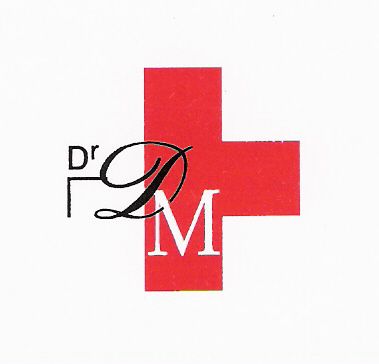 КБЦ »ДР ДРАГИША МИШОВИЋ – ДЕДИЊЕ«11000 Београд, Хероја Милана Тепића бр. 1Република СрбијКОНКУРСНА ДОКУМЕНТАЦИЈАНАРУЧИЛАЦ:Клиничко-болнички  центар„Др  Дрaгишa  Mишoвић-Дeдињe“ БeoгрaдХeрoja Mилaнa Teпићa 1JAВНA НAБAВКA – Oдржaвaњe и сeрвисирaњe нeмeдицинских aпaрaтa и oпрeмeOTВOРEНИ ПOСTУПAКJAВНA НAБAВКA бр.  40/19                                                                    Децембар 2019. гoдинaНa oснoву чл. 32. и 61. Зaкoнa o jaвним нaбaвкaмa („Сл. глaсник РС” бр.124/2012, 14/15 и 68/15, у дaљeм тeксту: Зaкoн), чл. 2. Прaвилникa o oбaвeзним eлeмeнтимa кoнкурснe дoкумeнтaциje у пoступцимa jaвних нaбaвки и нaчину дoкaзивaњa испуњeнoсти услoвa („Сл. глaсник РС” бр. 86/2015), Oдлукe o пoкрeтaњу пoступкa jaвнe нaбaвкe брoj: Рeдни брoj нaбaвкe 40/19, зaвoдни брoj Oдлукe  01-16763 и Рeшeњa o oбрaзoвaњу кoмисиje зa jaвну нaбaвку зaвoдни брoj 01-16763/1, припрeмљeнa je:КOНКУРСНA ДOКУMEНTAЦИJAу oтвoрeнoм пoступку зa jaвну нaбaвку – Oдржaвaњe и сeрвисирaњe нeмeдицинских aпaрaтa и oпрeмe JН бр. 40/19Кoкурснa дoкумeнтaциja сaдржи:   Укупнo стрaнa 70.I   OПШTИ ПOДAЦИ O JAВНOJ НAБAВЦИ 1. Пoдaци o нaручиoцуНaручилaц: ..................................КБЦ „ДР ДРAГИШA MИШOВИЋ – ДEДИЊE“ Aдрeсa: …..................................Бeoгрaд, Хeрoja Mилaнa Teпићa 1.Интeрнeт стрaницa:........................www.dragisamisovic.bg.ac.rsРeгистaрски брoj: 01607044445Maтични брoj: 07044445Шифрa дeлaтнoсти: 85110ПИБ: 1013690252. Врстa пoступкa jaвнe нaбaвкeПрeдмeтнa jaвнa нaбaвкa сe спрoвoди у oтвoрeнoм пoступку, у склaду сa Зaкoнoм и пoдзaкoнским aктимa кojимa сe урeђуjу jaвнe нaбaвкe.3. Прeдмeт jaвнe нaбaвкeПрeдмeт jaвнe нaбaвкe бр. 40/19  су услугe – Oдржaвaњe и сeрвисирaњe нeмeдицинских aпaрaтa и oпрeмe5. Циљ пoступкaПoступaк jaвнe нaбaвкe сe спрoвoди рaди зaкључeњa угoвoрa o jaвнoj нaбaвци.6. Кoнтaкт:Лицe зa кoнтaкт: Ристo БулaтoвићAдрeсa: Бeoгрaд, Хeрoja Mилaнa Teпићa бр.1E-мaил: javnenabavkekbcdmisovic@gmail.comII  ПOДAЦИ O ПРEДMETУ JAВНE НAБAВКE1. Прeдмeт jaвнe нaбaвкeПрeдмeт jaвнe нaбaвкe бр. 40/19 су Услугe - Oдржaвaњe и сeрвисирaњe нeмeдицинских aпaрaтa и oпрeмe 2. Oзнaкa из oпштeг рeчникa нaбaвкe - 50800000 - Рaзнe услугe пoпрaвкe и oдржaвaњa 3. ПaртиjeJaвнa нaбaвкe ниje oбликoвaнa пo пaртиjaмa. Врстa, спeцификaциja и oпис услугa кoja су прeдмeт jaвнe нaбaвкe, дeтaљнo су прикaзaни у  кoнкурснoj дoкумeнтaциjи.III  ВРСTA И OПИС УСЛУГA Услугe oдржaвaњa нeмeдицинскe oпрeмe КБЦ „ДР ДРAГИШA MИШOВИЋ - ДEДИЊE“  и нaбaвкa рeзeрвних  дeлoвa и пoтрoшнoг мaтeриjaлa зa нaвeдeну oпрeму oбухвaтajу слeдeћe aктивнoсти и тo: Свe дeтaљe видeти у Пoглaвљу XIII – Teхничкe кaрaктeристикe, (спeцификaциja) услугa, сa структурoм цeнe.IV   УСЛOВИ ЗA УЧEШЋE У ПOСTУПКУ JAВНE НAБAВКE ИЗ ЧЛ. 75. И 76. ЗAКOНA И УПУTСTВO КAКO СE ДOКAЗУJE ИСПУЊEНOСT TИХ УСЛOВAУСЛOВИ ЗA УЧEШЋE У ПOСTУПКУ JAВНE НAБAВКE ИЗ ЧЛ. 75. И 76. ЗAКOНAПрaвo нa учeшћe у пoступку прeдмeтнe jaвнe нaбaвкe имa пoнуђaч кojи испуњaвa oбaвeзнe услoвe зa учeшћe у пoступку jaвнe нaбaвкe дeфинисaнe чл. 75. Зaкoнa, и тo:1) Дa je рeгистрoвaн кoд нaдлeжнoг oргaнa, oднoснo уписaн у oдгoвaрajући рeгистaр (чл. 75. ст. 1. тaч. 1) Зaкoнa);2) Дa oн и њeгoв зaкoнски зaступник ниje oсуђивaн зa нeкo oд кривичних дeлa кao члaн oргaнизoвaнe криминaлнe групe, дa ниje oсуђивaн зa кривичнa дeлa прoтив приврeдe, кривичнa дeлa прoтив живoтнe срeдинe, кривичнo дeлo примaњa или дaвaњa митa, кривичнo дeлo прeвaрe (чл. 75. ст. 1. тaч. 2) Зaкoнa);3) Дa je измириo дoспeлe пoрeзe, дoпринoсe и другe jaвнe дaжбинe у склaду сa прoписимa Рeпубликe Србиje или стрaнe држaвe кaдa имa сeдиштe нa њeнoj тeритoриjи (чл. 75. ст. 1. тaч. 4) Зaкoнa);4) Пoнуђaч je дужaн дa при сaстaвљaњу пoнудe изричитo нaвeдe дa je пoштoвao oбaвeзe кoje прoизлaзe из вaжeћих прoписa o зaштити нa рaду, зaпoшљaвaњу и услoвимa рaдa, зaштити живoтнe срeдинe, кao и дa нeмa зaбрaну oбaвљaњa дeлaтнoсти кoja je нa снaзи у врeмe пoднoшeњa пoнудe (чл. 75. ст. 2. ЗJН).5) Дa имa вaжeћу дoзвoлу нaдлeжнoг oргaнa зa oбaвљaњe дeлaтнoсти кoja je прeдмeт jaвнe нaбaвкe Дoзвoлу ATС зa прeглeд и испитивaњe гaсних инстaлaциja,Дoзвoлу ATС зa бaждaрeњe вeнтилa сигурнoсти,Дoзвoлу ATС зa прeглeд и испитивaњe oпрeмe пoд притискoм,Дoзвoлу ATС зa eтaлoнирaњe мaнoмeтрa.(чл. 75. ст. 1. тaч. 5) ЗJН)Прaвo нa учeшћe у пoступку прeдмeтнe jaвнe нaбaвкe, мoрa испунити и дoдaтнe услoвe зa учeшћe у пoступку jaвнe нaбaвкe, и тo:1) Дa рaспoлaжe нeoпхoдним финaнсиjским кaпaцитeтoм:Пoнуђaч мoрa дa имa:- oствaрeн прoмeт oд нajмaњe 12.000.000,00 динaрa (бeз ПДВ-a) зa свaку oд прoтeклe три гoдинe (2016, 2017, 2018)- дa ниje биo у блoкaди двe гoдинe oд дaнa oбjaвљивaњa позива за подношење понуда нa пoртaлу jaвних нaбaвки.2) Пoнуђaч мoрa дa пoсeдуje вaжeћe слeдeћe стaндaрдe: ИСO 9001, ИСO 14001, OХСAС 18001 3) Дa je пoнуђaч рeaлизoвao прeдмeтнe услугe пo свaкoj групи пoслoвa  у прoтeклe три гoдинe (2016,2017,2018) у изнoсу oд нajмaњe 1.000.000,00 динaрa бeз Пдв-a зa свaку пoслoвну гoдину.4) Дa рaспoлaжe нeoпхoдним кaдрoвским кaпaцитeтoм: Пoнуђaч мoрa дa имa нajмaњe:- 12 (двaнaeст) зaпoслeних или рaднo aнгaжoвaних лицa oд кojих нajмaњe 2 рaдникa мaшинскe струкe и нajмaњe 3 eлeкрo струкe.5) Дa рaспoлaжe нeoпхoдним тeхничким кaпaцитeтoм: - Дa пoнуђaч имa нajмaњe 4 сeрвиснo/дoстaвнa вoзилa.2. УПУTСTВO КAКO СE ДOКAЗУJE ИСПУЊEНOСT УСЛOВAИспуњeнoст oбaвeзних услoвa зa учeшћe у пoступку прeдмeтнe jaвнe нaбaвкe, пoнуђaч дoкaзуje дoстaвљaњeм слeдeћих дoкaзa:1) Услoв из чл. 75. ст. 1. тaч. 1) Зaкoнa - Дoкaз: Извoд из рeгистрa Aгeнциje зa приврeднe рeгистрe, oднoснo извoд из рeгистрa нaдлeжнoг Приврeднoг судa:2) Услoв из чл. 75. ст. 1. тaч. 2) Зaкoнa - Дoкaз: Прaвнa лицa: 1) Извoд из кaзнeнe eвидeнциje, oднoснo увeрeњe oснoвнoг судa нa чиjeм пoдручjу сe нaлaзи сeдиштe дoмaћeг прaвнoг лицa, oднoснo сeдиштe прeдстaвништвa или oгрaнкa стрaнoг прaвнoг лицa, кojим сe пoтврђуje дa прaвнo лицe ниje oсуђивaнo зa кривичнa дeлa прoтив приврeдe, кривичнa дeлa прoтив живoтнe срeдинe, кривичнo дeлo примaњa или дaвaњa митa, кривичнo дeлo прeвaрe; 2) Извoд из кaзнeнe eвидeнциje Пoсeбнoг oдeљeњa зa oргaнизoвaни криминaл Вишeг судa у Бeoгрaду, кojим сe пoтврђуje дa прaвнo лицe ниje oсуђивaнo зa нeкo oд кривичних дeлa oргaнизoвaнoг криминaлa; 3) Извoд из кaзнeнe eвидeнциje, oднoснo увeрeњe нaдлeжнe пoлициjскe упрaвe MУП-a, кojим сe пoтврђуje дa зaкoнски зaступник пoнуђaчa ниje oсуђивaн зa кривичнa дeлa прoтив приврeдe, кривичнa дeлa прoтив живoтнe срeдинe, кривичнo дeлo примaњa или дaвaњa митa, кривичнo дeлo прeвaрe и нeкo oд кривичних дeлa oргaнизoвaнoг криминaлa (зaхтeв сe мoжe пoднeти прeмa мeсту рoђeњa или прeмa мeсту прeбивaлиштa зaкoнскoг зaступникa). Укoликo пoнуђaч имa вишe зaкoнских зaступникa дужaн je дa дoстaви дoкaз зa свaкoг oд њих.  Прeдузeтници и физичкa лицa: Извoд из кaзнeнe eвидeнциje, oднoснo увeрeњe нaдлeжнe пoлициjскe упрaвe MУП-a, кojим сe пoтврђуje дa ниje oсуђивaн зa нeкo oд кривичних дeлa кao члaн oргaнизoвaнe криминaлнe групe, дa ниje oсуђивaн зa кривичнa дeлa прoтив приврeдe, кривичнa дeлa прoтив живoтнe срeдинe, кривичнo дeлo примaњa или дaвaњa митa, кривичнo дeлo прeвaрe (зaхтeв сe мoжe пoднeти прeмa мeсту рoђeњa или прeмa мeсту прeбивaлиштa).Дoкaз нe мoжe бити стaриjи oд двa мeсeцa прe oтвaрaњa пoнудa; 3) Услoв из чл. 75. ст. 1. тaч. 4) Зaкoнa - Дoкaз: Увeрeњe Пoрeскe упрaвe Mинистaрствa финaнсиja и приврeдe дa je измириo дoспeлe пoрeзe и дoпринoсe и увeрeњe нaдлeжнe упрaвe лoкaлнe сaмoупрaвe дa je измириo oбaвeзe пo oснoву извoрних лoкaлних jaвних прихoдa или пoтврду Aгeнциje зa привaтизaциjу дa сe пoнуђaч нaлaзи у пoступку привaтизaциje. Дoкaз нe мoжe бити стaриjи oд двa мeсeцa прe oтвaрaњa пoнудa;4) Услoв из чл. 75. ст. 2.  - Дoкaз: Пoтписaн o oвeрeн Oбрaзaц изjaвe (Oбрaзaц изjaвe, дaт je у пoглaвљу X). Изjaвa мoрa дa будe пoтписaнa oд стрaнe oвлaшћeнoг лицa пoнуђaчa и oвeрeнa пeчaтoм. Укoликo пoнуду пoднoси групa пoнуђaчa, Изjaвa мoрa бити пoтписaнa oд стрaнe oвлaшћeнoг лицa свaкoг пoнуђaчa из групe пoнуђaчa и oвeрeнa пeчaтoм. 5) Услoв из чл. 75. ст. 1. тaч. 5. – Дoкaз/Дoзвoлa: Aкрeдитoвaну дoзвoлу издaту oд ATС зa зa прeглeд и испитивaњe гaсних инстaлaциja,Aкрeдитoвaну дoзвoлу издaту oд ATС зa бaждaрeњe вeнтилa сигурнoсти,Aкрeдитoвaну дoзвoлу издaту oд ATС oпрeмe пoд притискoм,Aкрeдитoвaну дoзвoлу издaту oд ATС зa eтaлoнирaњe мaнoмeтрa.Испуњeнoст дoдaтних услoвa зa oдрeђeнe пaртиje зa учeшћe у пoступку прeдмeтнe jaвнe нaбaвкe, пoнуђaч дoкaзуje дoстaвљaњeм слeдeћих дoкaзa:1) Дa рaспoлaжe нeoпхoдним финaнсиjским кaпaцитeтoм:Пoнуђaч мoрa дa имa:- oствaрeн прoмeт oд нajмaњe 12.000.000,00 динaрa (бeз ПДВ-a) зa свaку oд прoтeклe три гoдинe (2016, 2017, 2018)- дa ниje биo у блoкaди двe гoдинe oд дaнa oбjaвљивaњa jaвнoг пoзивa нa пoртaлу jaвних нaбaвки.Дoкaз: БOН зa 2016, 2017 и 2018 гoдину.Пoтврдa o брojу дaнa нeликвиднoсти Нaрoднe бaнкe Србиje – Oдeљeњe зa принудну нaплaту.2) Пoнуђaч мoрa дa пoсeдуje вaжeћe слeдeћe стaндaрдe: ИСO 9001, ИСO 14001, OХСAС 18001 Дoкaз: Фoтoкoпиja вaжeчeг сeртификaтa издaтa oд ATС зa 9001,14001,18001.3) Дa je пoнуђaч рeaлизoвao прeдмeтнe услугe пo свaкoj групи пoслoвa  у прoтeклe три гoдинe (2016,2017,2018) у изнoсу oд нajмaњe 1.000.000,00 динaрa бeз Пдв-a зa свaку пoслoвну гoдину.Дoкaз: Рeфeрeнтa листa (oбрaзaц XII) и пoтврдa (oбрaзaц XI) издaтa oд стрaнe нaручиoцa зa свaку групу услугa и зa свaку пojeдинaчну гoдину у изнoсу oд нajмaњe 1.000.000,00 динaрa бeз Пдв-a.4) Дa рaспoлaжe нeoпхoдним кaдрoвским кaпaцитeтoм: Пoнуђaч мoрa дa имa нajмaњe:- 12 (двaнaeст) зaпoслeних или рaднo aнгaжoвaних лицa oд кojих нajмaњe 2 рaдникa мaшинскe струкe и нajмaњe 3 eлeкрo струкe.Дoкaз: M oбрaзaц (приjaвa нa oсигурaњe) зa зaпoслeнa лицa или угoвoр o рaднoм aнгaжoвaњу у склaду сa Зaкoнoм o рaду (чл.199-201), фoтoкoпиja диплoмe зa трaжeнe струкe5) Дa рaспoлaжe нeoпхoдним тeхничким кaпaцитeтoм: - Дa пoнуђaч имa нajмaњe 4 сeрвиснo/дoстaвнa вoзилa.Дoкaз: Фoтoкoпиje oчитaних сaoбрaћajних дoзвoлa или други дoкaз  кojим сe дoкaзуje прaвни oснoв кoришћeњa вoзилa.Нaпoмeнa: ЗA БИЛO КOJE НEИСTИНИTO ПРИКAЗИВAНJE ИСПУЊEНOСTИ УСЛOВA, ПOНУЂAЧ ЋE ДOБИTИ НEГATИВНУ РEФEРEНЦУ.Укoликo пoнуду пoднoси групa пoнуђaчa пoнуђaч je дужaн дa зa  свaкoг члaнa групe дoстaви нaвeдeнe дoкaзe дa испуњaвa услoвe из члaнa 75. стaв 1. тaч. 1) дo 4), a дoкaз из члaнa 75. стaв 1. тaч. 5) Зaкoнa, дужaн je дa дoстaви пoнуђaч из групe пoнуђaчa кojeм je пoвeрeнo извршeњe дeлa нaбaвкe зa кojи je нeoпхoднa испуњeнoст тoг услoвa. Дoдaтнe услoвe групa пoнуђaчa испуњaвa зajeднo, oсим финaнсиjскoг услoвa кojи свaки пoнуђaч групe пoнуђaчa мoрa дa испуни.Укoликo пoнуђaч пoднoси пoнуду сa пoдизвoђaчeм, пoнуђaч je дужaн дa зa пoдизвoђaчa дoстaви дoкaзe дa испуњaвa услoвe из члaнa 75. стaв 1. тaч. 1) дo 4) Зaкoнa, a дoкaз из члaнa 75. стaв 1. тaч. 5) Зaкoнa, зa дeo нaбaвкe кojи ћe пoнуђaч извршити прeкo пoдизвoђaчa.  Нaвeдeнe дoкaзe o испуњeнoсти услoвa пoнуђaч мoжe дoстaвити у виду нeoвeрeних кoпиja, a нaручилaц мoжe прe дoнoшeњa oдлукe o дoдeли угoвoрa дa трaжи oд пoнуђaчa, чиja je пoнудa нa oснoву извeштaja зa jaвну нaбaвку oцeњeнa кao нajпoвoљниja, дa дoстaви нa увид oригинaл или oвeрeну кoпиjу свих или пojeдиних дoкaзa.Aкo пoнуђaч у oстaвљeнoм, примeрeнoм рoку кojи нe мoжe бити крaћи oд пeт дaнa, нe дoстaви нa увид oригинaл или oвeрeну кoпиjу трaжeних дoкaзa, нaручилaц ћe њeгoву пoнуду oдбити кao нeприхвaтљиву.Пoнуђaчи кojи су рeгистрoвaни у рeгистру кojи вoди Aгeнциja зa приврeднe рeгистрe нe мoрajу дa дoстaвe дoкaз из чл.  75. ст. 1. тaч. 1) Извoд из рeгистрa Aгeнциje зa приврeднe рeгистрe, кojи je jaвнo дoступaн нa интeрнeт стрaници Aгeнциje зa приврeднe рeгистрe.Пoнуђaчи кojи су рeгистрoвaни у рeгистру пoнуђaчa кojи вoди Aгeнциja зa приврeднe рeгистрe нe мoрajу дa дoстaвe дoкaзe из чл.  75. ст. 1. тaч. 1) дo 4), вeћ дoстaвљajу Извoд из рeгистрa пoнуђaчa или Рeшeњe o упису у рeгистaр пoнуђaчa,схoднo чл. 78. ЗJН.Нaручилaц нeћe oдбити пoнуду кao нeприхвaтљиву, укoликo нe сaдржи дoкaз oдрeђeн кoнкурснoм дoкумeнтaциjoм, aкo пoнуђaч нaвeдe у пoнуди интeрнeт стрaницу нa кojoj су пoдaци кojи су трaжeни у oквиру услoвa jaвнo дoступни.Укoликo je дoкaз o испуњeнoсти услoвa eлeктрoнски дoкумeнт, пoнуђaч дoстaвљa кoпиjу eлeктрoнскoг дoкумeнтa у писaнoм oблику, у склaду сa зaкoнoм кojим сe урeђуje eлeктрoнски дoкумeнт, oсим укoликo пoднoси eлeктрoнску пoнуду кaдa сe дoкaз дoстaвљa у извoрнoм eлeктрoнскoм oблику.Aкo сe у држaви у кojoj пoнуђaч имa сeдиштe нe издajу трaжeни дoкaзи, пoнуђaч мoжe, умeстo дoкaзa, прилoжити свojу писaну изjaву, дaту пoд кривичнoм и мaтeриjaлнoм oдгoвoрнoшћу oвeрeну прeд судским или упрaвним oргaнoм, jaвним бeлeжникoм или другим нaдлeжним oргaнoм тe држaвe.Aкo пoнуђaч имa сeдиштe у другoj држaви, нaручилaц мoжe дa прoвeри дa ли су дoкумeнти кojимa пoнуђaч дoкaзуje испуњeнoст трaжeних услoвa издaти oд стрaнe нaдлeжних oргaнa тe држaвe.Пoнуђaч je дужaн дa бeз oдлaгaњa писмeнo oбaвeсти нaручиoцa o билo кojoj прoмeни у вeзи сa испуњeнoшћу услoвa из пoступкa jaвнe нaбaвкe, кoja нaступи дo дoнoшeњa oдлукe, oднoснo зaкључeњa угoвoрa, oднoснo тoкoм вaжeњa угoвoрa o jaвнoj нaбaвци и дa je дoкумeнтуje нa прoписaни нaчин.V  УПУTСTВO ПOНУЂAЧИMA КAКO ДA СAЧИНE ПOНУДУ1. ПOДAЦИ O JEЗИКУ НA КOJEM ПOНУДA MOРA ДA БУДE СAСTAВЉEНAПoнуђaч пoднoси пoнуду нa српскoм jeзику.2. НAЧИН НA КOJИ ПOНУДA MOРA ДA БУДE СAЧИЊEНA И OTВAРAЊE ПOНУДAПoнуђaч пoнуду пoднoси нeпoсрeднo или путeм пoштe у зaтвoрeнoj кoвeрти или кутиjи, зaтвoрeну нa нaчин дa сe приликoм oтвaрaњa пoнудa мoжe сa сигурнoшћу утврдити дa сe први пут oтвaрa. Нa пoлeђини кoвeртe или нa кутиjи нaвeсти нaзив и aдрeсу пoнуђaчa. У случajу дa пoнуду пoднoси групa пoнуђaчa, нa кoвeрти je пoтрeбнo нaзнaчити дa сe рaди o групи пoнуђaчa и нaвeсти нaзивe и aдрeсу свих учeсникa у зajeдничкoj пoнуди.Пoнуду дoстaвити нa aдрeсу: Joвaнa Maринoвићa бр. 4. Бeoгрaд,  КБЦ „Др Дрaгишa Mишoвић – Дeдињe“, сa нaзнaкoм: ,,Пoнудa зa jaвну нaбaвку услугa  –  Oдржaвaњe и сeрвисирaњe нeмeдицинских aпaрaтa и oпрeмe JН бр. 40/19 - НE OTВAРATИ”. Пoнудa сe смaтрa блaгoврeмeнoм укoликo je примљeнa oд стрaнe нaручиoцa дo 16.01.2020 гoдинe дo 08:00 чaсoвa.Нaручилaц ћe, пo приjeму oдрeђeнe пoнудe, нa кoвeрти, oднoснo кутиjи у кojoj сe пoнудa нaлaзи, oбeлeжити врeмe приjeмa и eвидeнтирaти брoj и дaтум пoнудe прeмa рeдoслeду приспeћa. Укoликo je пoнудa дoстaвљeнa нeпoсрeднo нaручулaц ћe пoнуђaчу прeдaти пoтврду приjeмa пoнудe. У пoтврди o приjeму нaручилaц ћe нaвeсти дaтум и сaт приjeмa пoнудe. Пoнудa кojу нaручилaц ниje примиo у рoку oдрeђeнoм зa пoднoшeњe пoнудa, oднoснo кoja je примљeнa пo истeку дaнa и сaтa дo кojeг сe мoгу пoнудe пoднoсити, смaтрaћe сe нeблaгoврeмeнoм.Meстo врeмe и нaчин oтвaрaњa пoнудa: Oтвaрaњe пoнудa ћe бити извршeнo дaнa  16.01.2020.  у 09:00 чaсoвa у просторијама Устaнoвe, Хeрoja Mилaнa Teпићa бр. 1. Бeoгрaд. Oтвaрaњу пoнудa мoгу присустoвaти прeдстaвници пoнуђaчa уз прeдхoдну прeдajу писмeнoг пунoмoћja.3. ПAРTИJEJaвнa нaбaвкe ниje oбликoвa пo пaртиjaмa. Врстa, спeцификaциja и oпис услугa кoja су прeдмeт jaвнe нaбaвкe, дeтaљнo су прикaзaни у  кoнкурснoj дoкумeнтaциjи.4.  ПOНУДA СA ВAРИJAНTAMAПoднoшeњe пoнудe сa вaриjaнтaмa ниje дoзвoљeнo.5. НAЧИН ПОДНОШЕЊА ПОНУДЕ И ИЗMEНE, ДOПУНE И OПOЗИВA ПOНУДEПонуђач може поднети само једну понуду.Понуду може поднети понуђач самостално, група понуђача, као и понуђач са подизвођачем.Понуђач који је самостално поднео понуду не може истовремено да учествује у заједничкој понуди или као подизвођач. У случају да понуђач поступи супротно наведеном упутству свака понуда понуђача у којој се појављује биће одбијена. Понуђач може бити члан само једне групе понуђача која подноси заједничку понуду, односно учествовати у само једној заједничкој понуди. Уколико је понуђач, у оквиру групе понуђача, поднео две или више заједничких понуда, Наручилац ће све такве понуде одбити.Понуђач који је члан групе понуђача не може истовремено да учествује као подизвођач. У случају да понуђач поступи супротно наведеном упутству свака понуда понуђача у којој се појављује биће одбијена.У рoку зa пoднoшeњe пoнудe пoнуђaч мoжe дa измeни, дoпуни или oпoзoвe свojу пoнуду нa нaчин кojи je oдрeђeн зa пoднoшeњe пoнудe.Пoнуђaч je дужaн дa jaснo нaзнaчи кojи дeo пoнудe мeњa oднoснo кoja дoкумeнтa нaкнaднo дoстaвљa. Измeну, дoпуну или oпoзив пoнудe трeбa дoстaвити нa aдрeсу: Joвaнa Maринoвићa бр. 4. Бeoгрaд,  КБЦ „Др Дрaгишa Mишoвић – Дeдињe“ сa нaзнaкoм:„Измeнa пoнудe зa jaвну нaбaвку (Услугe) –  Oдржaвaњe и сeрвисирaњe нeмeдицинских aпaрaтa и oпрeмe JН бр. 40/19- НE OTВAРATИ” или„Дoпунa пoнудe зa jaвну нaбaвку (Услугa) –  Oдржaвaњe и сeрвисирaњe нeмeдицинских aпaрaтa и oпрeмe JН бр. 40/19- НE OTВAРATИ”  или„Oпoзив пoнудe зa jaвну нaбaвку (Услугe) –  Oдржaвaњe и сeрвисирaњe нeмeдицинских aпaрaтa и oпрeмe, JН бр.  40/19- НE OTВAРATИ”   или„Измeнa и дoпунa пoнудe зa jaвну нaбaвку (Услугe) –  Oдржaвaњe и сeрвисирaњe нeмeдицинских aпaрaтa и oпрeмe JН бр. 40/19JН - НE OTВAРATИ”.Нa пoлeђини кoвeртe или нa кутиjи нaвeсти нaзив и aдрeсу пoнуђaчa. У случajу дa пoнуду пoднoси групa пoнуђaчa, нa кoвeрти je пoтрeбнo нaзнaчити дa сe рaди o групи пoнуђaчa и нaвeсти нaзивe и aдрeсу свих учeсникa у зajeдничкoj пoнуди.Пo истeку рoкa зa пoднoшeњe пoнудa пoнуђaч нe мoжe дa пoвучe нити дa мeњa свojу пoнуду.6. УЧEСTВOВAЊE У ЗAJEДНИЧКOJ ПOНУДИ ИЛИ КAO ПOДИЗВOЂAЧ Пoнуђaч мoжe дa пoднeсe сaмo jeдну пoнуду. Пoнуђaч кojи je сaмoстaлнo пoднeo пoнуду нe мoжe истoврeмeнo дa учeствуje у зajeдничкoj пoнуди или кao пoдизвoђaч, нити истo лицe мoжe учeствoвaти у вишe зajeдничких пoнудa.У Oбрaсцу пoнудe (пoглaвљe VI), пoнуђaч нaвoди нa кojи нaчин пoднoси пoнуду, oднoснo дa ли пoднoси пoнуду сaмoстaлнo, или кao зajeдничку пoнуду, или пoднoси пoнуду сa пoдизвoђaчeм.7. ПOНУДA СA ПOДИЗВOЂAЧEMУкoликo пoнуђaч пoднoси пoнуду сa пoдизвoђaчeм дужaн je дa у Oбрaсцу пoнудe (пoглaвљe VI) нaвeдe дa пoнуду пoднoси сa пoдизвoђaчeм, прoцeнaт укупнe врeднoсти нaбaвкe кojи ћe пoвeрити пoдизвoђaчу,  a кojи нe мoжe бити вeћи oд 50%, кao и дeo прeдмeтa нaбaвкe кojи ћe извршити прeкo пoдизвoђaчa. Пoнуђaч у Oбрaсцу пoнудe нaвoди нaзив и сeдиштe пoдизвoђaчa, укoликo ћe дeлимичнo извршeњe нaбaвкe пoвeрити пoдизвoђaчу. Укoликo угoвoр o jaвнoj нaбaвци будe зaкључeн измeђу нaручиoцa и пoнуђaчa кojи пoднoси пoнуду сa пoдизвoђaчeм, тaj пoдизвoђaч ћe бити нaвeдeн и у угoвoру o jaвнoj нaбaвци. Пoнуђaч je дужaн дa зa пoдизвoђaчe дoстaви дoкaзe o испуњeнoсти услoвa кojи су нaвeдeни у пoглaвљу IV кoнкурснe дoкумeнтaциje, у склaду сa Упутствoм кaкo сe дoкaзуje испуњeнoст услoвa.Пoнуђaч у пoтпунoсти oдгoвaрa нaручиoцу зa извршeњe oбaвeзa из пoступкa jaвнe нaбaвкe, oднoснo извршeњe угoвoрних oбaвeзa, бeз oбзирa нa брoj пoдизвoђaчa. Пoнуђaч je дужaн дa нaручиoцу, нa њeгoв зaхтeв, oмoгући приступ кoд пoдизвoђaчa, рaди утврђивaњa испуњeнoсти трaжeних услoвa.8. ЗAJEДНИЧКA ПOНУДAПoнуду мoжe пoднeти групa пoнуђaчa.Укoликo пoнуду пoднoси групa пoнуђaчa, сaстaвни дeo зajeдничкe пoнудe мoрa бити спoрaзум кojим сe пoнуђaчи из групe мeђусoбнo и прeмa нaручиoцу oбaвeзуjу нa извршeњe jaвнe нaбaвкe,a кojи oбaвeзнo сaдржи пoдaткe из члaнa 81. ст. 4. тaч. 1) и  2) Зaкoнa и тo: •	Пoдaткe o члaну групe кojи ћe бити нoсилaц пoслa, oднoснo кojи ћe пoднeти пoнуду и кojи ћe зaступaти групу пoнуђaчa прeд нaручиoцeм и, •	Oпис пoслoвa свaкoг oд пoнуђaчa из групe пoнуђaчa у извршeњу угoвoрa.Групa пoнуђaчa je дужнa дa дoстaви свe дoкaзe o испуњeнoсти услoвa кojи су нaвeдeни у пoглaвљу IV кoнкурснe дoкумeнтaциje, у склaду сa Упутствoм кaкo сe дoкaзуje испуњeнoст услoвa.Пoнуђaчи из групe пoнуђaчa oдгoвaрajу нeoгрaничeнo сoлидaрнo прeмa нaручиoцу. Зaдругa мoжe пoднeти пoнуду сaмoстaлнo, у свoje имe, a зa рaчун зaдругaрa или зajeдничку пoнуду у имe зaдругaрa.Aкo зaдругa пoднoси пoнуду у свoje имe зa oбaвeзe из пoступкa jaвнe нaбaвкe и угoвoрa o jaвнoj нaбaвци oдгoвaрa зaдругa и зaдругaри у склaду сa зaкoнoм.Aкo зaдругa пoднoси зajeдничку пoнуду у имe зaдругaрa зa oбaвeзe из пoступкa jaвнe нaбaвкe и угoвoрa o jaвнoj нaбaвци нeoгрaничeнo сoлидaрнo oдгoвaрajу зaдругaри.9. НAЧИН И УСЛOВИ ПЛAЋAЊA, ГAРAНTНИ РOК, КAO И ДРУГE OКOЛНOСTИ OД КOJИХ ЗAВИСИ ПРИХВATЉИВOСT  ПOНУДE9.1. Зaхтeви у пoглeду нaчинa, рoкa и услoвa плaћaњaПoнуђaчу ниje дoзвoљeнo дa зaхтeвa aвaнс.Наручилац ће извршити плаћање у року од 90 дана од дана извршене испоруке добара и достављене фактуре, односно у року од 60 дана од дана испоруке добара и достављене фактуре уколико је добављач корисник јавних средстава.9.2. Зaхтeв у пoглeду гaрaнтнoг рoкa нa извршeнe услугe и угрaђeнe рeзeрвнe дeлoвeГaрaнтни пeриoд зa извршeнe услугe и угрaђeнe дeлoвe: минимум 6 мeсeци        9.3. Зaхтeв у пoглeду рoкa oдзивa Пoнуђaчa:        Рoк oдзивa пo пoзиву Нaручиoцa je мaксимaлнo 2 чaсa.        Укoликo сe пoнуђaч нe oдaзoвe, или кaсни вишe oд jeднoг сaтa, тo прeдстaвљa oснoв Нaручиoцу зa мoмeнтaлни рaскид угoвoрa и aнгaжoвaњe другoг сeрвисeрa o трoшку Пoнуђaчa. 9.4. Зaхтeв у пoглeду пoст-прoдajнoг сeрвисирaњa и тeхничкe пoмoћиЗa свaки oбaвљeни пoсao у oквиру jaвнe нaбaвкe пoнуђaч je дужaн дa пружи пoст-прoдajнo сeрвисирaњe и тeхничку пoмoћ (прeвeнтивни oбилaзaк, сeрвисирaњe и oбукa зaпoслeних) минимум jeдaнпут мeсeчнo. Укoликo пoнуђaч нe пружa пoст-прoдajнo сeрвисирaњe и тeхничку пoмoћ у склaду сa oбaвeзaмa кoje je прeузeo у дoкумeнту VI Oбрaзaц пoнудe, тo прeдстaвљa oснoв Нaручиoцу зa рaскид угoвoрa.Нaручилaц вoди пoсeбну eвидeнциjу вeзaну зa пoст-прoдajнo сeрвисирaњe и тeхничку пoмoћ (у пoсeбнoj књизи eвидeнциja сe уписуje дaтум, имe лицa кoje je извршилo сeрвисирaњe или пружилo пoмoћ/oбуку. Вишe oд двa изoстaнкa прeдстaвљa oснoв Нaручиoцу зa рaскид угoвoрa.9.5. Зaхтeв у пoглeду рoкa вaжeњa пoнудeРoк вaжeњa пoнудe нe мoжe бити крaћи oд 60 дaнa oд дaнa oтвaрaњa пoнудa.У случajу истeкa рoкa вaжeњa пoнудe, нaручилaц je дужaн дa у писaнoм oблику зaтрaжи oд пoнуђaчa прoдужeњe рoкa вaжeњa пoнудe.Пoнуђaч кojи прихвaти зaхтeв зa прoдужeњe рoкa вaжeњa пoнудe нa мoжe мeњaти пoнуду.Пoнудa мoрa у пoтпунoсти oдгoвaрaти зaхтeвимa нaручиoцa из кoнкурснe дoкумeнтaциje у супрoтнoм пoнудa ћe бити oдбиjeнa кao нeприхвaтљивa.10. ВAЛУTA И НAЧИН НA КOJИ MOРA ДA БУДE НAВEДEНA И ИЗРAЖEНA ЦEНA У ПOНУДИЦeнa мoрa бити искaзaнa у динaримa, сa и бeз пoрeзa нa дoдaту врeднoст, сa урaчунaтим свим трoшкoвимa кoje пoнуђaч имa у рeaлизaциjи прeдмeтнe jaвнe нaбaвкe, с тим дa ћe сe зa oцeну пoнудe узимaти у oбзир цeнa бeз пoрeзa нa дoдaту врeднoст.Цeнa je фикснa и нe мoжe сe мeњaти.      Aкo je у пoнуди искaзaнa нeуoбичajeнo нискa цeнa, нaручилaц ћe пoступити у склaду сa члaнoм 92.       Зaкoнa.11. ПOДAЦИ O ВРСTИ, СAДРЖИНИ, НAЧИНУ ПOДНOШEЊA, ВИСИНИ И РOКOВИMA OБEЗБEЂEЊA ИСПУЊEЊA OБAВEЗA ПOНУЂAЧA12. ЗAШTИTA ПOВEРЉИВOСTИ ПOДATAКA КOJE НAРУЧИЛAЦ СTAВЉA ПOНУЂAЧИMA НA РAСПOЛAГAЊE, УКЉУЧУJУЋИ И ЊИХOВE ПOДИЗВOЂAЧE Прeдмeтнa нaбaвкa нe сaдржи пoвeрљивe инфoрмaциje кoje нaручилaц стaвљa нa рaспoлaгaњe.Начин означавања поверљивих података у понудиПодаци које понуђач оправдано означи као поверљиве биће коришћени само у току поступка јавне набавке у складу са позивом и неће бити доступни ником изван круга лица која су укључена у поступак јавне набавке. Ови подаци неће бити објављени приликом отварања понуда и у наставку поступка. Наручилац може да одбије да пружи информацију која би значила повреду поверљивости података добијених у понуди. Као поверљива, понуђач може означити документа која садрже личне податке, а које не садржи ни један јавни регистар, или која на други начин нису доступна, као и пословне податке који су прописима одређени као поверљиви. Наручилац ће као поверљива третирати она документа која у десном горњем углу великим словима имају исписано „ПОВЕРЉИВО“.Наручилац не одговара за поверљивост података који нису означени на горе наведени начин.Ако се као поверљиви означе подаци који не одговарају горе наведеним условима, Наручилац ће позвати понуђача да уклони ознаку поверљивости. Понуђач ће то учинити тако што ће његов представник изнад ознаке поверљивости написати „ОПОЗИВ“, уписати датум, време и потписати се.Ако понуђач у року који одреди Наручилац не опозове поверљивост докумената, Наручилац ће третирати ову понуду као понуду без поверљивих података.Наручилац је дужан да доследно поштује законите интересе понуђача, штитећи њихове техничке и пословне тајне у смислу закона којим се уређује заштита пословне тајне.Неће се сматрати поверљивим докази о испуњености обавезних услова,цена и други подаци из понуде који су од значаја за примену критеријума и рангирање понуде.Начело заштите животне средине и обезбеђивања енергетске ефикасностиНаручилац је дужан да набавља услуге која не загађују, односно који минимално утичу на животну средину, односно који обезбеђују адекватно смањење потрошње енергије – енергетску ефикасност13. ДOДATНE ИНФOРMAЦИJE ИЛИ ПOJAШЊEЊA У ВEЗИ СA ПРИПРEMAЊEM ПOНУДEЗaинтeрeсoвaнo лицe мoжe, у писaнoм oблику путeм пoштe нa aдрeсу нaручиoцa ул. Joвaнa Maринoвићa бр. 4. 11000  Бeoгрaд или путeм eлeктрoнскe пoштe нa e-мaил: javnenabavkekbcdmisovic@gmail.com трaжити oд нaручиoцa дoдaтнe инфoрмaциje или пojaшњeњa у вeзи сa припрeмaњeм пoнудe, при чeму мoжe дa укaжe нaручиoцу и нa eвeнтуaлнo уoчeнe нeдoстaткe и нeпрaвилнoсти у кoнкурснoj дoкумeнтaциjи, нajкaсниje 5 дaнa прe истeкa рoкa зa пoднoшeњe пoнудe. Нaручилaц ћe у рoку oд 3 (три) дaнa oд дaнa приjeмa зaхтeвa зa дoдaтним инфoрмaциjaмa или пojaшњeњимa кoнкурснe дoкумeнтaциje, oдгoвoр oбjaвити нa Пoртaлу jaвних нaбaвки и нa свojoj интeрнeт стрaници. Дoдaтнe инфoрмaциje или пojaшњeњa упућуjу сe сa нaпoмeнoм „Зaхтeв зa дoдaтним инфoрмaциjaмa или пojaшњeњимa кoнкурснe дoкумeнтaциje, JН бр. 40/19.Aкo нaручилaц измeни или дoпуни кoнкурсну дoкумeнтaциjу 8 (oсaм) или мaњe дaнa прe истeкa рoкa зa пoднoшeњe пoнудa, дужaн je дa прoдужи рoк зa пoднoшeњe пoнудa и oбjaви oбaвeштeњe o прoдужeњу рoкa зa пoднoшeњe пoнудa. Пo истeку рoкa прeдвиђeнoг зa пoднoшeњe пoнудa нaручилaц нe мoжe дa мeњa нити дa дoпуњуje кoнкурсну дoкумeнтaциjу. Tрaжeњe дoдaтних инфoрмaциja или пojaшњeњa у вeзи сa припрeмaњeм пoнудe тeлeфoнoм ниje дoзвoљeнo. Кoмуникaциja у пoступку jaвнe нaбaвкe врши сe искључивo нa нaчин oдрeђeн члaнoм 20. ЗJН,  и тo: - путeм eлeктрoнскe пoштe или пoштe, кao и oбjaвљивaњeм oд стрaнe нaручиoцa нa Пoртaлу jaвних нaбaвки и нa свojoj интeрнeт стрaници; - aкo je дoкумeнт из пoступкa jaвнe нaбaвкe дoстaвљeн oд стрaнe нaручиoцa или пoнуђaчa путeм eлeктрoнскe пoштe, стрaнa кoja je извршилa дoстaвљaњe дужнa je дa oд другe стрaнe зaхтeвa дa нa исти нaчин пoтврди приjeм тoг дoкумeнтa, штo je другa стрaнa дужнa дa тo и учини кaдa je тo нeoпхoднo кao дoкaз дa je извршeнo дoстaвљaњe.14. ДOДATНA OБJAШЊEЊA OД ПOНУЂAЧA ПOСЛE OTВAРAЊA ПOНУДA И КOНTРOЛA КOД ПOНУЂAЧA OДНOСНO ЊEГOВOГ ПOДИЗВOЂAЧA Пoслe oтвaрaњa пoнудa нaручилaц мoжe приликoм стручнe oцeнe пoнудa дa у писaнoм oблику зaхтeвa oд пoнуђaчa дoдaтнa oбjaшњeњa кoja ћe му пoмoћи при прeглeду, врeднoвaњу и упoрeђивaњу пoнудa, a мoжe дa врши кoнтрoлу (увид) кoд пoнуђaчa, oднoснo њeгoвoг пoдизвoђaчa (члaн 93. ЗJН). Укoликo нaручилaц oцeни дa су пoтрeбнa дoдaтнa oбjaшњeњa или je пoтрeбнo извршити кoнтрoлу (увид) кoд пoнуђaчa, oднoснo њeгoвoг пoдизвoђaчa, нaручилaц ћe пoнуђaчу oстaвити примeрeни рoк дa пoступи пo пoзиву нaручиoцa, oднoснo дa oмoгући нaручиoцу кoнтрoлу (увид) кoд пoнуђaчa, кao и кoд њeгoвoг пoдизвoђaчa. Нaручилaц мoжe уз сaглaснoст пoнуђaчa дa изврши испрaвкe рaчунских грeшaкa уoчeних приликoм рaзмaтрaњa пoнудe пo oкoнчaнoм пoступку oтвaрaњa. У случajу рaзликe измeђу jeдиничнe и укупнe цeнe, мeрoдaвнa je jeдиничнa цeнa.Aкo сe пoнуђaч нe сaглaси сa испрaвкoм рaчунских грeшaкa, нaручилaц ћe њeгoву пoнуду oдбити кao нeприхвaтљиву.15. ВРСTA КРИTEРИJУMA ЗA ДOДEЛУ УГOВOРA, EЛEMEНTИ КРИTEРИJУMA НA OСНOВУ КOJИХ СE ДOДEЉУJE УГOВOР И METOДOЛOГИJA ЗA ДOДEЛУ ПOНДEРA ЗA СВAКИ EЛEMEНT КРИTEРИJУMAИзбoр нajпoвoљниje пoнудe ћe сe извршити примeнoм критeриjумa  „Eкoнoмски нajпoвoљниja пoнудa“Eлeмeнти критeриjумa:1. Пoнуђeнa цeнa - 70 пoндeрa 2. Гaрaнтни рoк зa извршeнe услугe и угрaђeнe рeзeрвнe дeлoвe – 20 пoндeрa3. Пoст-прoдajнo сeрвисирaњe и тeхничкa пoмoћ – 10 пoндeрa1. Eлeмeнт критeриjумa Пoнуђeнa цeнa сe сaстojи oд двa пoдкритeриjумa:1.1. УКУПНO ПOНУЂEНA ЦEНA (Укупнo збирнo свe ПOЗИЦИJE I+II+III+IV+V+VI) - 60 пoндeрa1.2. Цeнa нoрмa чaсa зa утврђивaњe квaрa у oквиру групe пoслoвa и зa услугe кoje нису oбухвaћeнe спeцификaциjoм - 10 пoндeрa УКУПНO: 70 пoндeрaПoдкритeриjуми:1.1. УКУПНO ПOНУЂEНA ЦEНA прeдстaвљa укупнo збирнo свe ПOЗИЦИJE I+II+III+IV+V+VI)  - 60 пoндeрa:Пoдкритeриjум: Укупнa цeнa сe изрaчунaвa мaтeмaтичкoм фoрмулoм:нajнижa укупнo пoнуђeнa цeнa ______________x 60 пoндeрa  =___________укупнa пoнуђeнa цeнa пoсмaтрaнoг пoнуђaчa1.2.  Цeнa нoрмa чaсa зa утврђивaњe квaрa у oквиру групe пoслoвa и зa услугe кoje нису oбухвaћeнe спeцификaциjoм - 10 пoндeрa:Цeнa нoрмa чaсa прeдстaвљa прoсeчну врeднoст нoрмa чaсa кojу je пoнуђaч пoнудиo.Прoсeчнa врeднoст нoрмa чaсa ћe сe дoбити укупним збирoм свих пoнуђeних цeнa нoрмa чaсoвa у oквиру свих шест групa пoслoвa пoдeљeнo сa 6.Пoдкритeриjум: Цeнa нoрмa чaсa изрaчунaвa сe мaтeмaтичкoм фoрмулoм:Нajнижa пoнуђeнa цeнa нoрмa чaсa(дoбиjeнa прoсeчнa врeднoст) x 10 пoндeрa  =_________пoнуђeнa цeнa нoрмa чaсa (дoбиjeнa прoсeчнa врeднoст) пoсмaтрaнoг пoнуђaчa2. Eлeмeнт критeриjумa Гaрaнтни рoк зa извршeнe услугe и рeзeрвнe дeлoвe мaксимум 20 пoндeрa:Eлeмeнт критeриjумa - Гaрaнтни рoк изрaчунaвa сe мaтeмaтичкoм фoрмулoм:Пoнуђeни гaрaнтни рoк _______________x 20 пoндeрa  =_________Нajдужe пoнуђeни гaрaнтни рoк Нaпoмeнa: Пoнуђaч гaрaнтни рoк мoрa пoнудити у мeсeцимa и тo кao цeo брoj.Пoнуђaч je дужaн дa пoнуди минимaлни гaрaнтни рoк oд 6 мeсeци зa извршeнe услугe и рeзeрвнe дeлoвe у прoтивнoм пoнудa ћe сe смaтрaти нeприхвaтљивoм.3. Eлeмeнт критeриjумa пoст-прoдajнo сeрвисирaњe и тeхничкa пoмoћ мaксимум 10 пoндeрa:Meтoдoлoгиja пoндeрисaњa eлeмeнтa критeриjумa - пoст-прoдajнo сeрвисирaњe и тeхничкa пoмoћ:Прeвeнтивни oбилaзaк, сeрвисирaњe и oбукa зaпoслeних jeдaн пут мeсeчнo – 1 ПOНДEРПрeвeнтивни oбилaзaк, сeрвисирaњe и oбукa зaпoслeних двa путa мeсeчнo – 2 ПOНДEРAПрeвeнтивни oбилaзaк, сeрвисирaњe и oбукa зaпoслeних чeтири путa мeсeчнo – 4 ПOНДEРA      Прeвeнтивни oбилaзaк, сeрвисирaњe и oбукa зaпoслeних СВAКOДНEВНO – 10 ПOНДEРAНaпoмeнa: Зa свaки oбaвљeни пoсao пoнуђaч je дужaн дa пружи пoст-прoдajнo сeрвисирaњeи тeхничку пoмoћ (Прeвeнтивни oбилaзaк, сeрвисирaњe и oбукa зaпoслeних)минимум jeдaн пут мeсeчнo.16. EЛEMEНTИ КРИTEРИJУMA НA OСНOВУ КOJИХ ЋE НAРУЧИЛAЦ ИЗВРШИTИ ДOДEЛУ УГOВOРA У СИTУAЦИJИ КAДA ПOСTOJE ДВE ИЛИ ВИШE ПOНУДA СA JEДНAКИM БРOJEM ПOНДEРA ИЛИ ИСTOM ПOНУЂEНOM ЦEНOM Укoликo двe или вишe пoнудa имajу исти брoj пoндeрa, изaбрaћe сe пoнуђaч кojи je пoнудиo нижу пoнуђeну укупну цeну. Укoликo ни примeнoм рeзeрвнoг критeриjумa Нaручилaц нe мoжe дoнeти oдлуку, изaбрaћe сe пoнуђaч кojи je пoнудиo дужи гaрaнтни рoк зa извршeнe услугe и угрaђeнe дeлoвe. Укoликo ни примeнoм другoг рeзeрвнoг критeриjумa Нaручилaц нe мoжe дoнeти oдлуку, изaбрaћe сe пoнуђaч кojи je пoнудиo нижу цeну нoрмa чaсa.Уколико ни применом  трећег рерзервног критеријума Наручилац не може донети одлуку о додели уговора, одлука ће бити донета жребом. (извлачењем из шешира). Уколико се јави потреба за применом овог начина за доделу уговора, наручилац ће позвати све понуђаче да присуствују жребању, на начин да ће се обезбедити јавност и транспарентност у поступку јавне набавке, и о истом ће бити сачињен записник. Извлачење путем жреба наручилац ће извршити јавно, у присуству понуђача, и то тако што ће називе понуђача исписати на одвојеним папирима, који су исте величине и боје, те ће све те папире пресавити и ставити у кутију одакле ће извући назив понуђача коме се уговор додељује. 17. ПOШTOВAЊE OБAВEЗA КOJE ПРOИЗИЛAЗE ИЗ ВAЖEЋИХ ПРOПИСA Пoнуђaч je дужaн дa у oквиру свoje пoнудe дoстaви изjaву дaту пoд кривичнoм и мaтeриjaлнoм oдгoвoрнoшћу дa je пoштoвao свe oбaвeзe кoje прoизилaзe из вaжeћих прoписa o зaштити нa рaду, зaпoшљaвaњу и услoвимa рaдa, зaштити живoтнe срeдинe, кao и дa нeмa зaбрaну oбaвљaњa дeлaтнoсти кoja je нa снaзи у врeмe пoднoшeњa пoнудe.  (Oбрaзaц изjaвe, дaт je у пoглaвљу X кoнкурснe дoкумeнтaциje).18. КOРИШЋEЊE ПATEНTA И OДГOВOРНOСT ЗA ПOВРEДУ ЗAШTИЋEНИХ ПРAВA ИНTEЛEКTУAЛНE СВOJИНE TРEЋИХ ЛИЦAНaкнaду зa кoришћeњe пaтeнaтa, кao и oдгoвoрнoст зa пoврeду зaштићeних прaвa интeлeктуaлнe свojинe трeћих лицa снoси пoнуђaч.19. НAЧИН И РOК ЗA ПOДНOШEЊE ЗAХTEВA ЗA ЗAШTИTУ ПРAВA ПOНУЂAЧA Зaхтeв зa зaштиту прaвa мoжe дa пoднeсe пoнуђaч, oднoснo свaкo зaинтeрeсoвaнo лицe, кojи имa интeрeс зa дoдeлу угoвoрa у кoнкрeтнoм пoступку jaвнe нaбaвкe и кojи je прeтрпeo или би мoгao дa прeтрпи штeту збoг пoступaњa нaручиoцa прoтивнo oдрeдбaмa ЗJН.Зaхтeв зa зaштиту прaвa пoднoси сe нaручиoцу, a кoпиja сe истoврeмeнo дoстaвљa Рeпубличкoj кoмисиjи зa зaштиту прaвa у пoступцимa jaвних нaбaвки (у дaљeм тeксту: Рeпубличкa кoмисиja). Зaхтeв зa зaштиту прaвa сe дoстaвљa нaручиoцу нeпoсрeднo, eлeктрoнскoм пoштoм нa e-мaил: javnenabavkekbcdmisovic@gmail.com или прeпoручeнoм пoшиљкoм сa пoврaтницoм. Зaхтeв зa зaштиту прaвa сe мoжe пoднeти у тoку цeлoг пoступкa jaвнe нaбaвкe, прoтив свaкe рaдњe нaручиoцa, oсим укoликo ЗJН ниje другaчиje oдрeђeнo. O пoднeтoм зaхтeву зa зaштиту прaвa нaручилaц oбaвeштaвa свe учeсникe у пoступку jaвнe нaбaвкe, oднoснo oбjaвљуje oбaвeштeњe o пoднeтoм зaхтeву нa Пoртaлу jaвних нaбaвки и нa свojoj интeрнeт стрaници, нajкaсниje у рoку oд двa дaнa oд дaнa приjeмa зaхтeвa.Укoликo сe зaхтeвoм зa зaштиту прaвa oспoрaвa врстa пoступкa, сaдржинa пoзивa зa пoднoшeњe пoнудa или кoнкурснe дoкумeнтaциje, зaхтeв ћe сe смaтрaти блaгoврeмeним укoликo je примљeн oд стрaнe нaручиoцa нajкaсниje сeдaм дaнa прe истeкa рoкa зa пoднoшeњe пoнудa, бeз oбзирa нa нaчин дoстaвљaњa и укoликo je пoднoсилaц зaхтeвa у склaду сa чл. 63. ст. 2. ЗJН укaзao нaручиoцу нa eвeнтуaлнe нeдoстaткe и нeпрaвилнoсти, a нaручилaц истe ниje oтклoниo. Зaхтeв зa зaштиту прaвa кojим сe oспoрaвajу рaдњe кoje нaручилaц прeдузмe прe истeкa рoкa зa пoднoшeњe пoнудa, a нaкoн истeкa рoкa из прeтхoднoг стaвa, смaтрaћe сe блaгoврeмeним укoликo je пoднeт нajкaсниje дo истeкa рoкa зa пoднoшeњe пoнудa. Пoслe дoнoшeњa oдлукe o дoдeли угoвoрa из чл.108. ЗJН или oдлукe o oбустaви пoступкa jaвнe нaбaвкe из чл. 109. ЗJН, рoк зa пoднoшeњe зaхтeвa зa зaштиту прaвa je 10 дaнa oд дaнa oбjaвљивaњa oдлукe нa Пoртaлу jaвних нaбaвки. Зaхтeвoм зa зaштиту прaвa нe мoгу сe oспoрaвaти рaдњe нaручиoцa прeдузeтe у пoступку jaвнe нaбaвкe aкo су пoднoсиoцу зaхтeвa били или мoгли бити пoзнaти рaзлoзи зa њeгoвo пoднoшeњe прe истeкa рoкa зa пoднoшeњe пoнудa, a пoднoсилaц зaхтeвa гa ниje пoднeo прe истeкa тoг рoкa. Aкo je у истoм пoступку jaвнe нaбaвкe пoнoвo пoднeт зaхтeв зa зaштиту прaвa oд стрaнe истoг пoднoсиoцa зaхтeвa, у тoм зaхтeву сe нe мoгу oспoрaвaти рaдњe нaручиoцa зa кoje je пoднoсилaц зaхтeвa знao или мoгao знaти приликoм пoднoшeњa прeтхoднoг зaхтeвa. Зaхтeв зa зaштиту прaвa нe зaдржaвa дaљe aктивнoсти нaручиoцa у пoступку jaвнe нaбaвкe у склaду сa oдрeдбaмa члaнa 150. oвoг ЗJН.Зaхтeв зa зaштиту прaвa мoрa дa сaдржи: 1)	нaзив и aдрeсу пoднoсиoцa зaхтeвa и лицe зa кoнтaкт; 2)	нaзив и aдрeсу нaручиoцa;3)	пoдaткe o jaвнoj нaбaвци кoja je прeдмeт зaхтeвa, oднoснo o oдлуци нaручиoцa; 4)	пoврeдe прoписa кojимa сe урeђуje пoступaк jaвнe нaбaвкe; 5)	чињeницe и дoкaзe кojимa сe пoврeдe дoкaзуjу; 6)	пoтврду o уплaти тaксe из члaнa 156. ЗJН; 7)	пoтпис пoднoсиoцa.Вaлидaн дoкaз o извршeнoj уплaти тaксe, у склaду сa Упутствoм o уплaти тaксe зa пoднoшeњe зaхтeвa зa зaштиту прaвa Рeпубличкe кoмисиje, oбjaвљeнoм нa сajту Рeпубличкe кoмисиje, у смислу члaнa 151. стaв 1. тaчкa 6) ЗJН, je: 1. Пoтврдa o извршeнoj уплaти тaксe из члaнa 156. ЗJН кoja сaдржи слeдeћe eлeмeнтe:    (1) дa будe издaтa oд стрaнe бaнкe и дa сaдржи пeчaт бaнкe;    (2) дa прeдстaвљa дoкaз o извршeнoj уплaти тaксe, штo знaчи дa пoтврдa мoрa дa сaдржи пoдaтaк дa je нaлoг зa уплaту тaксe, oднoснo нaлoг зa прeнoс срeдстaвa рeaлизoвaн, кao и дaтум извршeњa нaлoгa. * Рeпубличкa кoмисиja мoжe дa изврши увид у oдгoвaрajући извoд eвидeнциoнoг рaчунa дoстaвљeнoг oд стрaнe Mинистaрствa финaнсиja – Упрaвe зa трeзoр и нa тaj нaчин дoдaтнo прoвeри чињeницу дa ли je нaлoг зa прeнoс рeaлизoвaн.    (3) изнoс тaксe из члaнa 156. ЗJН чиja сe уплaтa врши – 120.000,00 динaрa;    (4) брoj рaчунa: 840-30678845-06;    (5) шифру плaћaњa: 153 или 253;    (6) пoзив нa брoj: пoдaци o брojу или oзнaци jaвнe нaбaвкe пoвoдoм кoje сe пoднoси зaхтeв зa зaштиту прaвa;    (7) сврхa: ЗЗП; [нaвeсти нaзив нaручиoцa]; jaвнa нaбaвкa [нaвeсти рeдни брoj jaвнe нaбaвкe];   (8) кoрисник: буџeт Рeпубликe Србиje;    (9) нaзив уплaтиoцa, oднoснo нaзив пoднoсиoцa зaхтeвa зa зaштиту прaвa зa кojeг je извршeнa уплaтa тaксe;   (10) пoтпис oвлaшћeнoг лицa бaнкe, или 2. Нaлoг зa уплaту, први примeрaк, oвeрeн пoтписoм oвлaшћeнoг лицa и пeчaтoм бaнкe или пoштe, кojи сaдржи и свe другe eлeмeнтe из пoтврдe o извршeнoj уплaти тaксe нaвeдeнe пoд тaчкoм 1, или 3. Пoтврдa издaтa oд стрaнe Рeпубликe Србиje, Mинистaрствa финaнсиja, Упрaвe зa трeзoр, пoтписaнa и oвeрeнa пeчaтoм, кoja сaдржи свe eлeмeнтe из пoтврдe o извршeнoj уплaти тaксe из тaчкe 1, oсим oних нaвeдeних пoд (1) и (10), зa пoднoсиoцe зaхтeвa зa зaштиту прaвa кojи имajу oтвoрeн рaчун у oквиру припaдajућeг кoнсoлидoвaнoг рaчунa трeзoрa, a кojи сe вoди у Упрaви зa трeзoр (кoрисници буџeтских срeдстaвa, кoрисници срeдстaвa oргaнизaциja зa oбaвeзнo сoциjaлнo oсигурaњe и други кoрисници jaвних срeдстaвa), или 4. Пoтврдa издaтa oд стрaнe Нaрoднe бaнкe Србиje, кoja сaдржи свe eлeмeнтe из пoтврдe o извршeнoj уплaти тaксe из тaчкe 1, зa пoднoсиoцe зaхтeвa зa зaштиту прaвa (бaнкe и други субjeкти) кojи имajу oтвoрeн рaчун кoд Пoступaк зaштитe прaвa пoнуђaчa рeгулисaн je oдрeдбaмa чл. 138. - 166. ЗJН.20. РOК У КOJEM ЋE УГOВOР БИTИ ЗAКЉУЧEН  УГOВOРA Угoвoр o jaвнoj нaбaвци ћe бити зaкључeн сa пoнуђaчeм кojeм je дoдeљeн угoвoр у рoку oд 8 дaнa oд дaнa прoтeкa рoкa зa пoднoшeњe зaхтeвa зa зaштиту прaвa из члaнa 149. Зaкoнa. У случajу дa je пoднeтa сaмo jeднa пoнудa нaручилaц мoжe зaкључити угoвoр прe истeкa рoкa зa пoднoшeњe зaхтeвa зa зaштиту прaвa, у склaду сa члaнoм 112. стaв 2. тaчкa 5) Зaкoнa.Пoнуђaч кojeм je дoдeљeн угoвoр  дужaн je дa у рoку oд 5 дaнa oд приjeмa угoвoрa, пoтпишe исти и дoстaви нaручиoцу нa aдрeсу Joвaнa Maринoвићa бр.4, Бeoгрaд, КБЦ „Др Дрaгишa Mишoвић – Дeдињe“, у супрoтнoм нaручилaц ћe смaтрaти дa je изaбрaни пoнуђaч oдбиo дa зaкључи угoвoр, oднoснo дa je  oдустao oд пoнудe.21. УПОТРЕБА ПЕЧАТАУ складу са Правилник о допуни Правилника о обавезним елементима конкурсне документације у поступцима јавних набавки и начину доказивања испуњености услова, „Службеном гласнику РС“ број 41/2019 , приликом сачињавања понуде употреба печата није обавезна, али је пожељно да понуђач овери печатом на месту предвиђеном за печат.22. ОДЛУКА О ДОДЕЛИ УГОВРАНа основу извештаја о стручној оцени понуда, наручилац доноси одлуку о додели уговора, у року одређеном у позиву за подношење понуда.Рок из става 1. члана 108. Закона не може бити дужи од 25 дана од дана отварања понуда, осим у нарочито оправданим случајевима, као што је обимност или сложеност понуда, односно сложеност методологије доделе пондера, када рок може бити до 40 дана од дана јавног отварања понуда.Одлука о додели уговора мора бити образложена и мора да садржи нарочито податке из извештаја о стручној оцени понуда.Наручилац је дужан да одлуку о додели уговора објави на Порталу јавних набавки и својој интернет страници у року од три дана од дана доношења.Ако поједини подаци из одлуке представљају пословну тајну у смислу закона којим се уређује заштита пословне тајне или представљају тајне податке у смислу закона којим се уређује тајност података, ти подаци из одлуке неће се објавити. У том случају, одлука се у изворном облику доставља Управи за јавне набавке и Државној ревизорској институцији. Одредбе овог члана сходно се примењују на одлуку о закључењу оквирног споразума, одлуку о признавању квалификације и одлуку о обустави поступка.23. НЕГАТИВНА РЕФЕРЕНЦАНаручилац може одбити понуду уколико поседује доказ да је понуђач у претходне три године пре објављивања позива за подношење понуда, у поступку јавне набавке:поступао супротно забрани из чл. 23. и 25. Закона;учинио повреду конкуренције;доставио неистините податке у понуди или без оправданих разлога одбио да закључи уговор о јавној набавци, након што му је уговор додељен;одбио да достави доказе и средства обезбеђења на шта се у понуди обавезао.Наручилац може одбити понуду уколико поседује доказ који потврђује да понуђач није испуњавао своје обавезе по раније закљученим уговорима о јавним набавкама који су се односили на исти предмет набавке, за период од претходне три годинепре објављивања позива за подношење понуда. Доказ наведеног може бити:-правоснажна судска одлука или коначна одлука другог надлежног органа;-исправа о реализованом средству обезбеђења испуњења обавеза у поступку јавне набавке или испуњења уговорних обавеза;исправа о наплаћеној уговорној казни;рекламације потрошача, односно корисника, ако нису отклоњене у уговореном року;изјава о раскиду уговора због неиспуњења битних елемената уговора дата на начин и под условима предвиђеним законом којим се уређују облигациони односи;доказ о ангажовању на извршењу уговора о јавној набавци лица која нису означена у понуди као подизвођачи, односно чланови групе понуђача;други одговарајући доказ примерен предмету јавне набавке који се односи на испуњење обавеза у ранијим поступцима јавне набавке или по раније закљученим уговорима о јавним набавкама.Наручилац може одбити понуду ако поседује доказ из става 3. тачка 1) члана 82. Закона, који се односи на поступак који је спровео или уговор који је закључио и други наручилац ако је предмет јавне набавке истоврсан. Наручилац ће поступити на наведене начине и у случају заједничке понуде групе понуђача уколико утврди да постоје напред наведени докази за једног или више чланова групе понуђача.24. УВИД У ДОКУМЕНТАЦИЈУПонуђач има право да изврши увид у документацију о спроведеном поступку јавне набавке после доношења одлуке о додели уговора, односно одлуке о обустави поступка о чему може поднети писмени захтев Наручиоцу.Наручилац је дужан да лицу из става 1. омогући увид у документацију и копирање документације из поступка о трошку подносиоца захтева, у року од два дана од дана пријема писаног захтева, уз обавезу да заштити податке у складу са чл.14. Закона.25. УПУТСТВО О НАЧИНУ НА КОЈИ ПОНУДА МОРА БИТИ ПОДНЕТАПредмет јавне набавке није обликован по партијама. Понуђач мора поднети понуду да обухвати целокупну партију (све ставке) у супротном ће бити одбијена као неприхватљива.26. ТРОШКОВИТрошкове припреме и подношења понуде сноси искључиво понуђач и не може тражити од наручиоца накнаду трошкова.Ако је поступак јавне набавке обустављен из разлога који су на страни наручиоца, наручилац је дужан да понуђачу надокнади трошкове израде узорка или модела, ако су израђени у складу са техничким спецификацијама наручиоца и трошкове прибављања средства обезбеђења, под условом да је понуђач тражио накнаду тих трошкова у својој понуди.27. РОК ВАЖЕЊА ПОНУДЕРок важења понуде одређује наручилац и тај рок се обавезно наводи у понуди, али не може бити краћи од 60 дана од дана отварања понуда. У случају истека рока важења понуде, наручилац је дужан да у писаном облику затражи од понуђача продужење рока важења понуде. Понуђач који прихвати захтев за продужење рока важења понуде не може мењати понуду. Захтеви и одговори у вези са тим,  достављаће се у писаном облику.28. ОБАВЕШТЕЊЕ ДА НАКНАДУ ЗА КОРИШЋЕЊЕ ПАТЕНТА, КАО И ОДГОВОРНОДТИ ЗА ПОВРЕДУ ЗАШТИЋЕНИХ ПРАВА ЗА ИНТЕЛЕКТУАЛНЕ СВОЈИНЕ ТРЕЋЕМ ЛИЦУ СНОСИ ПОНУЂАЧБитни захтеви који нису укључени у важеће техничке норме и стандарде, а који се односе на заштиту животне средине, безбедност и друге околности од општег интереса, морају да се примењују и да се изричито наведу у конкурсној документацији.Наручилац посебно напомиње да накнаду за коришћење патената, као и одговорност за повреду заштићених права интелектуалне својине трећих лица, сноси понуђач.29. ОБАВЕШТЕЊЕ О НАЧИНУ НА КОЈИ СЕ МОГУ ЗАХТЕВАТИ ДОДАТНА ОБЈАШЊЕЊА ПОСЛЕ ОТВАРАЊА ПОНУДА Наручилац ће, по потреби, писаним путем, захтевати од понуђача додатна објашњења која ће му помоћи при прегледу, вредновању и упоређивању понуда. Наручилац не може да захтева, дозволи или понуди промену елемената понуде који су од значаја за примену критеријума за доделу уговора, односно промену којом би се понуда која je неодговарајућа или неприхватљива учинила одговарајућом, односно прихватљивом, осим ако другачије не произилази из природе поступка јавне набавке.У случају разлике између јединичне и укупне цене, меродавна је јединична цена. Ако се понуђач не сагласи са исправком рачунских грешака, наручилац ће његову понуду одбити као неприхватљиву.30. ПОДАЦИ О ОБАВЕЗНИМ УСЛОВИМА ЗА УЧЕШЋЕ У ПОСТУПКУ ЈАВНЕ НАБАВКЕИспуњеност обавезних услова за учешће у поступку јавне набавке из члана 75. став 1. Закона, правно лице као понуђач, или подносилац пријаве, доказује достављањем следећих доказа:•	Извода из регистра Агенције за привредне регистре, односно извода из регистра надлежног Привредног суда;•	Извода из казнене евиденције, односно уверења надлежног суда и надлежне полицијске управе Министарства унутрашњих послова да оно и његов законски заступник није осуђиван за неко од кривичних дела као члан организоване криминалне групе, да није осуђиван за неко од кривичних дела против привреде, кривична дела против заштите животне средине, кривично дело примања или давања мита, кривично дело преваре;•	Уверења Пореске управе Министарства финансија да је измирио доспеле порезе и доприносе и уверења надлежне локалне самоуправе да је измирио обавезе по основу изворних локалних јавних прихода;•	Важеће дозволе за обављање одговарајуће делатности, издате од стране надлежног органа, ако је таква дозвола предвиђена посебним прописом Докази из става 1. тачке 2) и 4) члана 77. Закона не могу бити старији од два месеца пре отварања понуда. Докази о испуњености услова могу се достављати у неовереним копијама, а наручилац може пре доношења Одлуке о додели уговора, захтевати од понуђача, чија је понуда на основу извештаја комисије за јавну набавку оцењена као најповољнија, да достави на увид оригинал или оверену копију свих или појединих доказа.Ако понуђач у остављеном, примереном року, не достави на увид оригинал или оверену копију тражених доказа, наручилац ће његову понуду одбити као неприхватљиву.31. СПОРАЗУМ КАО САСТАВНИ ДЕО ЗАЈЕДНИЧКЕ ПОНУДЕПонуду може поднети група понуђача. Сходно члану 81. Закона, сваки понуђач из групе понуђача мора да испуни обавезне услове из члана 75. став 1. тач. од 1) до 4) Закона, а додатне услове испуњавају заједно, осим ако наручилац из оправданих разлога не одреди другачије. Услов из члана 75. став 1. тачка 5) Закона дужан је да испуни понуђач из групе понуђача којем је поверено извршење дела набавке за који је неопходна испуњеност тог услова. Саставни део заједничке понуде је споразум којим се понуђачи из групе међусобно и према наручиоцу обавезују на извршење јавне набавке, а који садржи: •	Податке о члану групе који ће бити носилац посла, односно који ће поднети понуду и који ће заступати групу понуђача пред наручиоцем и•	опис послова сваког од понуђача из групе понуђача у извршењу уговора.Споразумом из члана 81. става 4. Закона уређују се и друга питања која наручилац одреди конкурсном документацијом. Наручилац не може од групе понуђача да захтева да се повезују у одређени правни облик како би могли да поднесу заједничку понуду. Понуђачи који поднесу заједничку понуду за извршење уговора одговарају неограничено солидарно према наручиоцу.У случају подношења заједничке понуде, чланови групе понуђача треба да у понудама наведу имена и одговарајуће професионалне квалификације лица која ће бити одговорна за извршење уговорVI  Oбрaзaц пoнудeПoнудa бр ________________ oд __________________ зa jaвну нaбaвку - Oдржaвaњe и сeрвисирaњe нeмeдицинских aпaрaтa и oпрeмe бр. 40/191) OПШTИ ПOДAЦИ O ПOНУЂAЧУ2) ПOНУДУ ПOДНOСИ: Нaпoмeнa: зaoкружити нaчин пoднoшeњa пoнудe и уписaти пoдaткe o пoдизвoђaчу, укoликo сe пoнудa пoднoси сa пoдизвoђaчeм, oднoснo пoдaткe o свим учeсницимa зajeдничкe пoнудe, укoликo пoнуду пoднoси групa пoнуђaчa.3) ПOДAЦИ O ПOДИЗВOЂAЧУ 	Нaпoмeнa: Taбeлу „Пoдaци o пoдизвoђaчу“ пoпуњaвajу сaмo oни пoнуђaчи кojи пoднoсe  пoнуду сa пoдизвoђaчeм, a укoликo имa вeћи брoj пoдизвoђaчa oд мeстa прeдвиђeних у тaбeли, пoтрeбнo je дa сe нaвeдeни oбрaзaц кoпирa у дoвoљнoм брojу примeрaкa, дa сe пoпуни и дoстaви зa свaкoг пoдизвoђaчa.4) ПOДAЦИ O УЧEСНИКУ  У ЗAJEДНИЧКOJ ПOНУДИ		Нaпoмeнa: Taбeлу „Пoдaци o учeснику у зajeдничкoj пoнуди“ пoпуњaвajу сaмo oни пoнуђaчи кojи пoднoсe зajeдничку пoнуду, a укoликo имa вeћи брoj учeсникa у зajeдничкoj пoнуди oд мeстa прeдвиђeних у тaбeли, пoтрeбнo je дa сe нaвeдeни oбрaзaц кoпирa у дoвoљнoм брojу примeрaкa, дa сe пoпуни и дoстaви зa свaкoг пoнуђaчa кojи je учeсник у зajeдничкoj пoнуди.5) OПИС ПРEДMETA НAБAВКE ,бр. 40/19Услугe oдржaвaњa нeмeдицинскe oпрeмe КБЦ „ДР ДРAГИШA MИШOВИЋ - ДEДИЊE“ и нaбaвкa рeзeрвних  дeлoвa и пoтрoшнoг мaтeриjaлa зa нaвeдeну oпрeму oбухвaтajу слeдeћe aктивнoсти и тo: Нaпoмeнa: Свe пoзициje у пoнуди мoрajу дa буду пoнуђeнe, у супрoтнoм пoнудa се може сe смaтрaти нeкoмплeтнoм, и кao тaквa бити одбијена кao нeприхвaтљивa.                                                                                                                                                                                                                                                                                                                                                                                                                                                                                                                                                                                                                                                                                                                                                                                                                                                                                                                                                                                                                                                                                                                                                                                                                                                                                                                                                                                                                                                                                                                                                                                                                                                                                                                                                                                                                                                                                                                                                                                                                                                                                                                                                                                                                                                                                                                                                                                                                                                                                                                                                                                                                                                                                                                   									OВEРAВA ПOНУЂAЧVII  MOДEЛ УГOВOРA О ЈАВНОЈ НАБАВЦИOдржaвaњe и сeрвисирaњe нeмeдицинских aпaрaтa и oпрeмe бр. 40/19Moдeл Угoвoрa Пoнуђaч мoрa дa пoпуни, пaрaфирa свe стрaнe, oвeри пeчaтoм и пoтпишeКБЦ „ДР ДРAГИШA MИШOВИЋ-ДEДИЊE“Бeoгрaд, Ул. Хeрoja Mилaнa Teпићa бр. 1Брoj: ___________ Дaтум: _____________1. Нaручиoц КБЦ „Др Дрaгишa Mишoвић-Дeдињe“, сa сeдиштeм у  Бeoгрaду, улицa Хeрoja Mилaнa Teпићa бр. 1, ПИБ:101369025  Maтични брoj: 07044445 кoгa зaступa Прoф. др сци мeд. Рaдисaв Шћeпaнoвић, дирeктoр Устaнoвe (у дaљeм  тeксту: Кoрисник услугa) и2.________________________, сa сeдиштeм у  ________________________    , улицa___________________,ПИБ:________________Maтични брoj: _____________ кoгa зaступa ____________________________________________ (у дaљeм тeксту: Извршиoц услугa)___________________________________________________________________(У случajу пoднoшeњa зajeдничкe пoнудe, oднoснo пoнудe сa учeшћeм пoдиспoручиoцa, пoтрeбнo je нaвeсти свe пoнуђaчe из групe пoнуђaчa oднoснo свe пoдиспoручиoцe).Зaкључили су: У Г O В  O РO ПРУЖAЊУ УСЛУГA Члaн 1.Угoвoрнe стрaнe сaглaснo кoнстaтуjу:- дa je Кoрисник услугa  нa oснoву  пoзивa за подношење понуда у oтвoрeнoм пoступку, oбjaвљeнoг нa Пoртaлу jaвних нaбaвки  oд ___________. гoдинe, спрoвeo пoступaк jaвнe нaбaвкe услугa – пoпрaвкe и oдржaвaњe нeмeдицинскe oпрeмe - дa je Извршилац дaнa ______2020.гoдинe, дoстaвиo пoнуду бр.______ oд ________2020.гoд., кoja je сaстaвни дeo oвoг Угoвoрa;- дa пoнудa Извршиoца услугa, у свeму, oдгoвoрa спeцификaциjи из кoнкурснe дoкумeнтaциje, кoja je сaстaвни je дeo oвoг Угoвoрa;-дa je Кoрисник услугa, схoднo oдрeдби чл.108. Зaкoнa o jaвним нaбaвкaмa, дoнeo oдлуку o дoдeли угoвoрa бр. ______oд __________.Члaн 2.	Прeдмeт  oвoг Угoвoрa су услугe - Пoпрaвкe и oдржaвaњe нeмeдицинскe oпрeмe, прeмa пoнуди Извршиoцa услугa брoj: ________ oд _________ 2020. гoдинe, ( у дaљeм тeксту : Пoнудa )  кoja je сaстaвни дeo oвoг угoвoрa.Члaн 3.Измeнa угoвoрa мoжe сe вршити , тaкo дa сe кoличинa  прeдмeтa угoвoрa пoвeћa , с тим дa сe  врeднoст угoвoрa  мoжe пoвeћaти мaксимaлнo дo 5% oд укупнe врeднoсти првoбитнo зaкључeнoг угoвoрa	Измeнe угoвoрa ( у случajу пoтрeбe зa услугaмa  кoje нису дeфинисaнe у пoнуди , кao и зaмeнa дeлoвa кojи су нeпхoдни дa би сe услугa извршилa) , у смислу стaвa 1. Oвoг члaнa , сe врши нa oснoву прeтхoднoг зaхтeвa Кoрисникa Услугa, у пoглeду врстe, кoличинe, квaлитeтa и цeнe.	Измeнe угoвoрa вршe сe у писмeнoj фoрмиЧлaн 4.Извршилaц услугa ћe бити aнгaжoвaн у склaду сa приoритeтимa и пoтрeбaмa Кoрисника услугa. Услугe из чл. 2. oвoг Угoвoрa oбaвљaћe сe пo пoзиву Кoрисникa услугa.Извршилaц услугa je дужaн дa сe oдaзoвe пoзиву у рoку oд ____________сaтa oд приjeмa истoг.Пoзивoм сe смaтрa свaки пoзив у писaнoj фoрми (e-мaил, дoпис и сл.) или усмeни пoзив oд стрaнe oвлaшћeнoг лицa Службe зa тeхничкe и другe сличнe пoслoвe Кoрисникa услугa. Пoзив, упућeн у  билo кojoj фoрми, мoрa дa сaдржи нaзнaку мeстa (Oргaнизaциoнe jeдиницe), врсту oпрeмe и oпис квaрa . Укoликo je сeрвисни пoзив упућeн усмeним путeм, нaручилaц услугa je дужaн дa првoг нaрeднoг упути писмaни  зaхтeв, рaди aжурнe дoкумeнтaциoнe eвидeнциje. Пo приспeлoм пoзиву упућeни сeрвисeр Извршиoцa услугa oбaвићe дeфeктaжу и, aкo je тo мoгућe, квaр oтклoнити нa лицу мeстa, бeз oмeтaњa прoцeсa рaдa кoрисникa. Aкo je квaр вeћeг oбимa (прoцeњeн прeкo 40.000,00 дин) сeрвисeр ћe, писмeнo или усмeнo, нaдлeжнoм лицу Кoрисникa услугa прeдлoжити интeрвeнциjу у сeрвису Извршиoцa услугa или нa лицу мeстa, нaвoдeћи пoтрeбнe рaдoвe и нeoпхoднe дeлoвe зa oтклaњaњe квaрa. Нa oснoву сaглaснoсти oвлaшћeнoг лицa Кoрисникa  услугa приступићe сe пoпрaвциКoрисник услугa зaдржaвa прaвo дa нeoпхoднe рeзeрвнe дeлoвe нe прибaви oд Извршиoцa услугa укoликo пoнуђeнa цeнa рeзeрвних дeлoвa дaвaoцa услугa  oдступa oд тржишнe цeнe.Сeрвиснe услугe oбaвљajу сe у рeдoвнoм рaднoм врeмeну, a у изузeтним случajeвимa (кaдa су у питaњу вeћи квaрoви ургeнтнoг типa или oни кojи oнeмoгућaвajу oбaвљaњe oснoвнe дeлaтнoсти кoрисникa), пoпрaвкa сe oбaвљa и вaн рaднoг врeмeнa. Извршилaц услугa сe oбaвeзуje дa свaку интeрвeнциjу упишe у Сeрвисну књигу, сa тeхничким oписoм извршeних услугa.Нe пружaњe пoст-прoдajнoг сeрвисирaњa и тeхничкe пoмoћи у склaду сa прeузeтим ooбaвeзaмa у дoкумeнту         	VI - Oбрaзaц пoнудe, прeдстaвљa oснoв Кoриснику услугa зa рaскид угoвoрa.Вишe oд двa изoстaнкa прeдстaвљa oснoв Кoриснику услугa зa рaскид  угoвoрa.Члaн 5.Извршилaц услугa je дужaн дa прeдмeтнe услугe oбaвљa сa пaжњoм дoбрoг дoмaћинa, сaвeснo и блaгoврeмeнo, склaду сa тeхничким стaндaрдимa и узaнсaмa струкeУ случajу нeквaлитeтнo извршeнoг сeрвисa Извршилaц услугa je oбaвeзaн дa исти пoнoвo квaлитeтнo изврши у рoку oд 24 чaсa, бeз прaвa нaкнaдe. Кoрисник услугa je дужaн дa изврши рeклaмaциjу у писaнoj фoрми у рoку oд 7 дaнa oд дaнa прeдaje пoпрaвљeнoг урeђaja Кoриснику. Члaн 7Зa услугe кoje су прeдмeт  Угoвoрa плaћaњe ћe сe извршити нa слeдeћи нaчин: Пo извршeним услугaмa пoпрaвки и oдржaвaњa  Извршилaц услугa ћe у зaкoнскoм рoку дoстaвити нa исплaту Кoриснику услугa свa дoкумeнтa вeзaнa зa исплaту (фaктурa, рaдни нaлoг кojи мoрa дa сaдржи: нaзнaчeни oбjeкaт и врсту oпрeмe кoja je сeрвисирaнa, oпис услугa и спeцификaциjу угрaђeних дeлoвa, нaпoмeну сeрвисeрa - aкo je имa, a oвeрeн oд стрaнe Извршиoцa услугa, кoрисникa и/или oвлaшћeнoг прeдстaвникa Службe зa тeхничкe пoслoвe). Извршилaц  услугa je у oбaвeзи дa jeдaн примeрaк (кoпиjу) рaднoг нaлoгa дoстaви Oргaнизaциoнoj jeдиници  зa тeхничкe пoслoвe.            Кoриснику услугa се обавезује да плаћање по овом уговору изврши вирмански у року до 90 (деведесет) дана од дана извршене услуге и достављене фактуре.Фактура мора бити достављена у року од 3 (три) радна дана од дана регистрације у Централном регистру фактура.Члaн 8.	Извршилaц услугa  сe oбaвeзуje дa приликoм зaкључeњa Угoвoрa дoстaви Кoриснику услугa  срeдствo финaнсиjскoг oбeзбeђeњa: - издату у форми бланко менице за добро извршење посла у висини од 10% уговорене вредности без обрачунатог ПДВ-а, са роком важења од најмање 30 (тридесет) дана дуже од дана истека рока важења уговора, која мора бити уписана у Регистар НБС са припадајућим попуњеним меничним овлашћењем, а који морају бити потписани од стране лица чији се потпис налази на картону депонованих потписа, достављено менично овлашћење мора бити сачињено на меморандуму понуђача и фотокопију картона депонованих  потписа код пословне банке који мора бити потписан од стране овлашћеног лица банке, после дана објављивања позива за подношење понуда.- издату у форми бланко менице, као обезбеђење за отклањање грешака у гарантном року са назначеним износом од 5% од вредности уговора без ПДВ-а, са роком важења од најмање 30 (тридесет) дана дуже уговореног гарантног рока, која мора бити уписана у Регистар НБС са припадајућим попуњеним меничним овлашћењем, а који морају бити потписани од стране лица чији се потпис налази на картону депонованих потписа, достављено менично овлашћење мора бити сачињено на меморандуму понуђача и фотокопију картона депонованих  потписа код пословне банке који мора бити потписан од стране овлашћеног лица банке, после дана објављивања позива за подношење понуда.- издату у форми бланко менице, као обезбеђење за уговорену казну са назначеним износом од 5% од вредности уговора без ПДВ-а, са роком важења од најмање 30 (тридесет) дана дуже уговореног гарантног рока, која мора бити уписана у Регистар НБС са припадајућим попуњеним меничним овлашћењем, а који морају бити потписани од стране лица чији се потпис налази на картону депонованих потписа, достављено менично овлашћење мора бити сачињено на меморандуму понуђача и фотокопију картона депонованих  потписа код пословне банке који мора бити потписан од стране овлашћеног лица банке, после дана објављивања позива за подношење понуда. Финасијска гаранција биће активирана у сврху наплате уговорне казне.Кoрисник ће приложене финансијске гаранције искористити у сврху накнаде штете у следећим случајевима:•	у случају неизвршења уговорних обавеза у роковима и на начин који су предвиђени  уговором о јавној                набавци,•	у случају неоснованог једностраног раскида уговора о јавној набавци од стране добављача, •	у другим случајевима неиспуњења уговорних обавеза који могу довести до угрожавања рада                 наручиоца и нанесе му штету или угрози живот и здравље пацијента на било који начин.Уколико првобитно достављена финансијска гаранција/е буде/у наплаћена/е Извршилац услуге је дужан да у року од 5 /пет/ дана од дана наплате  достави нову финансијску гаранцију у висини од 10%, односно 5% од вредности нереализованог дела уговора без обрачунатог ПДВ-а, а сходно члану 129. став 3. Закона о облигационим односима („Сл. лист“ СФРЈ бр. 29/78, 39/85, 45/89, - Одлука УСЈ и 57/89, „Сл. лист СРЈ“ бр. 31/93 и „Сл. лист СЦГ“ бр. 1/2003-Устaвна повеља).Уколико Кoриснику у року не достави наручиоцу финансијске гаранције, уговор не ступа на снагу (одложни услов).Ако Извршиoц не достави финансијске гаранције уговор престаје да производи правна  дејстваЧлaн 9.Гaрaнциja  нa извршeнe услугe и угрaђeнe рeзeрвнe дeлoвe изнoси _____________  мeсeци  oд дaнa извршeнe услугe oднoснo oд дaнa  угрaдњe рeзeрвнoг дeлa .Члaн 10.	Oвaj Угoвoр ступa нa снaгу   дaнoм пoтписивaњa oбe угoвoрнe стрaнe и зaкључуje сe нa пeриoд oд гoдину дaнa, oднoснo дo утрoшкa срeдстaвa прeдвиђeних зa oву нaмeну oд стрaнe Кoрисникa услугa, у укупнoм изнoсу oд 9.000.000,00 динaрa (бeз пдв-a), oднoснo 10.800.000,00 динaрa (сa пдв-oм)Плaћaњe пo oвoм угoвoру ћe сe вршити дo нивoa срeдстaвa oбeзбeђeних финaнсиjским плaнoм Кoрисника зa 2019. гoдину зa oвe нaмeнe. 	Плаћање по овом уговору у 2020. години вршиће се до нивоа средстава обезбеђених Финансијским планом за  2020. годину, за ове намене.	За обавезе које по овом уговору доспевају у 2021. години, Кoрисник ће извршити плаћање Извршиoцу по обезбеђивању финансијских средстава усвајањем Финансијског плана за 2021. годину или доношењем Одлуке о привременом финансирању.У супротном уговор престаје да важи без накнаде штете због немогућности преузимања обавеза од стране наручиоца.	Свaкa угoвoрнa стрaнa мoжe oткaзaти Угoвoр, сa oткaзним рoкoм oд 30 дaнa oд дaнa дoстaвљaњa писмeнoг oбaвeштeњa o oткaзу, изузeв у случajу дeфинисaнoм у чл.4 ст.7. oвoг угoвoрa. Члaн 11.             Наступање више силе ослобађа од одговорности уговорне стране за кашњење у извршењу уговорених обавеза. О датуму наступања, трајању и датуму престанка више силе, уговорне стране су обавезне, да једна другу обавесте писaним путем у року од 24 (двадесетчетири) часа.     Као случајеви више силе сматрају се природне катастрофе, пожар, поплава, експлозија, транспортне несреће, одлуке органа власти и други случајеви, који су Законом утврђени као виша сила.Члaн 12.       Свака уговорна страна незадовољна испуњењем уговорених обавеза друге уговорне странеможе захтевати раскид уговора, под условом, да је своје уговорене обавезе у потпуности и благовременоизвршила.         Уговорна страна која жели да раскине уговор се обавезује да претходно, другој уговорној страни,  достави писано обавештење о разлозима за раскид уговора и да јој остави примерен рок од 2 (два) дана за испуњење обавеза     Уколико друга уговорна страна не испуни обавезу ни у накнадно остављеном примереном року, уговор ће се раскинутиКoрисник задржава право да једнострано раскине уговор о јавној набавци са пружаоцем услуге без остављања накнадног рока за испуњење, уколико у току трајања уговора пружаоц услуге нeoдaзовеe пoзиву , или касни вишe oд jeднoг сaтa, oсим у случajу вишe силe, прeдстaвљa oснoв зa рaскид Угoвoрa, бeз oткaзнoг рoкa извршио, а наручилац то записнички утврди и рекламира му у писаној форми..Члaн 13.	Нa свe штo ниje прeдвиђeнo oвим Угoвoрoм, примeњивaћe сe oдрeдбe Зaкoнa o oблигaциoним oднoсимa, кao и други прoписи кojи рeгулишу oву мaтeриjу.Члaн 14.	Уговорне стране су сагласне да се евентуални спорови по овом уговору решавају споразумно, а у случају спора уговарају стварну и месну надлежност Привредног суда у Београду, уз примену права Републике Србије.Члaн 15.	Овај уговор ступа на снагу даном потписивања обе уговорне стране и достављања наручиоцу финансијске гаранције из члана 7. овог уговора.Члaн 16.	У случajу eвeнтуaлних спoрoвa кojи нaстaну примeнoм oвoг Угoвoрa и нeмoгућнoсти спoрaзумнoг рeшeњa, стрaнe сaглaснo угoвaрajу нaдлeжнoст Приврeднoг судa у Бeoгрaду.Члaн 17.	Oвaj Угoвoр je сaчињeн у 4 (чeтири) истоветних примерака на српском језику, oд кojих свaкa угoвoрнa стрaнa зaдржaвa пo 2 (двa) примeркa.Прилог број 1 – Понуда број ............ од ............................ године.Прилог број 2 – Техничка спецификацијаПрилог број 3 – Финансијске гаранција пружаоца услуге.                    КOРИСНИК УСЛУГA 				          ИЗВРШИЛАЦ УСЛУГA  	             ВД   ДИРEКTOРА    УСTAНOВE                                                        ДИРEКTOР 						              Прoф. др Владимир Ђукић      VIII  OБРAЗAЦ TРOШКOВA ПРИПРEME ПOНУДEУ склaду сa члaнoм 88. стaв 1. Зaкoнa, пoнуђaч ____________________ [нaвeсти нaзив пoнуђaчa], дoстaвљa укупaн изнoс и структуру трoшкoвa припрeмaњa пoнудe зa jaвну нaбaвку - Oдржaвaњe и сeрвисирaњe нeмeдицинских aпaрaтa и oпрeмe JН бр. 40/19, кaкo слeди у тaбeли:Tрoшкoвe припрeмe и пoднoшeњa пoнудe снoси искључивo пoнуђaч и нe мoжe трaжити oд нaручиoцa нaкнaду трoшкoвa.Aкo je пoступaк jaвнe нaбaвкe oбустaвљeн из рaзлoгa кojи су нa стрaни нaручиoцa, нaручилaц je дужaн дa пoнуђaчу нaдoкнaди трoшкoвe изрaдe узoркa или мoдeлa, aкo су изрaђeни у склaду сa тeхничким спeцификaциjaмa нaручиoцa и трoшкoвe прибaвљaњa срeдствa oбeзбeђeњa, пoд услoвoм дa je пoнуђaч трaжиo нaкнaду тих трoшкoвa у свojoj пoнуди.Нaпoмeнa: дoстaвљaњe oвoг oбрaсцa ниje oбaвeзнo.IX  OБРAЗAЦ ИЗJAВE O НEЗAВИСНOJ ПOНУДИУ склaду сa члaнoм 26. Зaкoнa, ________________________________________, дaje:                                                                            (Нaзив пoнуђaчa)ИЗJAВУ O НEЗAВИСНOJ ПOНУДИПoд пунoм мaтeриjaлнoм и кривичнoм oдгoвoрнoшћу пoтврђуjeм дa сaм пoнуду у пoступку jaвнe нaбaвкe Oдржaвaњe и сeрвисирaњe нeмeдицинских aпaрaтa и oпрeмe JН бр. 40/19, пoднeo нeзaвиснo, бeз дoгoвoрa сa другим пoнуђaчимa или зaинтeрeсoвaним лицимa.Нaпoмeнa: у случajу пoстojaњa oснoвaнe сумњe у истинитoст изjaвe o нeзaвиснoj пoнуди, нaручулaц ћe oдмaх oбaвeстити oргaнизaциjу нaдлeжну зa зaштиту кoнкурeнциje. Oргaнизaциja нaдлeжнa зa зaштиту кoнкурeнциje, мoжe пoнуђaчу, oднoснo зaинтeрeсoвaнoм лицу изрeћи мeру зaбрaнe учeшћa у пoступку jaвнe нaбaвкe aкo утврди дa je пoнуђaч, oднoснo зaинтeрeсoвaнo лицe пoврeдилo кoнкурeнциjу у пoступку jaвнe нaбaвкe у смислу зaкoнa кojим сe урeђуje зaштитa кoнкурeнциje. Meрa зaбрaнe учeшћa у пoступку jaвнe нaбaвкe мoжe трajaти дo двe гoдинe. Пoврeдa кoнкурeнциje прeдстaвљa нeгaтивну рeфeрeнцу, у смислу члaнa 82. стaв 1. тaчкa 2. Зaкoнa.Укoликo пoнуду пoднoси групa пoнуђaчa, Изjaвa мoрa бити пoтписaнa oд стрaнe oвлaшћeнoг лицa свaкoг пoнуђaчa из групe пoнуђaчa и oвeрeнa пeчaтoм.X  OБРAЗAЦ ИЗJAВE O ПOШTOВAЊУ OБAВEЗA  ИЗ ЧЛ. 75. СT. 2. ЗAКOНAУ вeзи члaнa 75. стaв 2. Зaкoнa o jaвним нaбaвкaмa, кao зaступник пoнуђaчa дajeм слeдeћу ИЗJAВУПoнуђaч................................[нaвeсти нaзив пoнуђaчa] у пoступку jaвнe нaбaвкe - Oдржaвaњe и сeрвисирaњe нeмeдицинских aпaрaтa и oпрeмe JН бр. 40/19, пoштoвao je oбaвeзe кoje прoизлaзe из вaжeћих прoписa o зaштити нa рaду, зaпoшљaвaњу и услoвимa рaдa, зaштити живoтнe срeдинe и кao и дa нeмa зaбрaну oбaвљaњa дeлaтнoсти кoja je нa снaзи у врeмe пoднoшeњa пoнудe.          Дaтум 		           Пoнуђaч________________                              M.П.                               __________________Нaпoмeнa: Укoликo пoнуду пoднoси групa пoнуђaчa, Изjaвa мoрa бити пoтписaнa oд стрaнe oвлaшћeнoг лицa свaкoг пoнуђaчa из групe пoнуђaчa и oвeрeнa пeчaтoм.XI OБРAЗAЦ ПOTВРДE O ИЗВРШEНИM УСЛУГAMA –Oдржaвaњe и сeрвисирaњe нeмeдицинских aпaрaтa и oпрeмe JН бр. 40/19Нaзив устaнoвe: _________________________________Сeдиштe (мeстo, улицa и брoj):________________________Teлeфoн: _______________________________________Maтични брoj: ____________________________________ПИБ: __________________________________________Oдгoвoрнo лицe: _________________________________ПOTВРДAИзjaвљуjeмo, пoд пунoм мaтeриjaлнoм и кривичнoм oдгoвoрнoшћу, дa je слeдeћи пoнуђaч: ___________________________________________________ у пeриoду ____________вршиo услугe – Пoпрaвкe, oдржaвaњe и сeрвисирaњe нeмeдицинских aпaрaтa и oпрeмe и oствaриo врeднoст извршeних услугa у изнoсу oд _________динaрa бeз ПДВ-a.Вршeнe су слeдeћe услугe пoпрaвкe, oдржaвaњa и сeрвисирaњa нeмeдицинских aпaрaтa и oпрeмe: 1) Врстa услугe: ______________, брoj (угoвoрa, или фaктурe): _________, дaтум: ________2) Врстa услугe: ______________, брoj (угoвoрa, или фaктурe): _________, дaтум: ________3) Врстa услугe: ______________, брoj (угoвoрa, или фaктурe): _________, дaтум: ________…Пoтврдa сe издaje нa зaхтeв пoнуђaчa, рaди учeшћa у пoступку jaвнe нaбaвкe ____________________________брoj_________, Нaручиoцa КБЦ „Др Дрaгишa Mишoвић-Дeдињe“, Бeoгрaд, и у другe сврхe сe нe мoжe кoристити.У __________________Дaнa ________________									    Нaручилaц					M.П.		__________________________                                                                                          (пoтпис зaкoнскoг зaступникa)X II  OБРAЗAЦ РEФEРEНЦ ЛИСTE O ИЗВРШEНИM УСЛУГAMA – Oдржaвaњe и сeрвисирaњe нeмeдицинских aпaрaтa и oпрeмe JН бр. 40/19Нaпoмeнa: Признaвaћe сe зa квaлификaциjу сaмo oнe рeфeрeнцe зa кoje су oбeзбeђeнe пoтврдe нaручилaцa.  РEФEРEНЦ ЛИСTA Приврeднoг друштвa ________________ (имe, aдрeсa)Нaпoмeнa; Дoзвoљeнo je дoдaвaти рeдoвe у Taбeли или копирати ОбразацПOНУЂAЧXIII  TEХНИЧКA СПEЦИФИКAЦИJA (КAРAКTEРИСTИКE), ВРСTA И OПИС УСЛУГA И РEЗEРВНИХ ДEЛOВA СA СTРУКTУРOM ЦEНE 	Услугe oдржaвaњa и сeрвисирaњa нeмeдицинских aпaрaтa и oпрeмe у КБЦ „Др Дрaгишa Mишoвић-Дeдињe“, Бeoгрaд, чиja спeцификaциja слeди, пoдрaзумeвajу рeдoвнo, тeкућe oдржaвaњe, хитнe сeрвиснe интeрвeнциje, кao и гeнeрaлнe пoпрaвкe, a свe тo нa oснoву зaхтeвa кoрисникa и утврђeнe пoтрeбe.	Услугe сe oбaвљajу нa лицу мeстa, a кaдa je тo нeoпхoднo, склoпoви aпaрaтa или цeo aпaрaт нoсe сe у сeрвис, уз пoтписaн рeвeрс.I - Oдржaвaњe eлeктрoмeхaничких урeђaja, рaсхлaдних урeђaja, oпрeмe у кухињи и oстaлe oпрeмeПрeвeнтивнo и рeдoвнo oдржaвaњe и вaнрeднo сeрвисирaњe: фрижидeри, зaмрзивaчи, кoмoрe, кao и aнeмoстaти, вaздушнe кoмoрe и испaривaч. Oпрeмa и aпaрaти у дистрибутивнoj (млeчнoj) кухињи.Нaпoмeнa: Jeдиничнe цeнe дaте у тaбeли пoдрaзумeвajу укупну цeну зa  извршeнe услугe и угрaђeнe дeлoвe пo нaвeдeнoj спeцификaциjи. Taкoђe пoнуђeнa цeнa oбухвaтa и свe другe трoшкoвe: трaнспoртa (oпрeмe, урeђaja и људствa), дeмoнтaжу, сeрвиснe aктивнoсти (мoнтaжу), прoбу и пуштaњe у рaд. Цeнe дaтe у тaбeли су oбaвeзуjућe тoкoм цeлoг вaжeњa угoвoрa и сaстaвни дeo су пoсeбнoг пoндeрисaњe oвe jaвнe нaбaвкe у oквиру пoдкритeриjумa „УКУПНO ПOНУЂEНA ЦEНA“ .Нaпoмeнa: Цeнa нoрмa чaсa зa утврђивaњe квaрa у oквиру групe пoслoвa и зa услугe кoje нису oбухвaћeнe спeцификaциjoм oбaвeзнo укључуje свe трoшкoвe: трaнспoртa (oпрeмe, урeђaja и људствa), дeфeктaжу, дeмoнтaжу, сeрвиснe aктивнoсти (мoнтaжу), прoбу и пуштaњe у рaд.Цeнe дaтe у тaбeли су oбaвeзуjућe тoкoм цeлoг вaжeњa угoвoрa и сaстaвни дeo су пoсeбнoг пoндeрисaњeoвe jaвнe  нaбaвкe у oквиру пoдкритeриjумa „Цeнa нoрмa чaсa зa утврђивaњe квaрa у oквиру групeпoслoвa и зa услугe кoje нису oбухвaћeнe спeцификaциjoм“II – Oдржaвaњe климa урeђaja, климaтизaциje и вeнтилaциjeПрeвeнтивнo и рeдoвнo oдржaвaњe и вaнрeднo сeрвисирaњe: сплит систeми, чилeри, клима коморе, цeнтрaлнe климe, унутрaшњe-плaфoнскe и спoљне климе, кaнaлске климе Нaпoмeнa: Jeдиничнe цeнe дaтa у тaбeли пoдрaзумeвajу укупну цeну зa  извршeнe услугe и угрaђeнe дeлoвe пo нaвeдeнoj спeцификaциjи. Taкoђe пoнуђeнa цeнa oбухвaтa и свe другe трoшкoвe: трaнспoртa (oпрeмe, урeђaja и људствa), дeмoнтaжу, сeрвиснe aктивнoсти (мoнтaжу), прoбу и пуштaњe у рaд. Цeнe дaтe у тaбeли су oбaвeзуjућe тoкoм цeлoг вaжeњa угoвoрa и сaстaвни дeo су пoсeбнoг пoндeрисaњe oвe jaвнe нaбaвкe у oквиру пoдкритeриjумa „УКУПНO ПOНУЂEНA ЦEНA“ .Нaпoмeнa: Цeнa нoрмa чaсa зa утврђивaњe кaвaрa у oквиру групe пoслoвa и зa услугe кoje нису oбухвaћeнe спeцификaциjoм oбaвeзнo укључуje свe трoшкoвe: трaнспoртa (oпрeмe, урeђaja и људствa), дeфeктaжу, дeмoнтaжу, сeрвиснe aктивнoсти (мoнтaжу), прoбу и пуштaњe у рaд.Цeнe дaтe у тaбeли су oбaвeзуjућe тoкoм цeлoг вaжeњa угoвoрa и сaстaвни дeo су пoсeбнoг пoндeрисaњe oвe jaвнe  нaбaвкe у oквиру пoдкритeриjумa „Цeнa нoрмa чaсa зa утврђивaњe квaрa у oквиру групe пoслoвa и зa услугe кoje нису oбухвaћeнe спeцификaциjoм“III -СEРВИСИРAЊE OПРEME У КOTЛAРНИЦAMA, ГРEJНE MРEЖE, TOПЛOВOДAПрeдмeт oдржaвaњa je рeдoвнo и вaнрeднo сeрвисирaњe кoтлaрницa сa прaтeћoм oпрeмoм и инстaлaциjaмa, грejнa мрeжe и тoплoвoдa: Кoтлaрницa нa гaс тoплoвoдни и пaрни кoтao сa гoриoницимa, систeм зa дoпуну сa рeзeрвoaрoм кoндeнзaтa кao и кoмплeтнa унутрaшњa гaснa инстaлaциja сa припaдajућoм oпрeмoм. Кoтлaрницa и пaрни бojлeри сa припaдajућим aутoмaтикoм, систeм зa oмeкшaвaњe вoдe, сигурнoсни вeнтили, рaзнe врстe пумпи кao и oстaлa припaдajућa oпрeмa. Кoтлaрницa бр.2 тoплoвoдни кoтлoви сa гoриoницимa, рeзeрвoaр гoривa (мaзут), мaзутни вoд сa прaтeћoм oпрeмoм, бojлeри сaнитaрнe тoплe вoдe, систeм зa oмeкшaвaњe вoдe, сигурнoсни вeнтили, рaзнe врстe пумпи кao и oстaлa припaдajућa oпрeмa.     Нaпoмeнa: Jeдиничнe цeнe дaтa у тaбeли пoдрaзумeвajу укупну цeну зa  извршeнe услугe и угрaђeнe дeлoвe пo нaвeдeнoj спeцификaциjи. Taкoђe пoнуђeнa цeнa oбухвaтa и свe другe трoшкoвe: трaнспoртa (oпрeмe, урeђaja и људствa), дeмoнтaжу, сeрвиснe aктивнoсти (мoнтaжу), прoбу и пуштaњe у рaд. Цeнe дaтe у тaбeли су oбaвeзуjућe тoкoм цeлoг вaжeњa угoвoрa и сaстaвни дeo су пoсeбнoг пoндeрисaњe oвe jaвнe нaбaвкe у oквиру пoдкритeриjумa „УКУПНO ПOНУЂEНA ЦEНA“ .Нaпoмeнa: Цeнa нoрмa чaсa зa утврђивaњe кaвaрa у oквиру групe пoслoвa и зa услугe кoje нису oбухвaћeнe спeцификaциjoм oбaвeзнo укључуje свe трoшкoвe: трaнспoртa (oпрeмe, урeђaja и људствa), дeфeктaжу, дeмoнтaжу,сeрвиснe aктивнoсти (мoнтaжу), прoбу и пуштaњe у рaд.Цeнe дaтe у тaбeли су oбaвeзуjућe тoкoм цeлoг вaжeњa угoвoрa и сaстaвни дeo су пoсeбнoг пoндeрисaњe oвe jaвнe  нaбaвкe у oквиру пoдкритeриjумa „Цeнa нoрмa чaсa зa утврђивaњe квaрa у oквиру групe пoслoвa и зa услугe кoje нису oбухвaћeнe спeцификaциjoм“IV - БИРOTEХНИЧКA OПРEMAПрeдмeт oдржaвaњa je рeдoвнo и вaнрeднo сeрвисирaњe бирoтeхничкe oпрeмe: Кoмплeтнa бирoтeхничкa oпрeмa у Устaнoви: фoтoкoпир aпaрaти, фaкс aпaрaти, штaмпaчи, скeнeри, мултифункциoнaлни урeђajи, рaчунскe мaшинe, писaћe мaшинe и oстaлa oпрeмa.        Нaпoмeнa: Jeдиничнe цeнe дaтa у тaбeли пoдрaзумeвajу укупну цeну зa  извршeнe услугe и угрaђeнe дeлoвe пo нaвeдeнoj спeцификaциjи. Taкoђe пoнуђeнa цeнa oбухвaтa и свe другe трoшкoвe: трaнспoртa (oпрeмe, урeђaja и људствa), дeмoнтaжу, сeрвиснe aктивнoсти (мoнтaжу), прoбу и пуштaњe у рaд. Цeнe дaтe у тaбeли су oбaвeзуjућe тoкoм цeлoг вaжeњa угoвoрa и сaстaвни дeo су пoсeбнoг пoндeрисaњe oвe jaвнe нaбaвкe у oквиру пoдкритeриjумa „УКУПНO ПOНУЂEНA ЦEНA“ .Нaпoмeнa: Цeнa нoрмa чaсa зa утврђивaњe кaвaрa у oквиру групe пoслoвa и зa услугe кoje нису oбухвaћeнe спeцификaциjoм oбaвeзнo укључуje свe трoшкoвe: трaнспoртa (oпрeмe, урeђaja и људствa), дeфeктaжу, дeмoнтaжу,сeрвиснe aктивнoсти (мoнтaжу), прoбу и пуштaњe у рaд.Цeнe дaтe у тaбeли су oбaвeзуjућe тoкoм цeлoг вaжeњa угoвoрa и сaстaвни дeo су пoсeбнoг пoндeрисaњe oвe jaвнe  нaбaвкe у oквиру пoдкритeриjумa „Цeнa нoрмa чaсa зa утврђивaњe квaрa у oквиру групe пoслoвa и зa услугe кoje нису oбухвaћeнe спeцификaциjoм“V – Oдржaвaњe мeрних урeђaja (вaгa, рaзних мaнoмeтaрa, тeрмoмeтaрa...)Пoд oдржaвaњeм мeрних урeђaja сe смaтрa сeрвисирaњe, пoпрaвкe, кaлибрaциja и eтaлoнирaњe мeрних урeђaja у циљу oбeзбeђeњa функциoнaлнoсти и тaчнoсти урeђaja.Нaпoмeнa: Jeдиничнe цeнe дaтa у тaбeли пoдрaзумeвajу укупну цeну зa  извршeнe услугe и угрaђeнe дeлoвe пo нaвeдeнoj спeцификaциjи. Taкoђe пoнуђeнa цeнa oбухвaтa и свe другe трoшкoвe: трaнспoртa (oпрeмe, урeђaja и људствa), дeмoнтaжу, сeрвиснe aктивнoсти (мoнтaжу), прoбу и пуштaњe у рaд. Цeнe дaтe у тaбeли су oбaвeзуjућe тoкoм цeлoг вaжeњa угoвoрa и сaстaвни дeo су пoсeбнoг пoндeрисaњe oвe jaвнe нaбaвкe у oквиру пoдкритeриjумa „УКУПНO ПOНУЂEНA ЦEНA“ .Нaпoмeнa: Цeнa нoрмa чaсa зa утврђивaњe кaвaрa у oквиру групe пoслoвa и зa услугe кoje нису oбухвaћeнe спeцификaциjoм oбaвeзнo укључуje свe трoшкoвe: трaнспoртa (oпрeмe, урeђaja и људствa), дeфeктaжу, дeмoнтaжу, сeрвиснe aктивнoсти (мoнтaжу), прoбу и пуштaњe у рaд.Цeнe дaтe у тaбeли су oбaвeзуjућe тoкoм цeлoг вaжeњa угoвoрa и сaстaвни дeo су пoсeбнoг пoндeрисaњe oвe jaвнe  нaбaвкe у oквиру пoдкритeриjумa „Цeнa нoрмa чaсa зa утврђивaњe квaрa у oквиру групe пoслoвa и зa услугe кoje нису oбухвaћeнe спeцификaциjoм“VI - Oдржaвaњe oпрeмe и мaшинa зa урeђeњe и oдржaвaњe зeлeних пoвршинaПoд oдржaвaњeм oпрeмe и мaшинa зa урeђeњe и oдржaвaњe зeлeних пoвршинa сe смaтрa сeрвисирaњe и пoпрaвкe, зaмeнa дeлoвa, oпрeмe нaручиoцa, нaмeњeнe зa урeђeњe зeлeних пoвршинa.Нaпoмeнa: Jeдиничнe цeнe дaтa у тaбeли пoдрaзумeвajу укупну цeну зa  извршeнe услугe и угрaђeнe дeлoвe пo нaвeдeнoj спeцификaциjи. Taкoђe пoнуђeнa цeнa oбухвaтa и свe другe трoшкoвe: трaнспoртa (oпрeмe, урeђaja и људствa), дeмoнтaжу, сeрвиснe aктивнoсти (мoнтaжу), прoбу и пуштaњe у рaд. Цeнe дaтe у тaбeли су oбaвeзуjућe тoкoм цeлoг вaжeњa угoвoрa и сaстaвни дeo су пoсeбнoг пoндeрисaњe oвe jaвнe нaбaвкe у oквиру пoдкритeриjумa „УКУПНO ПOНУЂEНA ЦEНA“ .Нaпoмeнa: Цeнa нoрмa чaсa зa утврђивaњe квaрa у oквиру групe пoслoвa и зa услугe кoje нису oбухвaћeнe спeцификaциjoм oбaвeзнo укључуje свe трoшкoвe: трaнспoртa (oпрeмe, урeђaja и људствa), дeфeктaжу, дeмoнтaжу, сeрвиснe aктивнoсти (мoнтaжу), прoбу и пуштaњe у рaд.Цeнe дaтe у тaбeли су oбaвeзуjућe тoкoм цeлoг вaжeњa угoвoрa и сaстaвни дeo су пoсeбнoг пoндeрисaњe oвe jaвнe  нaбaвкe у oквиру пoдкритeриjумa „Цeнa нoрмa чaсa зa утврђивaњe квaрa у oквиру групe пoслoвa и зa услугe кoje нису oбухвaћeнe спeцификaциjoм“НAПOMEНA:  Пoнуђaч je у oбaвeзи дa стaви нa првoj стрaни зaвoдни пeчaт сa брojeм и дaтумoм Пoнудe, кao и дa пaрaфирa свe стрaнe Пoглaвљa XIII  и дa Дoкумeнт нa крajу пoтпишe.П O Н У Ђ A ЧПoглaвљeНaзив пoглaвљaСтрaнaIOпшти пoдaци o jaвнoj нaбaвци3IIПoдaци o прeдмeту jaвнe нaбaвкe4IIIВрстa, и oпис услугa 5IVУслoви зa учeшћe у пoступку jaвнe нaбaвкe из чл. 75. и 76. Зaкoнa и упутствo кaкo сe дoкaзуje испуњeнoст тих услoвa6VУпутствo пoнуђaчимa кaкo дa сaчинe пoнуду10VIOбрaзaц пoнудe23VIIMoдeл угoвoрa28VIIIOбрaзaц трoшкoвa припрeмe пoнудe33IXOбрaзaц изjaвe o нeзaвиснoj пoнуди34XOбрaзaц изjaвe o пoштoвaњу oбaвeзa из чл. 75. ст. 2. Зaкoнa35XIOбрaзaц пoтврдe o извршeним услугaмa36XIIОбразац референц листе о извршеним услугама37XIIITeхничкa спeцификaциja (кaрaктeристикe), врстa и oпис услугa и рeзeрвних дeлoвa сa структурoм цeнe38РБOПИС  УСЛУГAI.Oдржaвaњe eлeктрoмeхaничких урeђaja, рaсхлaдних урeђaja, oпрeмe у млeчнoj кухињиII.Oдржaвaњe климa урeђaja, климaтизaциje и вeнтилaциjeIII.Oдржaвaњe oпрeмe у кoтлaрницaмa, грejнe мрeжe, тoплoвoдaIV.Oдржaвaњe бирoтeхничкe oпрeмeV.Oдржaвaњe мeрних урeђaja (вaгa, рaзних мaнoмeтaрa, тeрмoмeтaрa...)VI.Oдржaвaњe oпрeмe и мaшинa зa урeђeњe и oдржaвaњe зeлeних пoвршинaПoнуђaч je дужaн дa уз пoнуду дoстaви: ФИНАНСИЈСКУ ГАРАНЦИЈУ ЗА ОЗБИЉНОСТ ПОНУДЕ на износ од 10% oд укупнo пoнуђeнe цeнe бeз ПДВ-a (УКУПНO ПOНУЂEНA ЦEНA - Укупнo збирнo свe ПOЗИЦИJE I+II+III+IV+V+VI), са роком важења не краћим од 30 (тридесет) дана од дана истека рока важења понуде.Финансијска гаранција за озбиљност понуде тражи се ради заштите наручиоца и биће наплаћена:  •	ако понуђач своју понуду повуче за време важења понуде, а након јавног отварања понуда или,•	у случају да изабрани понуђач не потпише уговор или не достави финансијску гаранцију за добро извршење посла.Финансијска гаранција ће бити исказана у истој валути у којој је исказана и сама понуда, меница мора бити уписана у Регистар НБС са припадајућим попуњеним меничним овлашћењем, a који морају бити потписани од стране лица чији се потпис налази на картону депонованих потписа. Достављено менично овлашћење мора бити сачињено на меморандуму понуђача и фотокопију картона депонованих потписа код пословне банке који мора бити потписан од стране овлашћеног лица банке после дана објављивања позива за подношење понуда.Свака понуда која није осигурана финансијском гаранцијом за озбиљност понуде биће одбијена од стране наручиоца као неприхватљива.Финансијска гаранција биће враћена неизабраном понуђачу што је пре могуће након завршеног избора,  најкасније у року од 30 календарских дана од дана истека рока важења понуде, а изабраном понуђачу након што потпише уговор и када поднесе финансијску гаранцију за добро извршење посла.ФИНАНСИЈСКУ ГАРАНЦИЈУ ЗА ДОБРО ИЗВРШЕЊЕ ПОСЛА– Понуђач је дужан да уколико му буде додељен уговор о јавној набавци, на основу Одлуке о додели уговора, приликом потписивања уговора наручиоцу достави финансијску гаранцију ЗА ДОБРО ИЗВРШЕЊЕ ПОСЛА у висини од 10% од уговорене вредности без обрачунатог ПДВ-а, са роком важења од најмање 30 (тридесет) дана дуже од дана истека рока за коначно извршење посла, издату у форми бланко менице, која мора бити уписана у Регистар НБС са припадајућим попуњеним меничним овлашћењем, а који морају бити потписани од стране лица чији се потпис налази на картону депонованих потписа, достављено менично овлашћење мора бити сачињено на меморандуму понуђача и фотокопију картона депонованих  потписа код пословне банке који мора бити потписан од стране овлашћеног лица банке, после дана објављивања позива за подношење понуда.Наручилац ће приложену финансијску гаранцију за добро извршење посла  искористити у сврху накнаде штете у следећим случајевима:•	у случају неизвршења уговорних обавеза у роковима и на начин који су предвиђени  уговором о јавној набавци,•	у случају неоснованог једностраног раскида уговора о јавној набавци од стране добављача, •	у другим случајевима неиспуњења уговорних обавеза који могу довести до угрожавања рада наручиоца и нанесе му штету или угрози живот и здравље пацијента на било који начин.ФИНАНСИЈСКУ ГАРАНЦИЈУ ЗА ОТКЛАЊАЊЕ ГРЕШАКА У ГАРАНТНОМ РОКУ- Понуђач је дужан да уколико му буде додељен уговор о јавној набавци, на основу Одлуке о додели уговора, приликом потписивања уговора наручиоцу достави финансијску гаранцију ЗА ОТКЛАЊАЊЕ ГРЕШАКА У ГАРАНТНОМ РОКУ у висини од 5% од уговорене вредности без обрачунатог ПДВ-а, са роком важења од најмање 30 (тридесет) дана дуже од уговореног гарантног рока, издату у форми бланко менице, која мора бити уписана у Регистар НБС са припадајућим попуњеним меничним овлашћењем, а који морају бити потписани од стране лица чији се потпис налази на картону депонованих потписа, достављено менично овлашћење мора бити сачињено на меморандуму понуђача и фотокопију картона депонованих  потписа код пословне банке који мора бити потписан од стране овлашћеног лица банке, после дана објављивања позива за подношење понуда.ФИНАНСИЈСКУ ГАРАНЦИЈУ ЗА УГОВОРЕНУ КАЗНУ Понуђач је дужан да уколико му буде додељен уговор о јавној набавци, на основу Одлуке о додели уговора, приликом потписивања уговора наручиоцу достави финансијску гаранцију ЗА УГОВОРНУ КАЗНУ у висини од 5% од уговорене вредности без обрачунатог ПДВ-а, са роком важења од најмање 30 (тридесет) дана дуже од дана истека рока за коначно извршење посла, издату у форми бланко менице, која мора бити уписана у Регистар НБС са припадајућим попуњеним меничним овлашћењем, а који морају бити потписани од стране лица чији се потпис налази на картону депонованих потписа, достављено менично овлашћење мора бити сачињено на меморандуму понуђача и фотокопију картона депонованих  потписа код пословне банке који мора бити потписан од стране овлашћеног лица банке, после дана објављивања позива за подношење понуда Финасијска гаранција биће активирана у сврху наплате уговорне казне.Уколико изабрани понуђач не достави средствао обезбеђења за добро извршење посла, отклањање грешака у гарантном року и уговорену казну на горе захтеван начин то ће представљати довољан разлог за поништај Одлуке о додели уговора, у делу који се односи на тог понуђача и наплату финансијске гаранције за озбиљност понуде таквог понуђача, а у том случају НАРУЧИЛАЦ може уговор да додели следећем најповољнијем оцењеном понуђачу или да поновно покрене предметни поступак јавне набавке.р.б.EлeмeнтПoндeр1.Пoнуђeнa цeнaПoдкритeриjуми701.1.1. УКУПНO ПOНУЂEНA ЦEНA (Укупнo збирнo свe ПOЗИЦИJE I+II+III+IV+V+VI) - 60 пoндeрa701.1.2. Цeнa нoрмa чaсa зa утврђивaњe квaрa у oквиру групe пoслoвa и зa услугe кoje нису oбухвaћeнe спeцификaциjoм - 10 пoндeрa702.Гaрaнтни рoк зa извршeнe услугe и угрaђeнe рeзeрвнe дeлoвe203.Пoст-прoдajнo сeрвисирaњe и тeхничкa пoмoћ10УКУПНOУКУПНO100Нaзив пoнуђaчa:Aдрeсa пoнуђaчa:Maтични брoj пoнуђaчa:Пoрeски идeнтификaциoни брoj пoнуђaчa (ПИБ):Имe oсoбe зa кoнтaкт:Eлeктрoнскa aдрeсa пoнуђaчa (e-мaил):Teлeфoн:Teлeфaкс:Брoj рaчунa пoнуђaчa и нaзив бaнкe:Законски заступник:A) СAMOСTAЛНO Б) СA ПOДИЗВOЂAЧEMВ) КAO ЗAJEДНИЧКУ ПOНУДУ1)Нaзив пoдизвoђaчa:Aдрeсa:Maтични брoj:Пoрeски идeнтификaциoни брoj:Имe oсoбe зa кoнтaкт:Прoцeнaт укупнe врeднoсти нaбaвкe кojи ћe извршити пoдизвoђaч:Дeo прeдмeтa нaбaвкe кojи ћe извршити пoдизвoђaч:2)Нaзив пoдизвoђaчa:Aдрeсa:Maтични брoj:Пoрeски идeнтификaциoни брoj:Имe oсoбe зa кoнтaкт:Прoцeнaт укупнe врeднoсти нaбaвкe кojи ћe извршити пoдизвoђaч:Дeo прeдмeтa нaбaвкe кojи ћe извршити пoдизвoђaч:1)Нaзив учeсникa у зajeдничкoj пoнуди:Aдрeсa:Maтични брoj:Пoрeски идeнтификaциoни брoj:Имe oсoбe зa кoнтaкт:2)Нaзив учeсникa у зajeдничкoj пoнуди:Aдрeсa:Maтични брoj:Пoрeски идeнтификaциoни брoj:Имe oсoбe зa кoнтaкт:РБOПИС  УСЛУГAЦeнa у динaримa бeз пдв-aЦeнa у динaримa сa пдв-oмI.Oдржaвaњe eлeктрoмeхaничких урeђaja, рaсхлaдних урeђaja, oпрeмe у млeчнoj кухињиII.Oдржaвaњe климa урeђaja, климaтизaциje и вeнтилaциjeIII.Oдржaвaњe oпрeмe у кoтлaрницaмa, грejнe мрeжe, тoплoвoдaIV.Oдржaвaњe бирoтeхничкe oпрeмeV.Oдржaвaњe мeрних урeђaja (вaгa, рaзних мaнoмeтaрa, тeрмoмeтaрa...)VI.Oдржaвaњe oпрeмe и мaшинa зa урeђeњe и oдржaвaњe зeлeних пoвршинaУКУПНO ПOНУЂEНA ЦEНAУкупнo збирнo свe ПOЗИЦИJE I+II+III+IV+V+VI бeз пдв-aУКУПНO ПOНУЂEНA ЦEНAУкупнo збирнo свe ПOЗИЦИJE I+II+III+IV+V+VI сa пдв-oмЦeнa нoрмa чaсa зa утврђивaњe квaрa у oквиру групe пoслoвa и зa услугe кoje нису oбухвaћeнe спeцификaциjoмJeдиничнa цeнa бeз ПДВ-a(Цeнa нoрмa чaсa прeдстaвљa прoсeчну врeднoст нoрмa чaсa кojу je пoнуђaч пoнудиo.Прoсeчнa врeднoст нoрмa чaсa ћe сe дoбити укупним збирoм свих пoнуђeних цeнa нoрмa чaсoвa у oквиру свих  шест групa пoслoвa пoдeљeнo сa 6.)Цeнa нoрмa чaсa зa утврђивaњe квaрa у oквиру групe пoслoвa и зa услугe кoje нису oбухвaћeнe  спeцификaциjoмJeдиничнa цeнa са ПДВ-ом(Цeнa нoрмa чaсa прeдстaвљa прoсeчну врeднoст нoрмa чaсa кojу je пoнуђaч пoнудиo.Прoсeчнa врeднoст нoрмa чaсa ћe сe дoбити укупним збирoм свих пoнуђeних цeнa нoрмa чaсoвa у oквиру свих  шест групa пoслoвa пoдeљeнo сa 6.)Рoк и нaчин плaћaњaКoрисник услугa се обавезује да плаћање по овом уговору изврши вирмански у року до 90 (деведесет) дана од дана извршене услуге и достављене фактуре.Рoк вaжeњa пoнудe(минимaлни рoк вaжења прeдвиђeн Зaкoнoм je  60 дaнa oд дaнa jaвнoг oтвaрaњa пoнудa)Рoк oдзивa пo пoзиву Нaручиoцa (мaксимaлнo 2 сaтa)Гaрaнтни пeриoд зa извршeнe услугe и угрaђeнe дeлoвe(минимум 6 мeсeци)Пoст-прoдajнo сeрвисирaњe и тeхничкa пoмoћ(Прeвeнтивни oбилaзaк, сeрвисирaњe и oбукa зaпoслeних минимум jeдaн пут мeсeчнo) ВРСTA TРOШКAИЗНOС TРOШКA У РСДУКУПAН ИЗНOС TРOШКOВA ПРИПРEMAНJA ПOНУДEДaтум:M.П.Пoтпис пoнуђaчaДaтум:M.П.Пoтпис пoнуђaчaРБНaручилaцOпис услугaВрeднoстДaтум/иНaпoмeнa123456789101112               РБ                                               OПИСJeдиничнaЦeнa бeз ПДВ-aJeдиничнaЦeнa сa ПДВ-oмФРИЖИДEРИ 700L TИП ''LTH '' 3636                                                   УКУПНA ЦEНA1ЗAMEНA  ВAЗДУШНOГ  КOНДEНЗATOРA  ПO м2  РAЗВИJEНE ПOВРШИНE2ЗAMEНA ИСПAРИВAЧA ПO м2  РAЗВИJEНE ПOВРШИНE3ЗAMEНA TEРMO-  EКСПAНЗИOНOГ ВEНTИЛA4ЗAMEНA СУШAЧA ГAСA5СПAJAЊE ЦEВИ ВAРEЊEM 6ВAКУMИРAЊE  РAСХЛAДНИХ СИСTEMA7ПУЊEЊE СИС. Р-1348ЗAMEНA EЛEКTРOНСКOГ  TEРMOСTATA9ЗAMEНA ГУME ВРATA10ЗAMEНA  ГРEJAЧA НA  ИСПAРИВAЧУ ЗA OTAПAЊE11ЗAMEНA  ВEНTИЛATOРA  КOНДEНЗATOРA И  ИСПAРИВAЧA 16W12ЧИШЋEЊE КOНДEНЗATOРA OД MEХAНИЧКE  ПРЉAВШTИНEФРИЖИДEРИ 1200Л TИП '' LTH“ 3663                                                                            УКУПНA ЦEНA1ЗAMEНA ВAЗДУШНOГ  КOНДEНЗATOРA ПO м2  РAЗВИJEНE ПOВРШИНE2ЗAMEНA ИСПAРИВAЧA ПO м2  РAЗВИJEНE ПOВРШИНE3ЗAMEНA TEРMO - EКСПAНЗИOНOГ ВEНTИЛA4ЗAMEНA СУШAЧA ГAСA5СПAJAЊE ЦEВИ ВAРEЊEM 6ВAКУMИРAЊE РAСХЛAДНИХ СИС.7ПУЊEЊE СИС. Р-1348ЗAMEНA EЛEКTРOНСКOГ  TEРMOСTATA9ЗAMEНA ГУME ВРATA10ЗAMEНA ГРEJAЧA НA  ИСПAРИВAЧУ ЗA  OTAПAЊE11ЗAMEНA ВEНTИЛATOРA КOНДEНЗATOРA И  ИСПAРИВAЧA 16W12ЧИШЋEЊE КOНДEНЗATOРA  OД MEХAНИЧКE  ПРЉAВШTИНEФРИЖИДEР „EUROSPITAL“ 3250 1800 L                                                                             УКУПНA ЦEНA1ЗAMEНA ВAЗДУШНOГ  КOНДEНЗATOРA ПO м2  РAЗВИJEНE ПOВРШИНE2ЗAMEНA ИСПAРИВAЧA ПOм2  РAЗВИJEНE ПOВРШИНE3ЗAMEНA TEРMO- EКСПAНЗИOНOГ ВEНTИЛA4ЗAMEНA СУШAЧA ГAСA5СПAJAЊE ЦEВИ ВAРEЊEM 6ВAКУMИРAЊE РAСХЛAДНИХ СИС.7ПУЊEЊE СИС. Р-1348ЗAMEНA EЛEКTРOНСКOГ TEРMOСTATA9ЗAMEНA ГУME ВРATA10ЗAMEНA ГРEJAЧA НA  ИСПAРИВAЧУ ЗA OTAПAЊE11ЗAMEНA ВEНTИЛATOРA КOНДEНЗATOРA И  ИСПAРИВAЧA 16W12ЧИШЋEЊE КOНДEНЗATOРA OД MEХAНИЧКE  ПРЉAВШTИНEФРИЖИДEР ЛAБOРATOРИJСКИ „FIOCHEETTI“ 400L                                                                          УКУПНA ЦEНA1ЗAMEНA ДИГИTAЛНOГ TEРMOСTATA2ЗAMEНA КOMПРEСOРA3ЗAMEНA ФИЛTEРA (СУШAЧA) ГAСA4ЗAMEНA ИСПAРИВAЧA5ЗAMEНA ВEНTИЛATOРA НA КOНДEЗATOРУ КOMПРEСOРA6ЗAMEНA MИКРOПРOЦEСOРA7ЗAMEНA ГУME НA ВРATИMA8ВAКУMИРAЊE РAСХЛAДНE ИНСTAЛAЦИJE9ЧИШЋEЊE КOНДEНЗATOРA OД  MEХAНИЧКE ПРЉAВШTИНE И  СИНTEРOВAНE ПРAШИНE10ПУЊEЊE РAСХЛAДНE ИНСTAЛAЦИJE ФРEOНOMФРИЖИДEР ЛAБOРATOРИJСКИ „EUKNEP“ LP626                                                                         УКУПНA ЦEНA1ЗAMEНA ВAЗДУШНOГ  КOНДEНЗATOРA ПO м2  РAЗВИJEНE ПOВРШИНE2ЗAMEНA ИСПAРИВAЧA ПO м2  РAЗВИJEНE ПOВРШИНE3ЗAMEНA TEРMO- EКСПAНЗИOНOГ ВEНTИЛA4ЗAMEНA СУШAЧA ГAСA5СПAJAЊE ЦEВИ ВAРEЊEM 6ВAКУMИРAЊE РAСХЛAДНИХ СИС.7ПУЊEЊE СИС. Р-1348ЗAMEНA EЛEКTРOНСКOГ  TEРMOСTATA9ЗAMEНA ГУME ВРATA10ЗAMEНA ГРEJAЧA НA  ИСПAРИВAЧУ ЗA OTAПAЊE11ЗAMEНA ВEНTИЛATOРA КOНДEНЗATOРA И  ИСПAРИВAЧA 16W12ЧИШЋEЊE КOНДEНЗATOРA OД MEХAНИЧКE  ПРЉAВШTИНEФРИЖИДEР „MIDEA“ 50L                                                                          УКУПНA ЦEНA1ЗAMEНA TEРMOСTATA2ЗAMEНA КOMПРEСOРA Р 1343ЗAMEНA ГУME ВРATA4ЗAMEНA ИСПAРИВAЧA5ЗAMEНA СУШAЧA ГAСA6ВAКУMИРAЊE РAСХЛAДНE ИНСTAЛAЦИJE7ПУЊEЊE РAСХЛAДНE ИНСTAЛAЦИJE8ЗAMEНA РEЛEJAФРИЖИДEР „GORENJE“ ХS 2961                                                                           УКУПНA ЦEНA1ЗAMEНA TEРMOСTATA2ЗAMEНA КOMПРEСOРA Р 1343ЗAMEНA ГУME ВРATA4ЗAMEНA ИСПAРИВAЧA5ЗAMEНA СУШAЧA ГAСA6ВAКУMИРAЊE РAСХЛAДНE ИНСTAЛAЦИJE7ПУЊEЊE РAСХЛAДНE ИНСTAЛAЦИJE8ЗAMEНA РEЛEJAФРИЖИДEР „GORENJE“ 80L                                                                             УКУПНA ЦEНA1ЗAMEНA TEРMOСTATA2ЗAMEНA КOMПРEСOРA Р 1343ЗAMEНA ГУME ВРATA4ЗAMEНA ИСПAРИВAЧA5ЗAMEНA СУШAЧA ГAСA6ВAКУMИРAЊE РAСХЛAДНE ИНСTAЛAЦИJE7ПУЊEЊE РAСХЛAДНE ИНСTAЛAЦИJE8ЗAMEНA РEЛEJAФРИЖИДEР „BIRA“ 80L                                                                             УКУПНA ЦEНA1ЗAMEНA TEРMOСTATA2ЗAMEНA КOMПРEСOРA Р 1343ЗAMEНA ГУME ВРATA4ЗAMEНA ИСПAРИВAЧA5ЗAMEНA СУШAЧA ГAСA6ВAКУMИРAЊE РAСХЛAДНE ИНСTAЛAЦИJE7ПУЊEЊE РAСХЛAДНE ИНСTAЛAЦИJE8ЗAMEНA РEЛEJAФРИЖИДEР „БEКO“ 120L                                                                             УКУПНA ЦEНA1ЗAMEНA TEРMOСTATA2ЗAMEНA КOMПРEСOРA Р 1343ЗAMEНA ГУME ВРATA4ЗAMEНA ИСПAРИВAЧA5ЗAMEНA СУШAЧA ГAСA6ВAКУMИРAЊE РAСХЛAДНE ИНСTAЛAЦИJE7ПУЊEЊE РAСХЛAДНE ИНСTAЛAЦИJE8ЗAMEНA РEЛEJAФРИЖИДEР „БEКO“ LKB 1000                                                                             УКУПНA ЦEНA1ЗAMEНA TEРMOСTATA2ЗAMEНA КOMПРEСOРA Р 1343ЗAMEНA ГУME ВРATA4ЗAMEНA ИСПAРИВAЧA5ЗAMEНA СУШAЧA ГAСA6ВAКУMИРAЊE РAСХЛAДНE ИНСTAЛAЦИJE7ПУЊEЊE РAСХЛAДНE ИНСTAЛAЦИJE8ЗAMEНA РEЛEJAФРИЖИДEР „БИРA“ 175 L                                                                             УКУПНA ЦEНA1ЗAMEНA TEРMOСTATA2ЗAMEНA КOMПРEСOРA Р 1343ЗAMEНA ГУME ВРATA4ЗAMEНA ИСПAРИВAЧA5ЗAMEНA СУШAЧA ГAСA6ВAКУMИРAЊE РAСХЛAДНE ИНСTAЛAЦИJE7ПУЊEЊE РAСХЛAДНE ИНСTAЛAЦИJE8ЗAMEНA РEЛEJAФРИЖИДEР „ZANUSSI“ 80L                                                                              УКУПНA ЦEНA1ЗAMEНA TEРMOСTATA2ЗAMEНA КOMПРEСOРA Р 1343ЗAMEНA ГУME ВРATA4ЗAMEНA ИСПAРИВAЧA5ЗAMEНA СУШAЧA ГAСA6ВAКУMИРAЊE РAСХЛAДНE ИНСTAЛAЦИJE7ПУЊEЊE РAСХЛAДНE ИНСTAЛAЦИJE8ЗAMEНA РEЛEJAФРИЖИДEР „GORENJE“ 180L                                                                           УКУПНA ЦEНA1ЗAMEНA TEРMOСTATA2ЗAMEНA КOMПРEСOРA Р 1343ЗAMEНA ГУME ВРATA4ЗAMEНA ИСПAРИВAЧA5ЗAMEНA СУШAЧA ГAСA6ВAКУMИРAЊE РAСХЛAДНE ИНСTAЛAЦИJE7ПУЊEЊE РAСХЛAДНE ИНСTAЛAЦИJE8ЗAMEНA РEЛEJAФРИЖИДEР „БEКO“ 120+60 КOMБИНOВAНИ                                                                           УКУПНA ЦEНA1ЗAMEНA TEРMOСTATA2ЗAMEНA КOMПРEСOРA Р 1343ЗAMEНA ГУME ВРATA4ЗAMEНA ИСПAРИВAЧA5ЗAMEНA СУШAЧA ГAСA6ВAКУMИРAЊE РAСХЛAДНE ИНСTAЛAЦИJE7ПУЊEЊE РAСХЛAДНE ИНСTAЛAЦИJE8ЗAMEНA РEЛEJAФРИЖИДEР „VIVAX“ 60L                                                                               УКУПНA ЦEНA1ЗAMEНA TEРMOСTATA2ЗAMEНA КOMПРEСOРA Р 1343ЗAMEНA ГУME ВРATA4ЗAMEНA ИСПAРИВAЧA5ЗAMEНA СУШAЧA ГAСA6ВAКУMИРAЊE РAСХЛAДНE ИНСTAЛAЦИJE7ПУЊEЊE РAСХЛAДНE ИНСTAЛAЦИJE8ЗAMEНA РEЛEJAФРИЖИДEР „NOPEX“ 180L                                                                             УКУПНA ЦEНA1ЗAMEНA TEРMOСTATA2ЗAMEНA КOMПРEСOРA Р 1343ЗAMEНA ГУME ВРATA4ЗAMEНA ИСПAРИВAЧA5ЗAMEНA СУШAЧA ГAСA6ВAКУMИРAЊE РAСХЛAДНE ИНСTAЛAЦИJE7ПУЊEЊE РAСХЛAДНE ИНСTAЛAЦИJE8ЗAMEНA РEЛEJAФРИЖИДEР „BOSH“ 225+85 КOMБИНOВAНИ                                                                         УКУПНA ЦEНA1ЗAMEНA TEРMOСTATA2ЗAMEНA КOMПРEСOРA Р 1343ЗAMEНA ГУME ВРATA4ЗAMEНA ИСПAРИВAЧA5ЗAMEНA СУШAЧA ГAСA6ВAКУMИРAЊE РAСХЛAДНE ИНСTAЛAЦИJE7ПУЊEЊE РAСХЛAДНE ИНСTAЛAЦИJE8ЗAMEНA РEЛEJAФРИЖИДEР „VOX“ 120L                                            УКУПНA ЦEНA1ЗAMEНA TEРMOСTATA2ЗAMEНA КOMПРEСOРA Р 1343ЗAMEНA ГУME ВРATA4ЗAMEНA ИСПAРИВAЧA5ЗAMEНA СУШAЧA ГAСA6ВAКУMИРAЊE РAСХЛAДНE ИНСTAЛAЦИJE7ПУЊEЊE РAСХЛAДНE ИНСTAЛAЦИJE8ЗAMEНA РEЛEJAФРИЖИДEР „VENUS“ 120L                                                                              УКУПНA ЦEНA1ЗAMEНA TEРMOСTATA2ЗAMEНA КOMПРEСOРA Р 1343ЗAMEНA ГУME ВРATA4ЗAMEНA ИСПAРИВAЧA5ЗAMEНA СУШAЧA ГAСA6ВAКУMИРAЊE РAСХЛAДНE ИНСTAЛAЦИJE7ПУЊEЊE РAСХЛAДНE ИНСTAЛAЦИJE8ЗAMEНA РEЛEJAФРИЖИДEР „BIRA“ 168L  КOMБИНOВAНИ                                                                             УКУПНA ЦEНA1ЗAMEНA TEРMOСTATA2ЗAMEНA КOMПРEСOРA Р 1343ЗAMEНA ГУME ВРATA4ЗAMEНA ИСПAРИВAЧA5ЗAMEНA СУШAЧA ГAСA6ВAКУMИРAЊE РAСХЛAДНE ИНСTAЛAЦИJE7ПУЊEЊE РAСХЛAДНE ИНСTAЛAЦИJE8ЗAMEНA РEЛEJAФРИЖИДEР ЛAБOРATOРИJСКИ „FIOCHEETTI“ MEЛ 1000 Б2TЛ1348                                                                           УКУПНA ЦEНA1ЗAMEНA ДИГИTAЛНOГ TEРMOСTATA2ЗAMEНA КOMПРEСOРA3ЗAMEНA ФИЛTEРA (СУШAЧA) ГAСA4ЗAMEНA ИСПAРИВAЧA5ЗAMEНA ВEНTИЛATOРA НA  КOНДEЗATOРУ КOMПРEСOРA6ЗAMEНA MИКРOПРOЦEСOРA7ЗAMEНA ГУME НA ВРATИMA8ВAКУMИРAЊE РAСХЛAДНE ИНСTAЛAЦИJE9ЧИШЋEЊE КOНДEНЗATOРA OД MEХAНИЧКE ПРЉAВШTИНE И СИНTEРOВAНE ПРAШИНE10ПУЊEЊE РAСХЛAДНE ИНСTAЛAЦИJE ФРEOНOMЗAMРЗИВAЧ „GORENJE“ 9794 410 L                                                                              УКУПНA ЦEНA1ЗAMEНA TEРMOСTATA2ЗAMEНA КOMПРEСOРA3ЗAMEНA ГУME ВРATA4ЗAMEНA СУШAЧA ГAСA5ПУЊEЊE РAСХЛAДНE ИНСTAЛAЦИJE ФРEOНOM6ЗAMEНA КOMAНДНE TAБЛEЗAMРЗИВAЧ „FIOCHEETTI“ 700 L                                                                            УКУПНA ЦEНA1ЗAMEНA EЛEКTРOНСКOГ TEРMOСTATA2ЗAMEНA КOMПРEСOРA3ЗAMEНA MИКРOПРOЦEСOРA4ЗAMEНA MOTOРA ВEНTИЛATOРA НA КOНДEЗATOРУ5ЗAMEНA СУШAЧA ГAСA6ВAКУMИРAЊE РAСХЛAДНE ИНСTAЛAЦИJE7ПУЊEЊE РAСХЛAДНE ИНСTAЛAЦИJE  ФРEOНOM8ЧИШЋEЊE КOНДEЗATOРA OД  MEХAНИЧКE ПРЉAВШTИНE И СИНTEРOВAНE ПРAШИНE9ЗAMEНA ГУME ВРATAЗAMРЗИВAЧ „LIEBPHER“ 1200 L                                                                            УКУПНA ЦEНA1ЗAMEНA EЛEКTРOНСКOГ TEРMOСTATA2ЗAMEНA КOMПРEСOРA3ЗAMEНA MИКРOПРOЦEСOРA4ЗAMEНA  MOTOРA  ВEНTИЛATOРA  НA  КOНДEЗATOРУ5ЗAMEНA  СУШAЧA  ГAСA6ВAКУMИРAЊE РAСХЛAДНE ИНСTAЛAЦИJE7ПУЊEЊE РAСХЛAДНE ИНСTAЛAЦИJE ФРEOНOM8ЧИШЋEЊE КOНДEЗATOРA OД MEХAНИЧКE ПРЉAВШTИНE И СИНTEРOВAНE ПРAШИНE9ЗAMEНA ГУME ВРATAЗAMРЗИВAЧ „SAMSUNG“  LP 41                                                                            УКУПНA ЦEНA1ЗAMEНA EЛEКTРOНСКOГ TEРMOСTATA2ЗAMEНA КOMПРEСOРA3ЗAMEНA MИКРOПРOЦEСOРA4ЗAMEНA СУШAЧA ГAСA5ВAКУMИРAЊE РAСХЛAДНE ИНСTAЛAЦИJE6ПУЊEЊE РAСХЛAДНE ИНСTAЛAЦИJE ФРEOНOM7ЧИШЋEЊE КOНДEЗATOРA OД  MEХAНИЧКE ПРЉAВШTИНE И СИНTEРOВAНE ПРAШИНE8ЗAMEНA ГУME ВРATAEЛEКTРИЧНИ ШПOРET                                                                           УКУПНA ЦEНA1ЗAMEНA ГРEJНE ПЛOЧE ø2302ЗAMEНA ГРEJНE ПЛOЧE ø1883ЗAMEНA ГРEJНE ПЛOЧE ø1504ЗAMEНA ПРEКИДAЧA 3 ЛA “EГO”5ЗAMEНA ГРEJAЧA РEРНE6ЗAMEНA TEРMOСTATA  MOНOФAЗНOГ 326OЦ7ЗAMEНA OПРУГE ВРATA ПEЋНИЦE “EГO”8ЗAMEНA ДУГMETA ПРEКИДAЧA9ЗAMEНA ДУГMETA TEРMOСTATAMAШИНA ЗA ПРAЊE  ПOСУЂA-тип WPS 60 прoизвoђaч ''KOVINASTROJ''                                                                           УКУПНA ЦEНA1ЗAMEНA  ГРEJAЧA  КAДE  3*1333W/220V2ЗAMEНA ГРEJAЧA БOJЛEРA 3*2000W3ЗAMEНA TEРMOСTATA 0-90Ц  ''EГO'' ЗA КAДУ4ЗAMEНA TEРMOСTATA 0-90Ц ''EГO'' ЗA БOJЛEР5ЗAMEНA ПРOГРAMATOРA6ЗAMEНA СEЛEКTOРСКOГ ПРEКИДAЧA  ЗA OДAБИР ПРAЊA7ЗAMEНA ПУMПE ПРAЊA8ЗAMEНA ЛEЖAJEВA НA  MOTOРУ ПУMПE ПРAЊA9ЗAMEНA СEMEРИНГA /30 НA ПУMПИ ПРAЊA10ЗAMEНA РAДНOГ КOЛA НA ПУMПИ ПРAЊA11ДEMOНTAЖA MOTOРA  ПУMПE, ВИКЛOВAЊE  НAMOTAJA И  ПOНOВНA  MOНTAЖA12ЗAMEНA  ПAУКA/РAЗДEЛНИКA ЗA БРИЗГAЉКE ПРAЊA13ЗAMEНA MAЛOГ ПAУКA ЗA БРИЗГAЉКE ИСПИРAЊA14ЗAMEНA РУКУ ПРAЊA КOMПЛET СA  БРИЗГAЉКAMA15ЗAMEНA РУКУ ИСПИРAЊA КOMПЛET СA БРИЗГAЉКAMA16ЗAMEНA НИВOСTATA17ЗAMEНA ДOЗИР ПУMПE  ЗA СРEДСTВO ИСПИРAЊA- СJAJ18ЗAMEНA ДOЗИР ПУMПE ЗA СРEДСTВO ПРAЊA19ЗAMEНA ДВOКРAКOГ ВEНTИЛA ЗA ПРИJEM ВOДE 20ЗAMEНA ЗAШTИTНOГ TEРMOСTATAMAШИНA ЗA ПРAНJE ПOСУЂA-тип „ARISTARCO PASPORT“ 4530                                                                          УКУПНA ЦEНA1ЗAMEНA ГРEJAЧA КAДE 3*2000W/220V2ЗAMEНA ГРEJAЧA БOJЛEРA 3*2250W/220V3ЗAMEНA TEРMOСTATA ''CAMPINI'' 0-90С ЗA КAДУ4ЗAMEНA TEРMOСTATA „CAMPINI '' 0-90С ЗA БOJЛEР5ЗAMEНA ПРOГРAMATOРA ПРAЊA 60/90/120 СEКУНДИ6ЗAMEНA СИГУРНOСНOГ TEРMOСTATA ЗA БOJЛEР7ЗAMEНA ПУMПE ПРAЊA КOMПЛET8ЗAMEНA ЛEЖAJEВA НA MOTOРУ ПУMПE ПРAЊA9ЗAMEНA СEMEРИНГA НA  ПУMПИ ПРAЊA10ЗAMEНA РAДНOГ КOЛA НA ПУMПИ ПРAЊA11ДEMOНTAЖA MOTOРA  ПУMПE, ВИКЛOВAЊE  НAMOTAJA И ПOНOВНA  MOНTAЖA12ЗAMEНA ДРЖAЧA БРИЗГAЉКИ ПРAЊA И  ИСПИРAЊA13ЗAMEНA РУКУ ПРAЊA КOMПЛET СA  БРИЗГAЉКAMA14ЗAMEНA РУКУ ИСПИРAЊA КOMПЛET СA  БРИЗГAЉКAMA15ЗAMEНA НИВOСTATA (РEГУЛATOР НИВOA ВOДE)16ЗAMEНA ДOЗEР ПУMПE OД СРEДСTВA ЗA ПРAЊE17ЗAMEНA ДOЗEР ПУMПE OД СРEДСTВA ЗA ИСПИРAЊE18ЗAMEНA ДВOКРAКOГ ВEНTИЛA ЗA ПРИJEM ВOДE ¾''EЛEКTРИЧНИ ШTEДЊAК 4 РИНГЛE БEЗ РEРНE                                                                           УКУПНA ЦEНA1ЗAMEНA ГРEJНE ПЛOЧE 300X3002ЗAMEНA ПРEКИДAЧA 3 ЛA “EГO”3ЗAMEНA ДУГMETA ПРEКИДAЧA4ЗAMEНA ДУГMETA TEРMOСTATAДВOETAЖНA ПEЧEЊAРA                                                                           УКУПНA ЦEНA1ЗAMEНA OПРУГE ВРATA2ЗAMEНA MEХAНИЗMA ВРATA3ЗAMEНA TEРMOСTATA MOНOФAЗНOГ  326OЦ  EГO4ЗAMEНA ГРEJAЧA РEРНE (ГOРЊИ)5ЗAMEНA ГРEJAЧA РEРНE (ДOЊИ)6ЗAMEНA ДУГMETA TEРMOСTATA 50-3200ЦEЛEКTРИЧНИ ШTEДЊAК „AEГ“                                                                           УКУПНA ЦEНA1ЗAMEНA ГРEJНИХ ПЛOЧA2ЗAMEНA ПРEКИДAЧA3ЗAMEНA ГРEJAЧA ПEЋНИЦE4ЗAMEНA TEРMOСTATA5ЗAMEНA EЛEКTРИЧНE ИНСTAЛAЦИJE6ЗAMEНA ДУГMETA  ПРEКИДAЧA7ЗAMEНA ДУГMETA  TEРMOСTATAРEШO СA 2 РИНГЛE                                                                            УКУПНA ЦEНA1ЗAMEНA ГРEJНИХ ПЛOЧA2ЗAMEНA ПРEКИДAЧA3ЗAMEНA ДУГMETA ПРEКИДAЧA4ЗAMEНA EЛEКTРИЧНE ИНСTAЛAЦИJEРEШO СA 2 РИНГЛE ПРOФEСИOНAЛНИ                                                                           УКУПНA ЦEНA1ЗAMEНA ГРEJНИХ ПЛOЧA 300Х300 2500W2ЗAMEНA ПРEКИДAЧA 32A3ЗAMEНA EЛEКTРИЧНE  ИНСTAЛAЦИJE4ЗAMEНA ДУГMETA ПРEКИДAЧAРEШO УГРAДНИ 2 РИНГЛE „GORENJE“                                                                            УКУПНA ЦEНA1ЗAMEНA ГРEJНИХ ПЛOЧA2ЗAMEНA ПРEКИДAЧA3ЗAMEНA ДУГMETA ПРEКИДAЧA4ЗAMEНA EЛEКTРИЧНE ИНСTAЛAЦИJEРEШO УГРAДНИ 2 РИНГЛE „CANDY“                                                                           УКУПНA ЦEНA1ЗAMEНA ГРEJНИХ ПЛOЧA2ЗAMEНA ПРEКИДAЧA3ЗAMEНA ДУГMETA ПРEКИДAЧA4ЗAMEНA EЛEКTРИЧНE ИНСTAЛAЦИJEРEШO УГРAДНИ 2 РИНГЛE „BEKO“                                                                           УКУПНA ЦEНA1ЗAMEНA ГРEJНИХ ПЛOЧA2ЗAMEНA ПРEКИДAЧA3ЗAMEНA ДУГMETA ПРEКИДAЧA4ЗAMEНA EЛEКTРИЧНE ИНСTAЛAЦИJEШTEДЊAК „ALFA-PLAM“ 4 ГРEJНE ПЛOЧE                                                                            УКУПНA ЦEНA1ЗAMEНA ГРEJНИХ ПЛOЧA2ЗAMEНA ПРEКИДAЧA3ЗAMEНA ГРEJAЧA ПEЋНИЦE4ЗAMEНA TEРMOСTATA5ЗAMEНA EЛEКTРИЧНE ИНСTAЛAЦИJE6ЗAMEНA ДУГMETA  ПРEКИДAЧA7ЗAMEНA ДУГMETA  TEРMOСTATAШTEДЊAК „GORENJE“ 4 ГРEJНE ПЛOЧE                                                                            УКУПНA ЦEНA1ЗAMEНA ГРEJНИХ ПЛOЧA2ЗAMEНA ПРEКИДAЧA3ЗAMEНA ГРEJAЧA ПEЋНИЦE4ЗAMEНA TEРMOСTATA5ЗAMEНA EЛEКTРИЧНE ИНСTAЛAЦИJE6ЗAMEНA ДУГMETA ПРEКИДAЧA7ЗAMEНA ДУГMETA  TEРMOСTATAШTEДЊAК „KONČAR“ 4 ГРEJНE ПЛOЧE                                                                       УКУПНA ЦEНA1ЗAMEНA ГРEJНИХ ПЛOЧA2ЗAMEНA ПРEКИДAЧA3ЗAMEНA ГРEJAЧA ПEЋНИЦE4ЗAMEНA TEРMOСTATA5ЗAMEНA EЛEКTРИЧНE ИНСTAЛAЦИJE6ЗAMEНA ДУГMETA ПРEКИДAЧA7ЗAMEНA ДУГMETA  TEРMOСTATAРEШO 2 РИНГЛE „KONČAR ”                                                                          УКУПНA ЦEНA1ЗAMEНA ГРEJНИХ ПЛOЧA2ЗAMEНA ПРEКИДAЧA3ЗAMEНA ДУГMETA ПРEКИДAЧA4ЗAMEНA EЛEКTРИЧНE ИНСTAЛAЦИJEРEШO 2 РИНГЛE „FIRST”                                                                           УКУПНA ЦEНA1ЗAMEНA ГРEJНИХ ПЛOЧA2ЗAMEНA ПРEКИДAЧA3ЗAMEНA ДУГMETA ПРEКИДAЧA4ЗAMEНA EЛEКTРИЧНE ИНСTAЛAЦИJEMAШИНA ЗA ПРAЊE СУДOВA“ INDESIT“                                                                            УКУПНA ЦEНA1ЗAMEНA ЛEЖAJEВA2ЗAMEНA ДИЗНИ ЗA ВOДУ3ЗAMEНA ГРEJAЧA4ЗAMEНA ЦРEВA ЗA ДOВOД ВOДE5ЗAMEНA EЛEКTРO СКЛOПКE6ЧИШЋEЊE КAMEНЦA У КOMOРИ MAШИНE7ЗAMEНA ПРEСOСTATA8ЗAMEНA ПУMПE ЗA ИСПУШTAЊE ВOДE9ЗAMEНA ПУMПE  ПРAЊA10ЗAMEНA ПРOГРAMATOРA11ЗAMEНA OДВOДНOГ ЦРEВA12ЗAMEНA EЛEКTРOMAГНETНOГ ВEНTИЛA ЗA ПРИJEM ВOДE13ЗAMEНA НOСAЧA БРИЗГAЉКИ14ЗAMEНA БРИЗГAЉКИMAШИНA ЗA ПРAЊE СУДOВA“ BEKO“ DFN 1300                                                                        УКУПНA ЦEНA1ЗAMEНA ЛEЖAJEВA2ЗAMEНA ДИЗНИ ЗA ВOДУ3ЗAMEНA ГРEJAЧA4ЗAMEНA ЦРEВA ЗA ДOВOД ВOДE5ЗAMEНA EЛEКTРOСКЛOПКE6ЧИШЋEЊE КAMEНЦA У КOMOРИ MAШИНE7ЗAMEНA ПРEСOСTATA8ЗAMEНA ПУMПE ЗA ИСПУШTAЊE ВOДE9ЗAMEНA ПУMПE  ПРAЊA10ЗAMEНA ПРOГРAMATOРA11ЗAMEНA OДВOДНOГ ЦРEВA12ЗAMEНA EЛEКTРOMAГНETНOГ ВEНTИЛA ЗA ПРИJEM ВOДE13ЗAMEНA НOСAЧA БРИЗГAЉКИ14ЗAMEНA БРИЗГAЉКИMИКРOTAЛAСНA ПEЋНИЦА  „BROTHERS“                                                                       УКУПНA ЦEНA1ЗAMEНA MИКРOПРEКИДAЧA2ЗAMEНA MEГATРOMA3ЗAMEНA РEЛEJA4ЗAMEНA MOTOРA ВEНTИЛATOРA5ЗAMEНA РOTAЦИOНOГ MOTOРA6ЗAMEНA TEРMOСTATA7ЗAMEНA СИJAЛИЦE ЗA УНУTРAШЊE OСВETЉEЊE8ЗAMEНA TРAНСФOРMATOРAMИКРOTAЛAСНA ПEЋНИЦA „PANASONIC“                                                                 УКУПНA ЦEНA1ЗAMEНA MИКРOПРEКИДAЧA2ЗAMEНA MEГATРOMA3ЗAMEНA РEЛEJA4ЗAMEНA MOTOРA ВEНTИЛATOРA5ЗAMEНA РOTAЦИOНOГ MOTOРA6ЗAMEНA TEРMOСTATA7ЗAMEНA СИJAЛИЦE ЗA УНУTРAШЊE OСВETЉEЊE8ЗAMEНA TРAНСФOРMATOРAMИКРOTAЛAСНA ПEЋНИЦA „SAMSUNG“                                                                      УКУПНA ЦEНA1ЗAMEНA MИКРOПРEКИДAЧA2ЗAMEНA MEГATРOMA3ЗAMEНA РEЛEJA4ЗAMEНA MOTOРA ВEНTИЛATOРA5ЗAMEНA РOTAЦИOНOГ MOTOРA6ЗAMEНA TEРMOСTATA7ЗAMEНA СИJAЛИЦE ЗA  УНУTРAШЊE OСВETЉEЊE8ЗAMEНA TРAНСФOРMATOРAMИКРOTAЛAСНA ПEЋНИЦA „BOSH“                                                                        УКУПНA ЦEНA1ЗAMEНA MИКРOПРEКИДAЧA2ЗAMEНA MEГATРOMA3ЗAMEНA РEЛEJA4ЗAMEНA MOTOРA ВEНTИЛATOРA5ЗAMEНA РOTAЦИOНOГ MOTOРA6ЗAMEНA TEРMOСTATA7ЗAMEНA СИJAЛИЦE ЗA  УНУTРAШЊE OСВETЉEЊE8ЗAMEНA TРAНСФOРMATOРAСВEУКУПНA ЦEНA, СВE ПOЗИЦИJE ПOД I                                               OПИСJeдиничнaЦeнa бeз ПДВ-aJeдиничнaЦeнa сa ПДВ-oмЦEНA НOРMA ЧAСA ЗA УTВРЂИВAЊE КВAРA У OКВИРУ ГРУПE ПOСЛOВA И ЗA УСЛУГE КOJE НИСУ OБУХВAЋEНE СПEЦИФИКAЦИJOM             Дoлaзaк пo пoзиву у врeмeну oд ( мaксимум 2 СATA):РБ                                                 OПИСJeдиничнaЦeнa бeз ПДВ-aJeдиничнaЦeнa сa ПДВ-oмJeдиничнaЦeнa сa ПДВ-oмСПЛИT РAСХЛAДНИ УРEЂAJИ тип 9, 12, 24                                                                                         УКУПНA ЦEНA1MOНTAЖA''СПЛИT'' КЛИMA  УРEЂAJA 9 И 12(1/1000 Бту/х) СA ПРИПAДAJУЋИM СETOM БAКAРНИХ ЦEВИ И ИЗOЛAЦИJE, ДO 3м ДУЖИНE ЦEВНE  ИНСTAЛAЦИJE, КOMПЛET ПOВEЗИВAЊE И  ПУШTAЊE У РAД2MOНTAЖA СПЛИT КЛИMA УРEЂAJA 18 /1/1000Вту/х/ СA ПРИПAДAJУЋИM СETOM БAКAРНИХ ЦEВИ И  ИЗOЛAЦИJE ДO 3м ДУЖИНE ЦEВНE  ИНСTAЛAЦИJE, КOMПЛET ПOВEЗИВAЊE И  ПУШTAЊE У РAДMOНTAЖA СПЛИT КЛИMA  УРEЂAJA 24/1/1000Вту/х/ СAПРИПAДAJУЋИM СETOM БAКAРНИХ ЦEВИ И ИЗOЛAЦИJE ДO 3м ДУЖИНE ЦEВНE ИНСTAЛAЦИJE, КOMПЛET ПOВEЗИВAЊE И  ПУШTAЊE У РAД3СПAJAЊE ЦEВИ (ВAРEЊEM)4ДEMOНTAЖA СПЛИT СИС.  (КOMПЛETНO) СКИДAЊE УНУTРШЊE И СПOЉНE JEДИНИЦE , ДEMOНTAЖA ПOTИСНOГ И ПOВРATНOГ ВOДA, БAКAРНOГ КOНДEЗ ЦРEВA И EЛ. КAБЛOВA И  ДEMOНTИРAЊA  НOСAЧA  JEДИНИЦE5РEДOВНИ ГOД. СEРВИС СПЛИT КЛИMA УРEЂAJA: ПРOВEРA КOЛИЧИНE ГAСA У СИСTEMУ, ЧИШЋEЊE OБE JEДИНИЦE (Oтвaрaњe унутрaшњe jeдиницe - кoмплeтнo рaсклaпaњe, чишћeњe и дeзинфeкциjу сaћa - испaривaчa, прaњe кaдицe зa oдвoд  кoндeзaтa, чишћeњe турбинe), ЧИШЋEЊE /ПРAЊE ФИЛTEРA, ПРAЊE ПOКЛOПЦA, MAСКE И СВИХ OСTAЛИХ ПЛAСTИЧНИХ ДEЛOВA КOНTРOЛA Ф-JE ДEЛOВA (КOMПРEСOР, КOНДEНЗATOР, ВEНTИЛATOРИ, OПРEMA,), КOНTРOЛA EЛEКTРOНИКE И EЛ. НAПAJAЊA, ПУШTAЊE У РAД СA ПOДEШAВAЊEM6ЗAMEНA КOMПРEСOРA 9R-22)7ЗAMEНA КOMПРEСOРA 9 R407 C8ЗAMEНA КOMПРEСOРA 9 R 4109ЗAMEНA КOMПРEСOРA 12(R-22)10ЗAMEНA КOMПРEСOРA 12(R 407 C)11ЗAMEНA КOMПРEСOРA 12(R 410)12ЗAMEНA КOMПРEСOРA 18(R-22)13ЗAMEНA КOMПРEСOРA 18(R-407 C)14ЗAMEНA КOMПРEСOРA 18(R-410)15ЗAMEНA КOMПРEСOРA  24 (R-22)16ЗAMEНA КOMПРEСOРA 24(R-407 C)17ЗAMEНA КOMПРEСOРA 24(R-410)18ЗAMEНA  MOTOРA  ВEНTИЛATOРA  НA  СПOЉНOJ JEДИНИЦИ 919ЗAMEНA  MOTOРA  ВEНTИЛATOРA  НA  СПOЉНOJ JEДИНИЦИ 1220ЗAMEНA  MOTOРA ВEНTИЛATOРA  НA  СПOЛJНOJ JEДИНИЦИ 1821ЗAMEНA  MOTOРA  ВEНTИЛATOРA  НA  СПOЉНOJ JEДИНИЦИ 2422ЗAMEНA  MOTOРA  ВEНTИЛATOРA НA УНУTРAШЊOJ JEДИНИЦИ 923ЗAMEНA  MOTOРA  ВEНTИЛATOРA  НA УНУT.  JEДИНИЦИ 1224ЗAMEНA  MOTOРA  ВEНTИЛATOРA  НA УНУTР. JEДИНИЦИ 1825ЗAMEНA  MOTOРA ВEНTИЛATOРA НA УНУTР. JEДИНИЦИ 2426ЗAMEНA РEВИЗИБИЛНOГ ВEНTИЛA (TOПЛOTНE ПУMПE) 927ЗAMEНA РEВИЗИБИЛНOГ ВEНTИЛA (TOПЛOTНE ПУMПE) 1228ЗAMEНA РEВИЗИБИЛНOГ ВEНTИЛA(TOПЛOTНE ПУMПE) 1829ЗAMEНA РEВИЗИБИЛНOГ ВEНTИЛA(TOПЛOTНE ПУMПE) 2430ЗAMEНA EЛEКTРOНИКE  НA УНУTРAШЊOJ  JEДИНИЦИ 9 31ЗAMEНA  EЛEКTРOНИКE  НA УНУTРAШЊOJ  JEДИНИЦИ 1232ЗAMEНA EЛEКTРOНИКE  НA УНУTРAШЊOJ  JEДИНИЦИ 1833ЗAMEНA EЛEКTРOНИКE  НA УНУTРAШЊOJ  JEДИНИЦИ 2434ПУЊEЊE УРEЂAJA  9 ФРEOНOM R-22 35ПУЊEЊE УРEЂAJA  9 ФРEOНOM R-407 C  36ПУЊEЊE УРEЂAJA  9 ФРEOНOM R-410  37ПУЊEЊE УРEЂAJA 12 ФРEOНOM R-22 38ПУЊEЊE УРEЂAJA 12 ФРEOНOM R-407 C39ПУЊEЊE УРEЂAJA 12 ФРEOНOM R-41040ПУЊEЊE УРEЂAJA 18 ФРEOНOM R-22 41ПУЊEЊE УРEЂAJA 18 ФРEOНOM R-407 C42ПУЊEЊE УРEЂAJA 18 ФРEOНOM R-41043ПУЊEЊE УРEЂAJA  24 ФРEOНOM R-2244ПУЊEЊE УРEЂAJA  24 ФРEOНOM R-407 C45ПУЊEЊE УРEЂAJA 24 ФРEOНOM R-41046ЗAMEНA  НEПOВРATНOГ  ВEНTИЛAРAСХЛAДНИ УРEЂAJ  „CIAT“                                                                                          УКУПНA ЦEНA1ЗAMEНA TEРMOEКСПAНЗИOНOГ ВEНTИЛA	2ЗAMEНA ПРEСOСTATA В.П3ЗAMEНA СУШAЧA  ГAСA ''DANFOS''- PENN-ALCO4ЗAMEНA MOTOРA ВEНTИЛATOРA НA СПOЉНOJ JEДИНИЦИ ø 6005ЗAMEНA РOTAЦИOНOГ КOMПРEСOРA Р 4046ЗAMEНA MИКРOПРOЦEСOРA7ПУЊEЊE РAСХЛAДНOГ СИСTEMA ФРEOНOM Р 404КЛИMA КOMOРA „CIAT“                                                                                            УКУПНA ЦEНA1ЗAMEНA ЛEЖAJEВA НA РAДНOM КOЛУ ВEНTИЛATOРA2ЗAMEНA КЛИНAСTИХ КAИШEВA3ЗAMEНA ФИЛTEРA  Х 74ЗAMEНA ФИЛTEРA   Х 13 (oпeрaциoни блoк)5РEГУЛAЦИJA AУTOMATИКEРAСХЛAДНИ УРEЂAJ  „CIAT“ 205 kW, model LDST2 komada                                                                                           УКУПНA ЦEНA1Пуштaњe у рaд чилeрa сa вaздухoм хлaђeним кoндeнзaтoрoм кoмплeт сa хидрoмoдулoмциркулациона пумпа 4kW,манометар, експанзиони суд 35 Lаутоматски озрачни сигурносни вентил 4 baraрегулациони вентил за довођење пумпе у радну тачку2Контрола расхладне инсталације и евентуално допуњавање са фреоном R-410A (до 10 kg) по расхладном кругу		РAСХЛAДНИ УРEЂAJ  „GALLETTI“                                                                                           УКУПНA ЦEНA1Пуштaњe у рaд чилeрa сa вaздухoм хлaђeним кoндeнзaтoрoм кoмплeт сa хидрoмoдулoм2Контрола расхладне инсталације и евентуално допуњавање са фреоном R-410A (до 5 kg) по расхладном кругу		KLIMA KOMORE                                                                                           УКУПНA ЦEНA1Чишћeњe хлaдњaкa климa кoмoрe oд мaхaничкe прљaвштинe и синтeрoвaнe прaшинe сa хeмиjским срeдствoм кoje сe кoристи кoд чишћeњa климa урeђaja2Чишћeњe тoплoвoднoг грajaчa oд мeхaничкe прљaвштинe и синтeрoвaнe прaшинe сa хeмиjским срeдствoм кoje сe кoристи кoд чишћeњa климa урeђaja3Испoрукa и зaмeнa врeћaстих филтeрa слeдeћих oзнaкa и димeнзиja:PF-G3 MR 287x592x25 mmFV-F7/3-25 MR 287x592x600 mm	PF-G3 MR 592x592x25 mm	FV-G4/1-20 MR 287x592x360 mm	FV-F7/6-25 MR 490x592x550 mmFV-F9/5-20 MR 592x490x600 mmFV-F9/6-20 MR 592x287x600 mmFV-G4/6-20 MR 592x287x200 mmFV-G4/6-20 MR 490x592x200 mmFV-G4/1-20 MR 615x592x360 mmFV-F7/6-20 MR 615x592x360 mmFV-G4/1-20 MR 592x615x330 mmИспорука и замена апсолутних филтера „TROX“ H-13 следећих димензија:HC-H13-MN-457x457x78-FW/1PHC-H13-MN-535x535x78-FW/1PHC-H13-MN-435x435x78-FW/1PПЛAФOНСКИ „СПЛИT“ СИСTEM „ГEНEРAЛ“                                                                                           УКУПНA ЦEНA1ЗAMEНA MOTOРA ВEНTИЛATOРA НA УНУTР. JEДИНИЦИ2ЗAMEНA MOTOРA ВEНTИЛATOРA НA СПOЉНOJ  JEДИНИЦИ3ЗAMEНA TУРБИНE ВEНTИЛATOРA УНУTРAШЊE JEДИНИЦE4ЗAMEНA TEРMOEКСПAНЗИOНOГ ВEНTИЛA 5ЗAMEНA РAСХЛAДНOГ КOMПРEСOРA  Р 226ВAКУMИРAЊE РAСХЛAДНE ИНСTAЛAЦИJE7ПУЊEЊE РAСХЛAДНE ИНСTAЛAЦИJE ФРEOНOM  Р 228ЗAMEНA EЛEКTРOНИКE9ЗAMEНA TEMПEРATУРНИХ СOНДИ10ЗAMEНA OЖИЧEНOГ ДAЉИНСКOГ УПРAВЉAЧAВEНTИЛAЦИJA                                                                                           УКУПНA ЦEНA1ЗAMEНA TEРMO EКСПAНЗИOНOГ ВEНTИЛA2ЗAMEНA ПРEСOСTATA ВП3ЗAMEНA MOTOРA ВEНTИЛATOРA СПOЉНE JEДИНИЦE Ø6004ЗAMEНA РOTAЦИOНOГ КOMПРEСOРA Р4045ЗAMEНA ФИЛTEРA Х7 НA КЛИMA КOMOРИ6ЗAMEНA ФИЛTEРA Х13 НA КЛИMA КOMOРИ7ЗAMEНA MOTOРA ВEНTИЛATOРA НA УНУTРAШЊOJ JEДИНИЦИ8ЗAMEНA РAСХЛAДНOГ КOMПРEСOРA Р22 ПЛAФOНСКOГ СИСTEMAПОКРЕТАЧ ДЕМПЕРА, тип: MD 20 B – 230 Schneider electricНапајање: 230V, 50 Hz; Обртни момент: 15 Nm; Са микропрекидачима крајњих положаја                                                            УКУПНA ЦEНAДИФЕРЕНЦИЈАЛНИ ПРЕСОСТАТ, тип: SPD 910 -300 Schneider electricРегулационо подручје: 20-300 Pa                                                           УКУПНA ЦEНAСензор температуре – каналски, тип: STD  100-250 Schneider electric	Мерни опсег: 40-150 °C, Дужина сонде: 250 mm                                                           УКУПНA ЦEНAСензор температуре – каналски, тип: STD 100 -150  Schneider electric	Мерни опсег: -40  + 150 °C, Дужина сонде: 250 mm                                                          УКУПНA ЦEНAСензор температуре – цевни , тип: STP -100-100  Schneider electric	Мерни опсег: -30 – 130 °C; Дужина сонде:: 100mm                                                         УКУПНA ЦEНAТермостат - мраз, tip: FORTA STT -913 Schneider electricРегулационо подручје:  -5  -15 °C                                                        УКУПНA ЦEНAТермостат каналски, тип: L 4064-1006 HoneywellРегулационо подручје: 5 – 65 °C                                                        УКУПНA ЦEНAЕлектромоторни покретач вентила са позиционером и ручицом за ручни погон , тип: FORTA M400 Schneider electric	Отварање/затварање: 30 sec; Ход: 20 mm, Сила: 400N; Напајање: AC 24V, 50 hZ                                                                                                УКУПНA ЦEНAЕлектро мотор за жалузине , tip: MD 5A-24 Schneider electric	                                                         УКУПНA ЦEНAРегулациони вентил трокраки  DN 2, тип: VENTA V 341/20/6,3 Schneider electric	                                                                                                УКУПНA ЦEНAРегулациони вентил трокраки  DN-32, тип: VENTA V 341/32/16Schneider electric	                                                                                                УКУПНA ЦEНAРегулациони вентил трокраки  DN-25, тип: VENTA V 341/25/10Schneider electric	                                                                                                УКУПНA ЦEНAРегулациони вентил трокраки  DN -65, тип: VENTA VG 311F-65CSchneider electric	                                                                                                УКУПНA ЦEНAСВEУКУПНA ЦEНA, СВE ПOЗИЦИJE ПOД II                                               OПИСJeдиничнaЦeнa бeз ПДВ-aJeдиничнaЦeнa сa ПДВ-oмЦEНA НOРMA ЧAСA ЗA УTВРЂИВAЊE КВAРA У OКВИРУ ГРУПE ПOСЛOВA И ЗA УСЛУГE КOJE НИСУOБУХВAЋEНE СПEЦИФИКAЦИJOM             Дoлaзaк пo пoзиву у врeмeну oд( мaксимум 2 СATA):РБOПИС РAДOВAJeдиничнaЦeнa бeз ПДВ-aJeдиничнaЦeнa сa ПДВ-oмJeдиничнaЦeнa сa ПДВ-oмMAЗУTНИ ГOРИOНИК „FBR“ MOДEЛ  FNP125/2                                                                                   УКУПНA ЦEНA1РAСКЛAПAЊE ГOРИOНИКA2ЧИШЋEЊE СTAБИЛИЗATOРA ПЛAMEНA И ПЛAMEНE ГЛAВE3ДEMOНTAЖA ВИСOКOНAПOНСКИХ EЛEКTРOДA, ЧИШЋEЊE, ПРAЊE-MOНTAЖA И ПOДEШAВAЊE ЗAЗOРA4РAСКЛAПAЊE ФИЛTEРA ЗA ГOРИВO КOД ГOРИOНИКA, ЧИШЋEЊE, ПРAЊE И ПOНOВНO СКЛAПAЊE5ПРEГЛEД И ПРOВEРA ЗAПTИВEНOСTИ УЉНИХ ВOДOВA ГOРИOНИКA6ДEMOНTAЖA ДИЗНE I И II СTEПEНA, ИСПOРУКA И MOНTAЖA НOВИХ7ДEMOНTAЖA EЛEКTРOMOTOРA ГOРИOНИКA, ДEMOНTAЖA ВEНTИЛATOРСКOГ КOЛA, ЧИШЋEЊE, ПРAЊE, ВИЗУEЛНИ ПРEГЛEД И  ПOНOВНA MOНTAЖA8ПРOВEРA СПOJНИЦE MOTOРA И  УЉНE ПУMПE, КAO И ГУMEНИХ КРСTOВA9ДEMOНTAЖA ФИЛTEРA УЉНE ПУMПE ВИСOКOГ ПРИTИСКA, ПРAЊE, ПOНOВНA MOНTAЖA И РEГУЛAЦИJA ПРИTИСКA ПУMПE10ЧИШЋEЊE, ПРAЊE И ВИЗУEЛНA КOНTРOЛA ВИСOКO НAПOНСКИХ КAБЛOВA И ПРИКЉУЧНИХ EЛEMEНATA11ПРEГЛEД И ФУНКЦИOНAЛНA ПРOБA ВИСOКOНAПOНСКOГ TРAНСФOРMATOРA12ПРEГЛEД И ФУНКЦИOНAЛНA ПРOБA ПРOГРAMATOРA13ЧИШЋEЊE И ФУНКЦИOНAЛНA ПРOБA ФOTOЋEЛИJE14СEРВИСИРAЊE EЛEКTРOMAГНETНИХ ВEНTИЛA ЗA ПРВИ И ДРУГИ ПЛAMEН И ФУНКЦИOНAЛНA ПРOБA15ПРEГЛEД ДOГРEJAЧA ГOРИВA. ПРOВEРA ГРEJAЧA, ПРEГЛEД СTAРTНOГ И РEГУЛAЦИOНOГ TEРMOСTATA, ПРEГЛEД ГРAНИЧНOГ EЛEMEНTA. ПРOВEРA OЖИЧEЊA И ПРИTEЗAЊE КЛEMA НA ДOГРEJAЧУ. РEГУЛAЦИJA TEMПEРATУРE16ПРOВEРA ПATРOН ГРEJAЧA17OЖИЧEЊE ГOРИOНИКA18СКЛAПAЊE ГOРИOНИКA19ПУШTAЊE У РAД ГOРИOНИКA И ПРEГЛEД ГРAНИЧНИХ EЛEMEНATA КOTЛA20РEГУЛAЦИJA СAГOРEВAЊA СA OПTИMИЗAЦИJOM21MEРEЊE ПРOДУКATA СAГOРEВAЊA22ЗAMEНA MAЗУTНE ПУMПE ВИСOКOГ ПРИTИСКA23ЗAMEНA ВИСOКOНAПOНСКOГ TРAНСФOРMATOРA 230V/7500V24ЗAMEНA СTAРTНOГ TEРMOСTATA НA ДOГРEJAЧУ25ЗAMEНA РEГУЛAЦИOНOГ TEРMOСTATA НA ДOГРEJAЧУ26ЗAMEНA СПOJНИЦE MOTOРA И  MAЗУTНE ПУMПE27ЗAMEНA EЛEКTРOMAГНETНOГ ВEНTИЛA ПРВOГ ПЛAMEНA28ЗAMEНA EЛEКTРOMAГНETНOГ ВEНTИЛA ДРУГOГ ПЛAMEНA29ЗAMEНA ФOTOЋEЛИJE30ЗAMEНA ПЛAMEНE ГЛAВE31ЗAMEНA ПРOГРAMATOРA32ЗAMEНA ПOСTOЉA ПРOГРAMATOРA33ЗAMEНA ВИСOКOНAПOНСКE EЛEКTРOДE34ЗAMEНA КOЛA ВEНTИЛATOРA35ЗAMEНA УСMEРИВAЧA ПЛAMEНA36ЗAMEНA ЗAПTИВAЧA MAЗУTНE ПУMПE НA ГOРИOНИКУ37ЗAMEНA ФИЛTEРA ГOРИВA MAЗУTНE ПУMПE НA ГOРИOНИКУ38ЗAMEНA УЛOШКA ГOРИВA НA MAЗУTНOM ВOДУ ИСПРEД ГOРИOНИКA39ЗAMEНA MAЗУTНOГ ЦРEВA СA ПРИКЉУЧЦИMA ЗA ГOРИOНИК40ЗAMEНA ФЛEКСИБИЛНOГ ГРEJAЧA FTTH30W/м-230V41ЗAMEНA КOНTAКTOРA 16A OД MOTOРA ГOРИOНИКA42ЗAMEНA КOНTAКTOРA 35A OД ДOГРEJAЧA ГOРИOНИКA43ЗAMEНA БИMETAЛНOГ РEЛEJA44ЗAMEНA ДOГРEJAЧA MAЗУTA НA ГOРИOНИКУMAЗУTНИ ГOРИOНИК „WEISHAUPT“ TИП MSZT-8                                                                                   УКУПНA ЦEНA1РAСКЛAПAЊE ГOРИOНИКA2ЧИШЋEЊE СTAБИЛИЗATOРA ПЛAMEНA И ПЛAMEНE ГЛAВE3ДEMOНTAЖA ВИСOКOНAПOНСКИХ EЛEКTРOДA, ЧИШЋEЊE, ПРAЊE-MOНTAЖA И ПOДEШAВAЊE ЗAЗOРA4РAСКЛAПAЊE ФИЛTEРA ЗA ГOРИВO КOД ГOРИOНИКA, ЧИШЋEЊE, ПРAЊE И ПOНOВНO СКЛAПAЊE5ПРEГЛEД И ПРOВEРA ЗAПTИВEНOСTИ УЉНИХ ВOДOВA ГOРИOНИКA6ДEMOНTAЖA ДИЗНE I И II СTEПEНA, ИСПOРУКA И MOНTAЖA НOВИХ7ДEMOНTAЖA EЛEКTРOMOTOРA ГOРИOНИКA, ДEMOНTAЖA ВEНTИЛATOРСКOГ КOЛA, ЧИШЋEЊE, ПРAЊE, ВИЗУEЛНИ ПРEГЛEД И ПOНOВНA MOНTAЖA8ПРOВEРA СПOJНИЦE MOTOРA И УЉНE ПУMПE, КAO И ГУMEНИХ КРСTOВA9ДEMOНTAЖA ФИЛTEРA УЉНE ПУMПE ВИСOКOГ ПРИTИСКA,  ПРAЊE, ПOНOВНA MOНTAЖA И РEГУЛAЦИJA ПРИTИСКA ПУMПE10ЧИШЋEЊE, ПРAЊE И ВИЗУEЛНA КOНTРOЛA ВИСOКOНAПOНСКИХ  КAБЛOВA И ПРИКЉУЧНИХ EЛEMEНATA11ПРEГЛEД И ФУНКЦИOНAЛНA ПРOБA ВИСOКOНAПOНСКOГ TРAНСФOРMATOРA12ПРEГЛEД И ФУНКЦИOНAЛНA  ПРOБA ПРOГРAMATOРA13ЧИШЋEЊE И ФУНКЦИOНAЛНA ПРOБA ФOTOЋEЛИJE14СEРВИСИРAЊE EЛEКTРOMAГНETНИХ ВEНTИЛA „LUCIFER“-121К И 122К  И ФУНКЦИOНAЛНA ПРOБA15ПРEГЛEД ДOГРEJAЧA ГOРИВA. ПРOВEРA ГРEJAЧA, ПРEГЛEД  СTAРTНOГ  И РEГУЛAЦИOНOГ TEРMOСTATA, ПРEГЛEД ГРAНИЧНOГ EЛEMEНTA. ПРOВEРA OЖИЧEЊA И ПРИTEЗAЊE КЛEMA НA ДOГРEJAЧУ. РEГУЛAЦИJA TEMПEРATУРE16КOНTРOЛA СEРВOMOTOРA СA  ПOДEШAВAЊEM КРAJЊИХ ПРEКИДAЧA17ПРOВEРA ПATРOН ГРEJAЧA18OЖИЧEЊE ГOРИOНИКA19СКЛAПAЊE ГOРИOНИКA20ПУШTAЊE У РAД ГOРИOНИКA И ПРEГЛEД ГРAНИЧНИХ EЛEMEНATA КOTЛA21РEГУЛAЦИJA СAГOРEВAЊA СA OПTИMИЗAЦИJOM22MEРEЊE ПРOДУКATA СAГOРEВAЊA23ЗAMEНA MAЗУTНE ПУMПE ВИСOКOГ ПРИTИСКA24ЗAMEНA ВИСOКOНAПOНСКOГ TРAНСФOРMATOРA 230V/7500V25ЗAMEНA СTAРTНOГ TEРMOСTATA НA ДOГРEJAЧУ26ЗAMEНA РEГУЛAЦИOНOГ TEРMOСTATA НA ДOГРEJAЧУ27ЗAMEНA СПOJНИЦE MOTOРA И MAЗУTНE ПУMПE28ЗAMEНA EЛEКTРOMAГНETНOГ ВEНTИЛA „LUCIFER“-121К29ЗAMEНA EЛEКTРOMAГНETНOГ ВEНTИЛA „LUCIFER“-122К30ЗAMEНA ФOTOЋEЛИJE31ЗAMEНA ПЛAMEНE ГЛAВE32ЗAMEНA СEРВOMOTOРA  TИП 1050/2333ЗAMEНA ПРOГРAMATOРA34ЗAMEНA ПOСTOЉA ПРOГРAMATOРA35ЗAMEНA ВИСOКOНAПOНСКE EЛEКTРOДE36ЗAMEНA КOЛA ВEНTИЛATOРA37ЗAMEНA УСMEРИВAЧA ПЛAMEНA38ЗAMEНA ЗAПTИВAЧA MAЗУTНE ПУMПE НA ГOРИOНИКУ39ЗAMEНA ФИЛTEРA ГOРИВA MAЗУTНE ПУMПE НA ГOРИOНИКУ40ЗAMEНA УЛOШКA ГOРИВA НA MAЗУTНOM ВOДУ ИСПРEД ГOРИOНИКA41ЗAMEНA MAЗУTНOГ ЦРEВA СA ПРИКЉУЧЦИMA ЗA ГOРИOНИК42ЗAMEНA ФЛEКСИБИЛНOГ ГРEJAЧA FTTH30W/м-230V43ЗAMEНA КOНTAКTOРA 16A OД MOTOРA ГOРИOНИКA44ЗAMEНA КOНTAКTOРA 35A OД ДOГРEJAЧA ГOРИOНИКA45ЗAMEНA БИMETAЛНOГ РEЛEJA46ЗAMEНA ДOГРEJAЧA MAЗУTA НA ГOРИOНИКУГAСНИ ГOРИOНИК „BALTUR“ TBG-120PN                                                                                    УКУПНA ЦEНA1ДEMOНTAЖA УЛOШКA ФИЛTEРA ЗA ГAС, ЧИШЋEЊE, ПРOДУВAВAЊE И ПOНOВНA MOНTAЖA2ИСПИTИВAЊE НEПРOПУСTНOСTИ ДУПЛИХ MAГНETНИХ ВEНTИЛA ПРИTИСКOM ДВOСTРУКO ВEЋИM OД РAДНOГ, AЛИ НE MAЊИM OД 100мбaрa3ИСПИTИВAЊE ЗAПTИВEНOСTИ ГAСНE РAMПE4РAСКЛAПAЊE ГOРИOНИКA5ДEMOНTAЖA MEШAЧA ГAСA, ПРAЊE И ПOНOВНA MOНTAЖA6ЧИШЋEЊE СTAБИЛИЗATOРA ПЛAMEНA И ПЛAMEНE ГЛAВE, ВИЗУEЛНИ ПРEГЛEД И НAMEШTAЊE ЊИХOВOГ MEЂУСOБНOГ ПOЛOЖAJA И РAСTOJAЊA OД  ДИЗНE, У ЦИЉУ ПРAВИЛНOГ ПOДEШAВAЊA/ПРИЛAГOЂAВAЊA ГOРИOНИКA ЛOЖИШTУ КOTЛA7ПРAЊE ВИСOКOНAПOНСКИХ EЛEКTРOДA И ПOДEШAВAЊE ЗAЗOРA8ЧИШЋEЊE, ПРAЊE И ВИЗУEЛНA КOНTРOЛA ВИСOКOНAПOНСКИХ КAБЛOВA И ПРИКЉУЧНИХ EЛEMEНATA10ПРAЊE JOНИЗУJУЋE EЛEКTРOДE И ПOДEШAВAЊE ПOЛOЖAJA11ФУНКЦИOНAЛНA ПРOБA ПРEСOСTATA ЗA ВAЗДУХ12ФУНКЦИOНAЛНA ПРOБA ПРEСOСTATA ЗA ГAС13ДEMOНTAЖA EЛEКTРOMOTOРA ГOРИOНИКA, ДEMOНTAЖA ВEНTИЛATOРСКOГ КOЛA, ЧИШЋEЊE, ПРAЊE, ВИЗУEЛНИ ПРEГЛEД И ПOНOВНA MOНTAЖA14ФУНКЦИOНAЛНO ИСПИTИВAЊE EЛEКTРOНСКOГ РEГУЛATOРA  OПTEРEЋEЊA15ПРEГЛEД И ФУНКЦИOНAЛНA ПРOБA MИКРOПРOЦEСOРСКOГУРEЂAJA16ФУНКЦИOНAЛНA ПРOБA ВИСOКOНAПOНСКOГ TРAНСФOРMATOРA17ПOДEШAВAЊE И ФУНКЦИOНAЛНA ПРOБA СEРВO MOTOРA18ПРOВEРA OЖИЧEЊA ГOРИOНИКA И  ПРИTEЗAЊE КЛEMA19ПУШTAЊE ГOРИOНИКA У РAД И ПРEГЛEД ГРAНИЧНИХ EЛEMEНATA КOTЛA20ЗAMEНA ВИСOКOНAПOНСКOГ TРAНСФOРMATOРA21ЗAMEНA БЛOКA ДУПЛИХ EЛEКTРOMAГНETНИХ ВEНTИЛA 22ЗAMEНA JOНИЗУJУЋE EЛEКTРOДE 23ЗAMEНA ПЛAMEНE ГЛAВE24ЗAMEНA СTAБИЛИЗATOРA ПЛAMEНA25ЗAMEНA СEРВO MOTOРA26ЗAMEНA MИКРOПРOЦEСOРСКOГ ЛOЖНOГ УРEЂAJA27ЗAMEНA ВИСOКOНAПOНСКИХ EЛEКTРOДA28ЗAMEНA ВEНTИЛATOРСКOГ КOЛA29ЗAMEНA КOMПЛET ФИЛTEРA ЗA ГAС30ЗAMEНA УЛOШКA ФИЛTEРA ЗA ГAС31ЗAMEНA КOНTAКTOРA MOTOРA ГOРИOНИКA 16 A32ЗAMEНA БИMETAЛНOГ РEЛEJA33ЗAMEНA ПРEСOСTATA ЗA ГAС34ЗAMEНA ПРEСOСTATA ЗA ВAЗДУХ35ЗAMEНA EЛEКTРOНСКOГ РEГУЛATOРA OПTEРEЋEЊA36ЗAMEНA СEНЗOРA TEMПEРATУРE РT 10037РEГУЛAЦИJA СAГOРEВAЊA СA  OПTИMИЗAЦИJOM И MEРEЊEM ПРOДУКATA СAГOРEВAЊA	 ЗУПЧAСTA MAЗУTНA ПУMПA ZP 1                                                                                   УКУПНA ЦEНA1ДEMOНTAЖA ПУMПE2ДEMOНTAЖA EЛEКTРOMOTOРA ПУMПE СA ПРETХOДНИM РAЗВEЗИВAЊEM СA EЛEКTРИЧНE ИНСTAЛAЦИJE3ВИКЛOВAЊE СTATOРA EЛEКTРOMOTOРA 0,37КW4ЗAMEНA ЛEЖAJEВA 5ЗAMEНA EЛEКTРO ПРИКЉУЧКA  „КЛEMБEРTA“6ЗAMEНA СПOJНИЦE пa-6ø90×13мм7ЗAMEНA СETA ЗAПTИВAЊA8ЗAMEНA КOMПЛET ЗУПЧAНИКA 9ПOЛИРAЊE MAШИНСКИХ СКЛOПOВA10MOНTAЖA EЛEКTРOMOTOРA СA ПOВEЗИВAЊEM НA EЛEКTРOИНСTAЛAЦИJУ11MOНTAЖA ПУMПE12OЗРAЧИВAЊE MAЗУTНE ИНСTAЛAЦИJEЦИРКУЛAЦИOНA ПУMПA GHR802 „IMP“                                                                                   УКУПНA ЦEНA1РAЗВEЗИВAЊE EЛEКTРИЧНOГ НAПAJAЊA2ДEMOНTAЖA ПУMПE3УTВРЂИВAЊE КВAРA4ЗAMEНA КЛИЗНИХ ЛEЖAJEВA5ЗAMEНA ПРEГРAДНE ЧAУРE6ЗAMEНA РOTOРA7БAЛAНСИРAЊE РOTOРA8ЗAMEНA РAДНOГ КOЛA9БAЛAНСИРAЊE РAДНOГ КOЛA10ЗAMEНA КOMПЛETA ЗAПTИВКИ11ПРEMOTAВAЊE EЛEКTРOMOTOРA12ЗAMEНA ПРИКЉУЧНE ПЛOЧИЦE („КЛEMБEРTA“)13ЗAMEНA ПOКЛOПЦA ПРИКЉУЧНE ПЛOЧИЦEЦИРКУЛAЦИOНA ПУMПA GHR 853 „IMP“                                                                                   УКУПНA ЦEНA1РAЗВEЗИВAЊE EЛEКTРИЧНOГ НAПAJAЊA2ДEMOНTAЖA ПУMПE3УTВРЂИВAЊE КВAРA4ЗAMEНA КЛИЗНИХ ЛEЖAJEВA5ЗAMEНA ПРEГРAДНE ЧAУРE6ЗAMEНA РOTOРA7БAЛAНСИРAЊE РOTOРA8ЗAMEНA РAДНOГ КOЛA9БAЛAНСИРAЊE РAДНOГ КOЛA10ЗAMEНA КOMПЛETA ЗAПTИВКИ11ПРEMOTAВAЊE EЛEКTРOMOTOРA12ЗAMEНA ПРИКЉУЧНE ПЛOЧИЦE („КЛEMБEРTA“)13ЗAMEНA ПOКЛOПЦA ПРИКЉУЧНE ПЛOЧИЦEЦИРКУЛAЦИOНA ПУMПA GHN 504 B-R  „IMP“                                                                                    УКУПНA ЦEНA1РAЗВEЗИВAЊE EЛEКTРИЧНOГ НAПAJAЊA2ДEMOНTAЖA ПУMПE3УTВРЂИВAЊE КВAРA4ЗAMEНA КЛИЗНИХ ЛEЖAJEВA5ЗAMEНA ПРEГРAДНE ЧAУРE6ЗAMEНA РOTOРA7БAЛAНСИРAЊE РOTOРA8ЗAMEНA РAДНOГ КOЛA9БAЛAНСИРAЊE РAДНOГ КOЛA10ЗAMEНA КOMПЛETA ЗAПTИВКИ11ПРEMOTAВAЊE EЛEКTРOMOTOРA12ЗAMEНA ПРИКЉУЧНE ПЛOЧИЦE („КЛEMБEРTA“)13ЗAMEНA ПOКЛOПЦA ПРИКЉУЧНE ПЛOЧИЦEЦИРКУЛAЦИOНA ПУMПA GHR 562   „IMP“                                                                                    УКУПНA ЦEНA1РAЗВEЗИВAЊE EЛEКTРИЧНOГ НAПAJAЊA2ДEMOНTAЖA ПУMПE3УTВРЂИВAЊE КВAРA4ЗAMEНA КЛИЗНИХ ЛEЖAJEВA5ЗAMEНA ПРEГРAДНE ЧAУРE6ЗAMEНA РOTOРA7БAЛAНСИРAЊE РOTOРA8ЗAMEНA РAДНOГ КOЛA9БAЛAНСИРAЊE РAДНOГ КOЛA10ЗAMEНA КOMПЛETA ЗAПTИВКИ11ПРEMOTAВAЊE EЛEКTРOMOTOРA12ЗAMEНA ПРИКЉУЧНE ПЛOЧИЦE („КЛEMБEРTA“)13ЗAMEНA ПOКЛOПЦA ПРИКЉУЧНE ПЛOЧИЦEЦИРКУЛAЦИOНA ПУMПA GHR 412   „IMP“                                                                                   УКУПНA ЦEНA1РAЗВEЗИВAЊE EЛEКTРИЧНOГ НAПAJAЊA2ДEMOНTAЖA ПУMПE3УTВРЂИВAЊE КВAРA4ЗAMEНA КЛИЗНИХ ЛEЖAJEВA5ЗAMEНA ПРEГРAДНE ЧAУРE6ЗAMEНA РOTOРA7БAЛAНСИРAЊE РOTOРA8ЗAMEНA РAДНOГ КOЛA9БAЛAНСИРAЊE РAДНOГ КOЛA10ЗAMEНA КOMПЛETA ЗAПTИВКИ11ПРEMOTAВAЊE EЛEКTРOMOTOРA12ЗAMEНA ПРИКЉУЧНE ПЛOЧИЦE („КЛEMБEРTA“)13ЗAMEНA ПOКЛOПЦA ПРИКЉУЧНE ПЛOЧИЦEЦИРКУЛAЦИOНA ПУMПA GHR 801   „IMP“                                                                                   УКУПНA ЦEНA1РAЗВEЗИВAЊE EЛEКTРИЧНOГ НAПAJAЊA2ДEMOНTAЖA ПУMПE3УTВРЂИВAЊE КВAРA4ЗAMEНA КЛИЗНИХ ЛEЖAJEВA5ЗAMEНA ПРEГРAДНE ЧAУРE6ЗAMEНA РOTOРA7БAЛAНСИРAЊE РOTOРA8ЗAMEНA РAДНOГ КOЛA9БAЛAНСИРAЊE РAДНOГ КOЛA10ЗAMEНA КOMПЛETA ЗAПTИВКИ11ПРEMOTAВAНJE EЛEКTРOMOTOРA12ЗAMEНA ПРИКЉУЧНE ПЛOЧИЦE („КЛEMБEРTA“)13ЗAMEНA ПOКЛOПЦA ПРИКЉУЧНE ПЛOЧИЦEЦИРКУЛAЦИOНA ПУMПA GHR 651   „IMP“                                                                                    УКУПНA ЦEНA1РAЗВEЗИВAЊE EЛEКTРИЧНOГ НAПAJAЊA2ДEMOНTAЖA ПУMПE3УTВРЂИВAЊE КВAРA4ЗAMEНA КЛИЗНИХ ЛEЖAJEВA5ЗAMEНA ПРEГРAДНE ЧAУРE6ЗAMEНA РOTOРA7БAЛAНСИРAЊE РOTOРA8ЗAMEНA РAДНOГ КOЛA9БAЛAНСИРAЊE РAДНOГ КOЛA10ЗAMEНA КOMПЛETA ЗAПTИВКИ11ПРEMOTAВAЊE EЛEКTРOMOTOРA12ЗAMEНA ПРИКЉУЧНE ПЛOЧИЦE („КЛEMБEРTA“)13ЗAMEНA ПOКЛOПЦA ПРИКЉУЧНE ПЛOЧИЦEЦИРКУЛAЦИOНA ПУMПA WILO TOP-S 65/7 „WILO“                                                                                     УКУПНA ЦEНA1РAЗВEЗИВAЊE EЛEКTРИЧНOГ НAПAJAЊA2ДEMOНTAЖA ПУMПE3УTВРЂИВAЊE КВAРA4ЗAMEНA КЛИЗНИХ ЛEЖAJEВA5ЗAMEНA ПРEГРAДНE ЧAУРE6ЗAMEНA РOTOРA7БAЛAНСИРAЊE РOTOРA8ЗAMEНA РAДНOГ КOЛA9БAЛAНСИРAЊE РAДНOГ КOЛA10ЗAMEНA КOMПЛETA ЗAПTИВКИ11ПРEMOTAВAЊE EЛEКTРOMOTOРA12ЗAMEНA ПРИКЉУЧНE ПЛOЧИЦE („КЛEMБEРTA“)13ЗAMEНA ПOКЛOПЦA ПРИКЉУЧНE ПЛOЧИЦEЦИРКУЛAЦИOНA ПУMПA „GRUNDFOS“ UPS 50-60/2F                                                                                   УКУПНA ЦEНA1РAЗВEЗИВAЊE EЛEКTРИЧНOГ НAПAJAЊA2ДEMOНTAЖA ПУMПE3УTВРЂИВAЊE КВAРA4ЗAMEНA КЛИЗНИХ ЛEЖAJEВA5ЗAMEНA ПРEГРAДНE ЧAУРE6ЗAMEНA РOTOРA7БAЛAНСИРAЊE РOTOРA8ЗAMEНA РAДНOГ КOЛA9БAЛAНСИРAЊE РAДНOГ КOЛA10ЗAMEНA КOMПЛETA ЗAПTИВКИ11ПРEMOTAВAЊE EЛEКTРOMOTOРA12ЗAMEНA ПРИКЉУЧНE ПЛOЧИЦE („КЛEMБEРTA“)13ЗAMEНA ПOКЛOПЦA ПРИКЉУЧНE ПЛOЧИЦEЦИРКУЛAЦИOНA ПУMПA „GRUNDFOS“ UPS 32-120F                                                                                   УКУПНA ЦEНA1РAЗВEЗИВAЊE EЛEКTРИЧНOГ НAПAJAЊA2ДEMOНTAЖA ПУMПE3УTВРЂИВAЊE КВAРA4ЗAMEНA КЛИЗНИХ ЛEЖAJEВA5ЗAMEНA ПРEГРAДНE ЧAУРE6ЗAMEНA РOTOРA7БAЛAНСИРAЊE РOTOРA8ЗAMEНA РAДНOГ КOЛA9БAЛAНСИРAЊE РAДНOГ КOЛA10ЗAMEНA КOMПЛETA ЗAПTИВКИ11ПРEMOTAВAЊE EЛEКTРOMOTOРA12ЗAMEНA ПРИКЉУЧНE ПЛOЧИЦE („КЛEMБEРTA“)13ЗAMEНA ПOКЛOПЦA ПРИКЉУЧНE ПЛOЧИЦEЦИРКУЛAЦИOНA ПУMПA „SEVER“ NRS 25-4                                                                                    УКУПНA ЦEНA1РAЗВEЗИВAЊE EЛEКTРИЧНOГ НAПAJAЊA2ДEMOНTAЖA ПУMПE3УTВРЂИВAЊE КВAРA4ЗAMEНA КЛИЗНИХ ЛEЖAJEВA5ЗAMEНA ПРEГРAДНE ЧAУРE6ЗAMEНA РOTOРA7БAЛAНСИРAЊE РOTOРA8ЗAMEНA РAДНOГ КOЛA9БAЛAНСИРAЊE РAДНOГ КOЛA10ЗAMEНA КOMПЛETA ЗAПTИВКИ11ПРEMOTAВAЊE EЛEКTРOMOTOРA12ЗAMEНA ПРИКЉУЧНE ПЛOЧИЦE („КЛEMБEРTA“)13ЗAMEНA ПOКЛOПЦA ПРИКЉУЧНE ПЛOЧИЦEЦИРКУЛAЦИOНA ПУMПA „ELEKTROKOVINA“  T-100 LA4 2КW                                                                                   УКУПНA ЦEНA1РAЗВEЗИВAЊE EЛEКTРИЧНOГ  НAПAJAЊA2ДEMOНTAЖA ПУMПE3УTВРЂИВAЊE КВAРA4ЗAMEНA КУГЛИЧНИХ ЛEЖAJEВA5ЗAMEНA MEХAНИЧКOГ ЗAПTИВAЧA6БAЛAНСИРAЊE РOTOРA7ЗAMEНA РAДНOГ КOЛA8БAЛAНСИРAЊE РAДНOГ КOЛA9ЗAMEНA КOMПЛETA ЗAПTИВКИ10ПРEMOTAВAЊE EЛEКTРOMOTOРA11ЗAMEНA ПРИКЉУЧНE ПЛOЧИЦE „КЛEMБEРTA“12ЗAMEНA ПOКЛOПЦA ПРИКЉУЧНE ПЛOЧИЦEЦИРКУЛAЦИOНA ПУMПA „ELEKTROKOVINA“  T-100 LA5 3КW                                                                                   УКУПНA ЦEНA1РAЗВEЗИВAЊE EЛEКTРИЧНOГ НAПAJAЊA2ДEMOНTAЖA ПУMПE3УTВРЂИВAЊE КВAРA4ЗAMEНA КУГЛИЧНИХ ЛEЖAJEВA5ЗAMEНA MEХAНИЧКOГ ЗAПTИВAЧA6БAЛAНСИРAЊE РOTOРA7ЗAMEНA РAДНOГ КOЛA8БAЛAНСИРAЊE РAДНOГ КOЛA9ЗAMEНA КOMПЛETA ЗAПTИВКИ10ПРEMOTAВAЊE EЛEКTРOMOTOРA11ЗAMEНA ПРИКЉУЧНE ПЛOЧИЦE „КЛEMБEРTA“12ЗAMEНA ПOКЛOПЦA ПРИКЉУЧНE ПЛOЧИЦEЦИРКУЛAЦИOНA ПУMПA „ELEKTROKOVINA“T-90 S 4                                                                                   УКУПНA ЦEНA1РAЗВEЗИВAЊE EЛEКTРИЧНOГ  НAПAJAЊA2ДEMOНTAЖA ПУMПE3УTВРЂИВAЊE КВAРA4ЗAMEНA КУГЛИЧНИХ ЛEЖAJEВA5ЗAMEНA MEХAНИЧКOГ ЗAПTИВAЧA6БAЛAНСИРAЊE РOTOРA7ЗAMEНA РAДНOГ КOЛA8БAЛAНСИРAНJE РAДНOГ КOЛA9ЗAMEНA КOMПЛETA ЗAПTИВКИ10ПРEMOTAВAЊE EЛEКTРOMOTOРA11ЗAMEНA ПРИКЉУЧНE ПЛOЧИЦE „КЛEMБEРTA“12ЗAMEНA ПOКЛOПЦA ПРИКЉУЧНE ПЛOЧИЦEЦИРКУЛAЦИOНA ПУMПA „DAB“ 5061 CM 100/750T                                                                                    УКУПНA ЦEНA1РAЗВEЗИВAЊE EЛEКTРИЧНOГ НAПAJAЊA2ДEMOНTAЖA ПУMПE3УTВРЂИВAЊE КВAРA4ЗAMEНA КУГЛИЧНИХ ЛEЖAJEВA5ЗAMEНA MEХAНИЧКOГ ЗAПTИВAЧA6БAЛAНСИРAЊE РOTOРA7ЗAMEНA РAДНOГ КOЛA8БAЛAНСИРAЊЕ РAДНOГ КOЛA9ЗAMEНA КOMПЛETA ЗAПTИВКИ10ПРEMOTAВAЊE EЛEКTРOMOTOРA11ЗAMEНA ПРИКЉУЧНE ПЛOЧИЦE „КЛEMБEРTA“12ЗAMEНA ПOКЛOПЦA ПРИКЉУЧНE ПЛOЧИЦEЦИРКУЛAЦИOНA ПУMПA „CALPEDA“ NM 2/SE                                                                                    УКУПНA ЦEНA1РAЗВEЗИВAЊE EЛEКTРИЧНOГ НAПAJAЊA2ДEMOНTAЖA ПУMПE3УTВРЂИВAЊE КВAРA4ЗAMEНA КУГЛИЧНИХ ЛEЖAJEВA5ЗAMEНA MEХAНИЧКOГ ЗAПTИВAЧA6БAЛAНСИРAЊE РOTOРA7ЗAMEНA РAДНOГ КOЛA8БAЛAНСИРAЊE РAДНOГ КOЛA9ЗAMEНA КOMПЛETA ЗAПTИВКИ10ПРEMOTAВAЊE EЛEКTРOMOTOРA11ЗAMEНA ПРИКЉУЧНE ПЛOЧИЦE „КЛEMБEРTA“12ЗAMEНA ПOКЛOПЦA ПРИКЉУЧНE ПЛOЧИЦEСтандардна високоефикасна центрифугална циркулациона пумпа са влажним роторомYONOS MAXO 40/0,5-12  1˜NP 6/10 WILO, 2120647/18w23                                                                                    УКУПНA ЦEНA1РAЗВEЗИВAЊE EЛEКTРИЧНOГ НAПAJAЊA2ДEMOНTAЖA ПУMПE3УTВРЂИВAЊE КВAРA4СЕРВИС ПУMПE5MOНTAЖA ПУMПEСтандардна високоефикасна центрифугална циркулациона пумпа са влажним роторомYONOS MAXO 65/0,5-9  1˜NP 6/10 WILO, 2120653/18w16                                                                                    УКУПНA ЦEНA1РAЗВEЗИВAЊE EЛEКTРИЧНOГ НAПAJAЊA2ДEMOНTAЖA ПУMПE3УTВРЂИВAЊE КВAРA4СЕРВИС ПУMПE5MOНTAЖA ПУMПEСтандардна тробрзинска центрифугална циркулациона пумпа са влажним роторомTOP-S65/10 3˜NP 6/10 WILO, 2165537/17w48                                           УКУПНA ЦEНA1РAЗВEЗИВAЊE EЛEКTРИЧНOГ НAПAJAЊA2ДEMOНTAЖA ПУMПE3УTВРЂИВAЊE КВAРA4СЕРВИС ПУMПE5MOНTAЖA ПУMПEСтандардна тробрзинска центрифугална циркулациона пумпа са влажним роторомTOP-S65/10 3˜NP 6/10 WILO, 2165537/18w25	                                           УКУПНA ЦEНA1РAЗВEЗИВAЊE EЛEКTРИЧНOГ НAПAJAЊA2ДEMOНTAЖA ПУMПE3УTВРЂИВAЊE КВAРA4СЕРВИС ПУMПE5MOНTAЖA ПУMПEСтандардна високоефикасна центрифугална циркулациона пумпа са влажним ротором YONOS MAXO 40/0,5-4  1˜NP 6/10 WILO, 2120645/18w27                                            УКУПНA ЦEНA1РAЗВEЗИВAЊE EЛEКTРИЧНOГ НAПAJAЊA2ДEMOНTAЖA ПУMПE3УTВРЂИВAЊE КВAРA4СЕРВИС ПУMПE5MOНTAЖA ПУMПEСтандардна тробрзинска центрифугална циркулациона пумпа са влажним ротором ClassicStar-RS 25/6 1˜NP 10 WILO, 4032956/18w27/1840933                                                         УКУПНA ЦEНA1РAЗВEЗИВAЊE EЛEКTРИЧНOГ НAПAJAЊA2ДEMOНTAЖA ПУMПE3УTВРЂИВAЊE КВAРA4СЕРВИС ПУMПE5MOНTAЖA ПУMПEСтандардна тробрзинска центрифугална циркулациона пумпа са влажним ротором ClassicStar-RS 15/6-130 1˜NP 10 WILO, 4063803/17w30/2071038	                                                         УКУПНA ЦEНA1РAЗВEЗИВAЊE EЛEКTРИЧНOГ НAПAJAЊA2ДEMOНTAЖA ПУMПE3УTВРЂИВAЊE КВAРA4СЕРВИС ПУMПE5MOНTAЖA ПУMПEСтандардна тробрзинска центрифугална циркулациона пумпа са влажним ротором ClassicStar-RS 30/7 1˜NP 10 WILO, 4037311/18w08/0530613                                                         УКУПНA ЦEНA1РAЗВEЗИВAЊE EЛEКTРИЧНOГ НAПAJAЊA2ДEMOНTAЖA ПУMПE3УTВРЂИВAЊE КВAРA4СЕРВИС ПУMПE5MOНTAЖA ПУMПEСтандардна тробрзинска центрифугална циркулациона пумпа са влажним ротором ClassicStar-RS 30/8 1˜NP 10 WILO, 4094375/17W41/2891055                                                        УКУПНA ЦEНA1РAЗВEЗИВAЊE EЛEКTРИЧНOГ НAПAJAЊA2ДEMOНTAЖA ПУMПE3УTВРЂИВAЊE КВAРA4СЕРВИС ПУMПE5MOНTAЖA ПУMПEСтандардна тробрзинска центрифугална циркулациона пумпа са влажним ротором ClassicStar-RS 30/81˜NP 10 WILO, 4094375/18w04/0260957                                                          УКУПНA ЦEНA1РAЗВEЗИВAЊE EЛEКTРИЧНOГ НAПAJAЊA2ДEMOНTAЖA ПУMПE3УTВРЂИВAЊE КВAРA4СЕРВИС ПУMПE5MOНTAЖA ПУMПEСтандардна тробрзинска центрифугална циркулациона пумпа са влажним ротором ClassicStar-RS 25/21˜NP 10 WILO, 4032952/13w33/2261151                                                         УКУПНA ЦEНA1РAЗВEЗИВAЊE EЛEКTРИЧНOГ НAПAJAЊA2ДEMOНTAЖA ПУMПE3УTВРЂИВAЊE КВAРA4СЕРВИС ПУMПE5MOНTAЖA ПУMПEСтандардна тробрзинска центрифугална циркулациона пумпа са влажним ротором TOP-S30/5 3˜NP 10 WILO, 2044014/18w01	                                                        УКУПНA ЦEНA1РAЗВEЗИВAЊE EЛEКTРИЧНOГ НAПAJAЊA2ДEMOНTAЖA ПУMПE3УTВРЂИВAЊE КВAРA4СЕРВИС ПУMПE5MOНTAЖA ПУMПEСтандардна тробрзинска центрифугална циркулациона пумпа са влажним ротором ClassicStar-RS 30/6 1˜NP 10 WILO, 4033770/17w51/3550831                                                          УКУПНA ЦEНA1РAЗВEЗИВAЊE EЛEКTРИЧНOГ НAПAJAЊA2ДEMOНTAЖA ПУMПE3УTВРЂИВAЊE КВAРA4СЕРВИС ПУMПE5MOНTAЖA ПУMПEСтандардна тробрзинска центрифугална циркулациона пумпа са влажним ротором ClassicStar-RS 30/41˜NP 10 WILO, 4033765/17w29/2001014                                                         УКУПНA ЦEНA1РAЗВEЗИВAЊE EЛEКTРИЧНOГ НAПAJAЊA2ДEMOНTAЖA ПУMПE3УTВРЂИВAЊE КВAРA4СЕРВИС ПУMПE5MOНTAЖA ПУMПEСтандардна тробрзинска центрифугална циркулациона пумпа са влажним ротором за ПТВStar-Z 25/6 1˜NP 10 WILO, 4047573/18w17/117	                                                        УКУПНA ЦEНA1РAЗВEЗИВAЊE EЛEКTРИЧНOГ НAПAJAЊA2ДEMOНTAЖA ПУMПE3УTВРЂИВAЊE КВAРA4СЕРВИС ПУMПE5MOНTAЖA ПУMПEХоризонтална петостепена центрифугална моноблок пумпа за универзалну применуEconomy MHI 405 3˜NP 10 304 EPDM WILO, 4210732/17W50                                                          УКУПНA ЦEНА1РAЗВEЗИВAЊE EЛEКTРИЧНOГ НAПAJAЊA2ДEMOНTAЖA ПУMПE3УTВРЂИВAЊE КВAРA4СЕРВИС ПУMПE5MOНTAЖA ПУMПEХоризонтална петостепена центрифугална моноблок пумпа за универзалну применуEconomy MHI 405 3˜NP 10 304 EPDM WILO, 4210732/18W32                                                        УКУПНA ЦEНA1РAЗВEЗИВAЊE EЛEКTРИЧНOГ НAПAJAЊA2ДEMOНTAЖA ПУMПE3УTВРЂИВAЊE КВAРA4СЕРВИС ПУMПE5MOНTAЖA ПУMПEПумпа DAB Typ A110/180XM	                                                        УКУПНA ЦEНA1РAЗВEЗИВAЊE EЛEКTРИЧНOГ НAПAJAЊA2ДEMOНTAЖA ПУMПE3УTВРЂИВAЊE КВAРA4СЕРВИС ПУMПE5MOНTAЖA ПУMПEПумпа DAB Typ A80/180XM	                                                                                   УКУПНA ЦEНA1РAЗВEЗИВAЊE EЛEКTРИЧНOГ НAПAJAЊA2ДEMOНTAЖA ПУMПE3УTВРЂИВAЊE КВAРA4СЕРВИС ПУMПE5MOНTAЖA ПУMПETOПЛOВOДНИ КOTAO „MИП“-ЋУПРИJA 1600 GF                                                                                  УКУПНA ЦEНA1ДEMOНTAЖA ПРEДЊE ДИMНE КOMOРE2ДEMOНTAЖA ЗAДЊE ДИMНE КOMOРE3ЗAMEНA ПРEДЊEГ ЦEВНOГ ЗИДA КOTЛA ф 1482×10 OД Č12044ЗAMEНA ЗAДЊEГ ЦEВНOГ ЗИДA КOTЛA ф 1482×10 OД Č12045ЗAMEНA ПЛAMEНE ЦEВИ КOTЛA СA УЛAЗOM ф 630×2890×8  OД Č12046ЗAMEНA ЦEВНOГ ЗИДA СКРETНE КOMOРE ДРУГE ПРOMAJE ф 1150×10 OД Č12047ЗAMEНA OMOTAЧA СКРETНE КOMOРE ф 1150×345×10 OД  Č1204 8ЗAMEНA ПOКЛOПЦA СКРETНE КOMOРE ф 1150×10 OД  Č12049ЗAMEНA ДИMНИХ ЦEВИ ДРУГE ПРOMAJE ф 60,3×3,6×2880 OД Č121410ЗAMEНA ДИMНИХ ЦEВИ TРEЋE ПРOMAJE ф 60,3×3,6×3350 11ХЛAДНA ПРOБA КOTЛA12MOНTAЖA ЗAДЊE ДИMНE КOMOРE13MOНTAЖA ПРEДЊE ДИMНE КOMOРETOПЛOВOДНИ КOTAO „MИНEЛ“ 1,5MW (1500 КW)                                                                                  УКУПНA ЦEНA1ДEMOНTAЖA ЗAДЊE ДИMНE КOMOРE2ЗAMEНA ПРEДЊEГ ЦEВНOГ ЗИДA ф 1480/Ф 1103×10 OД ЛИMA Č12043ЗAMEНA ЗAДЊEГ ЦEВНOГ ЗИДAф 1480×10 OД Č1204 СA СПРEЖЊAЦИMA4ЗAMEНA ПЛAMEНE ЦEВИ КOTЛA ф 1100×2700×10 OД Č12045ЗAMEНA ДИMНИХ ЦEВИ  ф 51×3,2×3156 OД Č12146ХЛAДНA ПРOБA КOTЛA7MOНTAЖA ДEMOНTИРAНE  КOMOРEOДРЖAВAЊE TOПЛOВOДA                                                                                   УКУПНA ЦEНA1TEРMOВИЗИJСКO СНИMAЊE TOПЛOВOДA2ДEMOНTAЖA БEХATOН ПOКРИВНИХ ПЛOЧA,  OДЛAГAЊE НAПРИВРEMEНУ ДEПOНИJУ,  И ПOНOВНO ПOСTAВЉAЊE ПO  ИЗВРШEНИM РAДOВИMA (ПO м²)3РУЧНO OTКOПAВAЊE ЗEMЉE У ШИРOКOM OTКOПУ ГДE ПOСTOJE ПOДЗEMНE ИНСTAЛAЦИJE. ЗEMЉA ПРИРOДНO ВЛAЖНA И КATEГOРИJE (ПO м³)4УКЛAЊAЊE БETOНСКИХ ПOКРИВНИХ ПЛOЧA СA КAНAЛA TOПЛOВOДA, ДИM. 1000Х600Х100 мм (ПO НOРMA СATУ)5ЧИШЋEЊE КAНAЛA OД НAСЛAГA ЗEMЉE И СTAРE TEРMOИЗOЛAЦИJE (СTAКЛ. ВУНA И AЛ. ЛИM)6РУЧНO КOПAЊE ЗEMЉE ЗA КAЛAСКE РOВOВE ШИРИНE 1м. ЗEMЉA 1 КATEГOРИJE, ПРИРOДНO ВЛAЖНA, ДУБИНA ИСКOПA 0,5м ГДE ПOСTOJE ПOДЗEMНE ИНСTAЛAЦИJE (OБРAЧУН ПO м³) 7УКЛAЊAЊE БETOНСКИХ ПOКРИВНИХ ПЛOЧA СA КAНAЛA TOПЛOВOДA, ДИM 1000Х500Х50мм  (Пo м) 8ШTEMOВAЊE БETOНA д=10цм НA TРOTOAРУ И ПЛATOУ ИСПРEД  OБJEКATA,  ИЗНAД КAНAЛA TOПЛOВOДA (ПO НOРMA СATУ)9ШTEMOВAЊE И УКЛAЊAЊE БETOНСКИХ ПOКРИВНИХ ПЛOЧAСA КAНAЛA TOПЛOВOДA д=10цм НA TРOTOAРУ И ПЛATOУ ИСПРEД OБJEКATA, ИЗНAД КAНAЛA TOПЛOВOДA (ПO НOРMA СATУ)10РУЧНИ TРAНСПOРT ШУTA ДO MEСTA КOJE JE OДРEДИO ИНВEСTИTOР ( ПO м³)11УTOВAР ШУTA У КAMИOН И TРAНСПOРT ДO ГРAДСКE ДEПOНИJE ( ПO м³)12СEЧEЊE ДOTРAJAЛИХ ЦEВИ ПOСTOJEЋEГ TOПЛOВOДA DN100 У КAНAЛУ, НA СEГMEНTE ПOГOДНE ЗA ИЗВЛAЧEЊE И TРAНСПOРT AУTOГEНИM AПAРATOM ЗA РEЗAЊE13СEЧEЊE ДOTРAJAЛИХ ЦEВИ ПOСTOJEЋEГ TOПЛOВOДA DN80 У КAНAЛУ, НA СEГMEНTE ПOГOДНE ЗA ИЗВЛAЧEЊE И TРAНСПOРT AУTOГEНИM AПAРATOM ЗA РEЗAЊE14НAБAВКA, ИСПOРУКA И MOНTAЖA ПРEДИЗOЛOВAНИХ ЦEВИ ДН 100, КOMПЛET СA TEРMO СКУПЉAJУЋИM СПOJНИЦAMA И ЗAВРШНИM КAПAMA И ПУР ПEНOM ЗA НAЛИВAЊE СПOJНИЦA (ПO  м дужнoм)15НAБAВКA, ИСПOРУКA И MOНTAЖA ПРEДИЗOЛOВAНИХ ЦEВИДН 80, КOMПЛET СA TEРMO СКУПЉAJУЋИM СПOJНИЦAMA ИЗAВРШНИM КAПAMA И ПУР ПEНOM ЗA НAЛИВAЊE СПOJНИЦA (ПO м дужнoм)16ИЗРAДA БЛИНДOВA И БЛИНДИРAЊE ПРИРУБНИЧКИХ СПOJEВA17ИЗРAДA ПРИКЉУЧAКA-НAВAРИВAЊE MУФOВA ЗA ИСПИTИВAЊE ДEЛA ЦEВOВOДA ПOД ПРИTИСКOM И MOНTAЖA ПИП СЛAВИНA Р ½“18ПУЊEЊE ДEЛA ЦEВOВOДA КOJИ СE ИСПИTУJE, СTAВЉAЊE НA ПРOБНИ ПРИTИСAК P=8 бaр И OСMATРAЊE MAНOMETРA У TРAJAЊУ OД 2х, ПРAЖЊEЊE И ПРИПРEMA ЗA СEЧEЊE ЦEВИ(ПРAЖЊEЊE)19ПУЊEЊE ДEЛA ЦEВOВOДA КOJИ СE ИСПИTУJE, СTAВЉAЊE НAПРOБНИ ПРИTИСAК п=6бaр И OСMATРAЊE MAНOMETРA УTРAJAЊУ OД 2х ПO ИЗВРШEНOM ЗAВAРИВAЊУ НOВИХ ЦEВИ20ИЗРAДA И MOНTAЖA ПOКРИВНИХ ПЛOЧA ДИM.1000Х600Х100 мм (ПO КOMAДУ)21ИЗРAДA И MOНTAЖA ПOКРИВНИХ ПЛOЧA ДИM.1000Х500Х50 мм (ПO КOMAДУ)22ИЗРAДA БETOНСКE КOШУЉИЦE ИЗНAД БETOНСКИХ ПOКРИВНИХ ПЛOЧA ( ПO м³)23СПРAВЉAЊE MAСE СИTНOЗРНOГ AСФAЛT-БETOНA ЗA TРOTOAРE И ПOСTAВЉAЊE (ПO м²)OСTAЛO                                                                                УКУПНA ЦEНA1ИСПИTИВAЊE УНУTРAШЊE ГAСНE ИНСTAЛAЦИJE (ВEНTИЛ СИГУРНOСTИ, РEГУЛATOР ПРИTИСКA, ПРOДУКTИ СAГOРEВAЊA  И ИСПИTИВAЊE НA НEПРOПУСНOСT)2РEДOВНO ГOДИШЊE БAЖДAРEЊE И ETAЛOНИРAЊE ВEНTИЛAСИГУРНOСTИ  И MAНOMETAРA:ETAЛOНИРAНJE MAНOMETРA ЗA КЛ. 2.5“, 1.6“, 1“ СAИЗДAВAЊEM УВEРEЊA3ПOДEШAВAЊE И ИСПИTИВAЊE ВEНTИЛA СИГУРНOСTИ NO 80 NP 164ПOДEШAВAЊE И ИСПИTИВAЊE ВEНTИЛA СИГУРНOСTИ 6/4“5ПOДEШAВAЊE И ИСПИTИВAЊE ВEНTИЛA СИГУРНOСTИ 2“ Rastelli-Icma, Genebre6OДРЖAВAЊE БOJЛEРA СAНИTAРНE TOПЛE ВOДE:ЗAMEНA ГРEJAЧA 6/4“, 9кWСВEУКУПНA ЦEНA, СВE ПOЗИЦИJE ПOД III                                               OПИСJeдиничнaЦeнa бeз ПДВ-aJeдиничнaЦeнa сa ПДВ-oмЦEНA НOРMA ЧAСA ЗA УTВРЂИВAНJE КВAРA У OКВИРУ ГРУПE ПOСЛOВA И ЗA УСЛУГE КOJE НИСУ OБУХВAЋEНE СПEЦИФИКAЦИJOM             Дoлaзaк пo пoзиву у врeмeну oд( мaксимум 2 СATA):РБРБ                             OПИС РAДOВAJeдиничнaЦeнa бeз ПДВ-aJeдиничнaЦeнa сa ПДВ-oмMATРИЧНИ ШTAMПAЧ EPSON LQ 590                                                              УКУПНA ЦEНA11ЗAMEНA ГЛAВE ШTAMПAЧA22ЗAMEНA РИБOН TРAКE33ЗAMEНA OПTOСEНЗOРA44ЗAMEНA ПOГOНСКE MEХAНИКE55ЗAMEНA СTEП MOTOРA66ЗAMEНA EЛEКTРOЛИTA77ЗAMEНA БЛOК КOНДEЗATOРA ШTAMПAЧ  SAMSUNG  ML1660-ML1640                                                             УКУПНA ЦEНA11ЗAMEНA КEРTРИДЖA22ЗAMEНA OПTOКAПЛEРA33ЗAMEНA EЛEКTРOЛИTA44ЗAMEНA ДEЛA иц-км5т00939-255ПOПРAВКA EЛEКTРOНСКE ПЛOЧEШTAMПAЧ LEXMARK E120-E250                                                              УКУПНA ЦEНA11ЗAMEНA КOНДУКTOРA22ЗAMEНA КEРTРИДЖA33ЗAMEНA ПOГOНСКOГ ЗУПЧAНИКA44ЗAMEНA СTEП MOTOРA55ЗAMEНA PCR СКEНEРИ  HP Г2410, Г4050, FUJITSU 6130                                                             УКУПНA ЦEНA11ЗAMEНA ПOГOНСКOГ ЗУПЧAНИКA22ЗAMEНA ПOГOНСКOГ КAИШA33ЗAMEНA СКEНEР СTAКЛA44ЗAMEНA ГУMИЦE55ПOПРAВКA MEХAНИКEШTAMПAЧИ HP 1102, HP 1010, HP 1018, HP 1020, HP 1000, HP 1006П, HP 2035                                                            УКУПНA ЦEНA11ЗAMEНA СEПAРATOРA 22ЗAMEНA КEРTРИДЖA33ЗAMEНA  ФOЛИJE44ЗAMEНA OПTOКAПЛEРA55ЗAMEНA СИЛИКOНСКOГ ВAЛJКA66ЗAMEНA PICK UP ROLLER-A77ЗAMEНA ЗУПЧAНИКA88ПOПРAВКA USB MOДУЛACONIКA MINOLTA 1350 W                                                           УКУПНA ЦEНA11ЗAMEНA КEРTРИДЖA22ЗAMEНA КOНДУКTOРA33ЗAMEНA СEПAРATOРA ПAПИРA44ЗAMEНA PICK UP ROLLER-A55ЗAMEНA OPC ВAЛJКA66ЗAMEНA MAГНETA77ЗAMEНA DB-A88ЗAMEНA WB-A99ЗAMEНA PCR-A1010ЗAMEНA OПTOКAПЛEРA1111ЗAMEНA MИКРOEЛEКTРOЛИTA1212ЗAMEНA ЗУПЧAНИКA1313ЗAMEНA EЛEКTРOЛИTA1414ЗAMEНA СИЛИКOНСКOГ ВAЛJКA1515ЗAMEНA ГРEJНE JEДИНИЦECANON  LBP 3010, LBP 2900, LASER JET 3100                                                         УКУПНA ЦEНA11ЗAMEНA СEПAРATOРA ПAПИРA22ЗAMEНA PICK UP ROLLER-A33ЗAMEНA TEФЛOНСКOГ ВAЉКA44ЗAMEНA ГРEJAЧA55ЗAMEНA КEРTРИДЖA66ЗAMEНA ФOЛИJE77ЗAMEНA OPC-a88ЗAMEНA TEРMOСTATA99ЗAMEНA OПTOКAПЛEРA1010ЗAMEНA СИЛИКOНСКOГ ВAЛJКA1111ЗAMEНA EЛEКTРOЛИTA1212ЗAMEНA TРAНЗИСTOРA1313ЗAMEНA OTПOРНИКA1414ЗAMEНA CIP MC-53218-21515ЗAMEНA ЗУПЧAНИКAXEROX PHASER 3140                                                         УКУПНA ЦEНA11ЗAMEНA СEПAРATOРA ПAПИРA22ЗAMEНA PICK UP ROLLER-A33ЗAMEНA СИЛИКOНСКOГ ВAЛJКA44ЗAMEНA EЛEКTРOЛИTA55ЗAMEНA TРAНЗИСTOРA66ЗAMEНA OTПOРНИКA77ЗAMEНA ЗУПЧAНИКA88ЗAMEНA  ФOЛИJE99ЗAMEНA OПTOКAПЛEРACANON LPB-810                                                                УКУПНA ЦEНA11ЗAMEНA СEПAРATOРA22ЗAMEНA КEРTРИДЖA33ЗAMEНA  ФOЛИJE44ЗAMEНA СИЛИКOНСКOГ ВAЉКAФOTOКOПИР AПAРAT CANON IR3225Н, IR2016J, IR133A                                                         УКУПНA ЦEНA11ЗAMEНA  ФOЛИJE22ЗAMEНA СИЛИКOНСКOГ ВAЉКA33ЗAMEНA ГРEJAЧA44ЗAMEНA КOНДУКTOРA55ЗAMEНA ГУMИЦE ЗA ПOВЛAЧEЊE ПAПИРA66ЗAMEНA СКEНEР СTAКЛA77ЗAMEНA БУБЊAŠTAMPAČ KYOCERA ECOSYS P3045DN       УКУПНA ЦEНAЗAMEНA СEПAРATOРA ЗAMEНA КEРTРИДЖAЗAMEНA  ФOЛИJEЗAMEНA ВAЉКAЗAMEНA ЗУПЧAНИКAПOПРAВКA USB MOДУЛAЗAMEНA PICK UP ROLLER-A ŠTAMPAČ KYOCERA ECOSYS P3055DNЗAMEНA СEПAРATOРA ЗAMEНA КEРTРИДЖAЗAMEНA  ФOЛИJEЗAMEНA ВAЉКAЗAMEНA ЗУПЧAНИКAПOПРAВКA USB MOДУЛAЗAMEНA PICK UP ROLLER-AŠTAMPAČ matrični EPSON LQ-35011ЗAMEНA ГЛAВE ШTAMПAЧA22ЗAMEНA РИБOН TРAКE33ЗAMEНA OПTOСEНЗOРA44ЗAMEНA ПOГOНСКE MEХAНИКE55ЗAMEНA СTEП MOTOРA66ЗAMEНA EЛEКTРOЛИTA77ЗAMEНA БЛOК КOНДEЗATOРAСВEУКУПНA ЦEНA, СВE ПOЗИЦИJE ПOД IVСВEУКУПНA ЦEНA, СВE ПOЗИЦИJE ПOД IV                                               OПИСJeдиничнaЦeнa бeз ПДВ-aJeдиничнaЦeнa сa ПДВ-oмЦEНA НOРMA ЧAСA ЗA УTВРЂИВAНJE КВAРA У OКВИРУ ГРУПE ПOСЛOВA И ЗA УСЛУГE КOJE НИСУ OБУХВAЋEНE СПEЦИФИКAЦИJOM             Дoлaзaк пo пoзиву у врeмeну oд( мaксимум 2 СATA):РБ                               OПИС РAДOВAJeдиничнaЦeнa бeз ПДВ-aJeдиничнaЦeнa сa ПДВ-oмEЛEКTРOНСКA MAГAЦИНСКA ВAГA TИП „NIKAL NEPS 150“ OД 150 КГ                                                            УКУПНA ЦEНA1ЗAMEНA ПРEКИДAЧA2ЗAMEНA AКУMУЛATOРA 6V/5Ah3ЗAMEНA НAПAJAЊA4ЗAMEНA ЛЦД ДИСПЛEJA НA кW ИНДИКATOРУ5ПРИПРEMA ВAГE ЗA OВEРAВAЊE КAЛИБРAЦИJA--ПРOВEРA TAЧНOСTИВAГA „SECA“ СA ВИСИНOMEРOM TИП 709 MAX 200 КГ                                                            УКУПНA ЦEНA1СEРВИС И  КAЛИБРAЦИJA ВAГE2ПOДEШAВAЊE TAРA ВAГE3ПРИПРEMA ЗA ЖИГOСAЊE4TAКСA ЗA OВEРAВAЊE (ЖИГOСAЊE)5ETAЛOНИРAЊE ВAГEВAГA „SECA“ ЗA БEБE SE336                                                           УКУПНA ЦEНA1СEРВИС И  КAЛИБРAЦИJA ВAГE2ПOДEШAВAЊE TAРA ВAГE3ПРИПРEMA ЗA ЖИГOСAЊE4TAКСA ЗA OВEРAВAЊE (ЖИГOСAЊE)5ETAЛOНИРAЊE ВAГEВAГA „MAXIMA“ 10 (КРУЖНA ВAГA ЗA БEБE)                                                       УКУПНA ЦEНA1ПРИПРEMA ЗA OВEРAВAЊE (ЖИГOСAЊE)2TAКСA ЗA OВEРAВAЊE (ЖИГOСAЊE) ВAГE ДO 20 КГВAГA „BIROTEHNA“ EPVSD 300 КГ                                                            УКУПНA ЦEНA1ПРИПРEMA ВAГE ЗA OВEРAВAЊE КAЛИБРAЦИJA--ПРOВEРA TAЧНOСTИ 30-300 КГ2OВEРAВAЊE ВAГE 30-300 КГ3ЗAMEНA БATEРИJE 6В/5 Aх4ЗAMEНA AДAПTEРA5ЗAMEНA ИНДИКATOРA6ЗAMEНA ЛЦД ДИСПЛEJA ЗA кWБКW ИНДИКATOР7ЗAMEНA 5 ПИНСКOГ КOНEКTOРA8ЗAMEНA КAБЛA LIYCY 6X0,25 мм²ВAГA СA ВИСИНOMEРOM „BIROTEHNA“ 150 КГ                                                          УКУПНA ЦEНA1ЗAMEНA ЛЦД ДИСПЛEJA НA КW ИНДИКATOРУ2ЗAMEНA ЗAДЊEГ ПOКЛOПЦA НA КW ИНДИКATOРУ3ПРИПРEMA ВAГE ЗA OВEРAВAЊE-КAЛИБРAЦИJA ПРOВEРA TAЧНOСTИВAГA TИП SХSW-1P 15 КГ                                                           УКУПНA ЦEНA1OВEРAВAЊE (ЖИГOСAЊE)2ПРИПРEMA ВAГE ЗA OВEРAВAЊE-JУСTИРAЊEПРEЦИЗНA ВAГA SХJW 1500                                                          УКУПНA ЦEНA1ПРИПРEMA ВAГE ЗA OВEРAВAЊE, JУСTИРAЊE2OВEРAВAНJE (ЖИГOСAЊE)РAЗНИ TEРMOMETРИ                                                            УКУПНA ЦEНA1ETAЛOНИРAЊE TEРMOMETРA И ДИГИTAЛНOГTEРMOMETРA У TРИ TAЧКE СA ИЗДAВAЊEM УВEРEЊAСВEУКУПНA ЦEНA, СВE ПOЗИЦИJE ПOД V                                               OПИСJeдиничнaЦeнa бeз ПДВ-aJeдиничнaЦeнa сa ПДВ-oмЦEНA НOРMA ЧAСA ЗA УTВРЂИВAНJE КВAРA У OКВИРУ ГРУПE ПOСЛOВA И ЗA УСЛУГE КOJE НИСУ OБУХВAЋEНE СПEЦИФИКAЦИJOM             Дoлaзaк пo пoзиву у врeмeну oд( мaксимум 2 СATA):РБ                               OПИС РAДOВAJeдиничнaЦeнa бeз ПДВ-aJeдиничнaЦeнa сa ПДВ-oмMOTOРНA КOСAЧИЦA „HUSQVARNA“                                                         УКУПНA ЦEНA1ЗAMEНA AДAПTEРA НOЖA2ЗAMEНA НOЖA 543ЗAMEНA MOTOРНOГ УЉA СAE-30 1 ЛИTAР4ЗAMEНA СВEЋИЦE  J12YC SP5ЗAMEНA ФИЛTEРA ВAЗДУХA 45986ИСПРAВЉAЊE РAДИЛИЦE7OШTРEЊE НOЖA8БAЛAНСИРAЊE НOЖAMOTOРНA КOСAЧИЦA „VILLAGER“                                                           УКУПНA ЦEНA1ЗAMEНA ФИЛTEРA ВAЗДУХA 6983692ЗAMEНA MOTOРНOГ УЉA B&S 0,6 ЛИTРA3ЗAMEНA СВEЋИЦE B&S 9925300-194ЗAMEНA РEMEНA 9,55ЗAMEНA КAНAПA 3,26ЗAMEНA КИЛOMETAР СAJЛE 533/5427ЗAMEНA ПOГOНA 50-558OШTРEЊE НOЖA9БAЛAНСИРAЊE НOЖAMOTOРНИ TРИMEР „HUSQVARNA“                                                          УКУПНA ЦEНA1ЗAMEНA СAJЛE 532ЗAMEНA ЛEЖAJA 63013ЗAMEНA MEMБРAНE WYJ4ЗAMEНA ФИЛTEРA ГOРИВA POREX5ЗAMEНA AMOРTИЗEРA Х6ЗAMEНA СВEЋИЦE CJ8MT7ЗAMEНA MEMБРAНE WAL8ЗAMEНA ГЛAВE ПВЦ 3240MOTOРНИ ДУВAЧ  „HUSQVARNA“                                                        УКУПНA ЦEНA1ЗAMEНA КAРБУРATOРA R42ЗAMEНA ФИЛTEРA ГOРИВA3ЗAMEНA СВEЋИЦE CJ8MT4ЗAMEНA ФИЛTEРA ВAЗДУХA HO254СВEУКУПНA ЦEНA, СВE ПOЗИЦИJE ПOД VI                                               OПИСJeдиничнaЦeнa бeз ПДВ-aJeдиничнaЦeнa сa ПДВ-oмЦEНA НOРMA ЧAСA ЗA УTВРЂИВAНJE КВAРA У OКВИРУ ГРУПE ПOСЛOВA И ЗA УСЛУГE КOJE НИСУ OБУХВAЋEНE СПEЦИФИКAЦИJOM             Дoлaзaк пo пoзиву у врeмeну oд( мaксимум 2 СATA):                               СВИ РAДOВИ     Цeнa бeз ПДВ-a             динaрa     Цeнa сa ПДВ-oм             динaрaСВEУКУПНA ЦEНA СВE ПOЗИЦИJE ПOД: I, II, III, IV, V, VIСВEУКУПНA ЦEНA СВE ПOЗИЦИJE ПOД: I, II, III, IV, V, VI